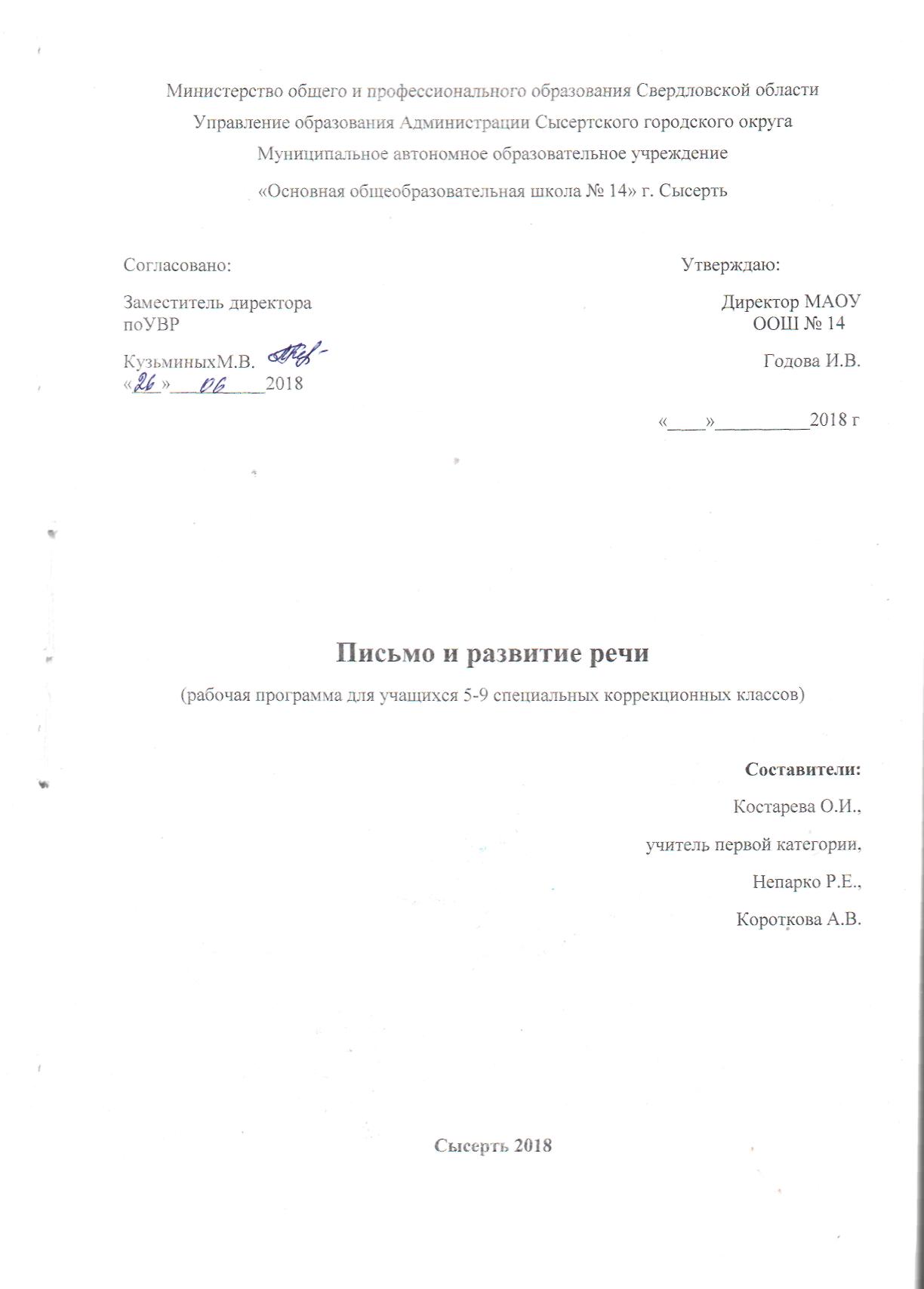 ПОЯСНИТЕЛЬНАЯ ЗАПИСКА	Данная рабочая программа составлена на основании нормативных документов. Закон «Об образовании РФ» от 29.12.2012 N 273-ФЗ (ред. от 05.05.2014).Базисный учебный план общего образования детей с умственной отсталостью (приказ Министерства общего и профессионального образования Свердловской области № 09-д от 23.03.2006 г.).Приказ Министерства образования и науки РФ от 28 мая . N 598 «О внесении изменений в порядок организации и осуществления образовательной деятельности по основным образовательным программам - образовательным программам начального общего, основного общего и среднего общего образования, утвержденным приказом Министерства образования и науки РФ от 30.08. 2013 №1015»Адаптированная общеобразовательная программа для детей с нарушением интеллекта.Программа развития  МАОУ ООШ №14.Типовые Программы специальных (коррекционных) общеобразовательных учреждений VIII вида (5-9 классы), Москва, гуманитарный издательский центр «Владос», 2011 год, под редакцией В.В.Воронковой.             Цель  курса: развитие устной и письменной речи учащихся; формирование практически значимых речевых навыков, необходимых для социальной адаптации; воспитание интереса к родному языку; коррекция высших психических функций, развитие личности ученика; подготовка воспитанников к непосредственному включению в жизнь, трудовую деятельность в условиях современного производстваЗадачи курса:формирование у учащихся навыков грамотного письма, использования ими деловых бумаг в практической и трудовой деятельности; формирования  навыка работы со словарями; коррекция и развитие речи,  мышления и других психических функций школьников с особыми образовательными потребностями  в процессе формирования знаний, умений и навыков, в процессе воспитания личности;формирование у учащихся навыка правильного и последовательного изложения мыслей в устной и письменной форме;коррекция и развитие познавательных интересов, интеллектуальных и творческих способностей в процессе выполнения творческих и самостоятельных работ (изложение, сочинение, творческие диктанты и другие виды работ);воспитание позитивного ценностного отношения к миру;иcпользование приобретенных знаний и умений в повседневной жизни для различных видов деятельности: трудовой, коммуникативной, познавательной;формирование нравственных качеств личности. Наряду с этими задачами на занятиях решаются и специальные задачи, направленные на коррекцию и развитие:– использовать процесс обучения письму для повышения общего развития учащихся и коррекции недостатков их познавательной деятельности, эмоционально-волевой сферы и личностных качеств с учетом психофизических особенностей и потенциальных возможностей  каждого ученика;– основных мыслительных операций;– наглядно-действенного, наглядно-образного и словесно-логического мышления;– зрительного восприятия и узнавания;– пространственных представлений и ориентации;– речи и обогащение словаря;     – коррекцию нарушений  эмоционально-волевой и личностной сферы;     – коррекцию индивидуальных пробелов в знаниях, умениях, навыках.Общая характеристика, специфика курса.Содержание курса выстроено с учётом особенностей познавательной деятельности детей с особыми образовательными потребностями, с учётом их возрастных особенностей. Речевой материал расширяет область развития жизненной компетенции обучающихся за счет формирования доступных  им базовых навыков коммуникации, социально-бытовой адаптации, готовя их, насколько это возможно, к активной жизни в семье и социуме.Основу изучения курса грамматики, правописания и развития речи составляет принцип коррекционной направленности обучения: исправления недостатков общего, речевого, физического развития, нравственного воспитания; особое внимание обращается на коррекцию имеющихся у отдельных учащихся специфических нарушений, на коррекцию всей личности в целом. Уроки письма и развития речи в  специальном (коррекционном) образовательном учреждении  имеют коммуникативно-речевую направленность,  делают более продуктивным решение коррекционно-развивающих задач и обеспечивают:-познавательно-развивающее значение на основе коррекции речи и мышления у школьников с ОВЗ;-познавательно-образовательную роль в коммуникативной функции речи;-воспитательную направленность как средство адаптации к жизни. Рабочая программа по письму и развитию речи в старших классах специальной (коррекционной) школы имеет коммуникативную направленность. В связи с этим на первый план выдвигаются задачи развития речи учащихся как средства общения и как способа коррекции их мыслительной деятельности. Программа определяет оптимальный объём знаний и умений, который доступен большинству учеников. Некоторые учащиеся отстают от одноклассников в усвоении знаний, однако они должны овладевать минимальным уровнем знаний и умений, для самостоятельной же работы таким учащимся следует давать посильные для выполнения задания. Учитывая особенности этой группы учеников, необходимо обучение по индивидуальной программе, утверждённой на методическом Совете школыПрограмма обеспечивает необходимую систематизацию знаний.  Программный материал расположен концентрически: основные разделы повторяют материал 5 класса в последующих классах с постепенным наращиванием коммуникативных навыков.Ценностные ориентиры содержания курса.Язык является средством общения людей, важнейшим средством коммуникации, поэтому знакомство с системой языка должно предполагать обучение школьников овладению этим средством для осуществления эффективного, результативного общения. Вот почему данному курсу придана коммуникативная направленность.Коммуникативные учебные действия включают следующие умения: вступать в контакт и работать в коллективе (учитель−ученик, ученик–ученик, ученик–класс, учитель−класс); использовать принятые ритуалы социального взаимодействия с одноклассниками и учителем; обращаться за помощью и принимать помощь; слушать и понимать инструкцию к учебному заданию в разных видах деятельности и быту; сотрудничать с взрослыми и сверстниками в разных социальных ситуациях; доброжелательно относиться, сопереживать, конструктивно взаимодействовать с людьми; договариваться и изменять свое поведение в соответствии с объективным мнением большинства в конфликтных или иных ситуациях взаимодействия с окружающими. Русский язык является государственным языком Российской Федерации, средством межнационального общения, родным языком русского народа, явлением национальной культуры. Поэтому освоение детьми русского языка, осознание его богатых возможностей, красоты, признание его значения в жизни человека и общества важно для духовно-нравственного становления личности. Воспитание у школьника уважительного отношения к русскому языку и к себе как его носителю, обучение ответственному, бережному обращению с языком, умелому его использованию в процессе общения следует рассматривать как компонент личностного развития ребёнка, компонент становления его гражданственности. Язык – это явление культуры,  поэтому качество владения языком, грамотность устной и письменной речи являются показателями общей культуры человека. Помощь школьникам в осознании этого факта и на его основе формирование стремления полноценно владеть языком в устной и письменной форме – второй компонент личностного развития ребёнка, компонент становления его культурного облика.Русский язык в системе школьного образования является не только предметом изучения, но и средством обучения. Поэтому освоение русского языка и всех видов речевой деятельности на нём является основой успешного изучения всех других учебных предметов, в том числе основой умения получать, преобразовывать, фиксировать и передавать информацию. Этим определяется статус предмета «Письмо и развитие речи» в системе начального общего образования.Описание места учебного предмета в учебном плане ОУСогласно учебному плану всего на изучение учебного предмета «Письмо и развитие речи» выделяется: в 5-м классе – 3 часа в неделю  102 часа в годв 6-м классе - 2 часа в неделю, 68 часов в годв 7-м классе – 2 часа в неделю, 68 часов в годв 8-м классе - 2 часа в неделю, 68 часов в годв 9-м  классе - 2 часа в неделю, 68 часов в год  Программа курса грамматики рассчитана на 374 часа: в 5 классе 102 ч. (3 ч. в неделю) и по 68 часов в 6, 7, 8, 9 (2 ч в неделю) – 34 учебных недели; Формы организации учебного процесса.В коррекционной школе особое внимание обращено на исправление имеющихся у воспитанников специфических нарушений. При обучении письму и развитию речи используются следующие технологии: коррекционно-речевого развития,  индивидуального и дифференцированного обучения. Формы работы:   Основными видами классных и домашних письменных работ учащихся являются: тренировочные упражнения; словарные,  комментированные, творческие, свободные диктанты, письмо по памяти, работа с деформированными текстами, работа по написанию изложения или сочинения и т.д. В конце каждой темы проводится контрольная работа (изложение, сочинение, деловое письмо, составление диалога и др.)    Оценка знаний учащихся осуществляется по результатам письменных, устных  повседневных работ учащихся, текущих и итоговых контрольных работ.Методы и формы обученияМетоды по источнику знаний:1) словесные (рассказ, объяснение, беседа);2) наглядные (демонстрация натуральных объектов, ТСО, таблиц, схем, иллюстраций);3) практические методы (работа с учебником, упражнение, наблюдение, игра, диалог).Формы организации познавательной деятельности учащихся: индивидуальные, групповые, коллективные (фронтальные).формы организации учебного процесса – предусмотрены разные типы уроков:  вводный урок, урок ознакомления с новым материалом, закрепления изученного, обобщения и систематизации знаний, комбинированный урок, контрольный урок.	     технологии образования:а)	индивидуальная работа с учащимся, коллективная работа с учащимися;б) здоровьесберегающие технологии;в) личностно-ориентированные технологии обучения;г) информационно-коммуникационные технологии.Типы уроков:-урок объяснения нового материала (урок первоначального изучения материала;-урок закрепления знаний, умений, навыков (практический урок);-урок обобщения и систематизации знаний (повторительно-обобщающий урок); -комбинированный урок;-нестандартные уроки;- уроки письменного контроля знаний.Методы мониторинга и периодичности.В системе учета знаний в общей и специальной дидактике используются следующие виды контроля: текущий, периодический и итоговый. Текущий контроль проводится учителем в основном на уроках в процессе систематического наблюдения за работой класса и каждого учащегося в отдельности. Такой проверке сопутствует изучение индивидуальных особенностей каждого учащегося и класса в целом. Формы текущего контроля: составление диалога, составление деловых бумаг, редактирование деформированного текста, изложение, сочинение. Периодический контроль проводится обычно после изучения логически законченной части, раздела программы и в конце учебного периода (четверти или полугодия) с учетом данных текущего контроля. Итоговый контроль осуществляется в конце каждого учебного года и по окончании курса обучения в неполной средней, средней общеобразовательной школе. При этом учитываются результаты текущего и периодического контроля. Возможен также поурочный и тематический контроль, охватывающий проблематику ряда уроков. Важное значение имеет самоконтроль и взаимоконтроль, который практикуется у учащихся с незначительной интеллектуальной недостаточностью.Личностные и предметные результаты освоения курса.Уровень образованности обучающихся определяется по следующим составляющим результата образования.Личностными результатами освоения выпускниками программы по грамматике являются:
1) понимание русского языка как одной из основных национально-культурных ценностей русского народа, определяющей роли родного языка в развитии интеллектуальных, творческих способностей и моральных качеств личности, его значения в процессе получения школьного образования;2) осознание эстетической ценности русского языка; уважительное отношение к родному языку, гордость за него; потребность сохранить чистоту русского языка как явления национальной культуры; стремление к речевому самосовершенствованию;
3) достаточный объем словарного запаса и усвоенных грамматических средств для свободного выражения мыслей и чувств в процессе речевого общения; способность к самооценке на основе наблюдения за собственной речью.Личностные учебные действия ― осознание себя как ученика, заинтересованного посещением школы, обучением, занятиями, как члена семьи, одноклассника, друга; способность к осмыслению социального окружения, своего места в нем, принятие соответствующих возрасту ценностей и социальных ролей; положительное отношение к окружающей действительности, готовность к организации взаимодействия с ней и эстетическому ее восприятию; целостный, социально ориентированный взгляд на мир в единстве его природной и социальной частей;  самостоятельность в выполнении учебных заданий, поручений, договоренностей; понимание личной ответственности за свои поступки на основе представлений об этических нормах и правилах поведения в современном обществе; готовность к безопасному и бережному поведению в природе и обществе.Общие учебные умения, навыки и способы деятельности: В процессе изучения грамматики совершенствуются и развиваются следующие общеучебные умения: - коммуникативные (владение всеми видами речевой деятельности и основами культуры устной и письменной речи, базовыми умениями и навыками использования языка в жизненно важных для учащихся сферах и ситуациях общения); - интеллектуальные (сравнение и сопоставление, соотнесение, синтез, обобщение, оценивание и классификация);- информационные (умение осуществлять библиографический поиск, извлекать информацию из различных источников, умение работать с текстом, со словарями); - организационные (умение формулировать цель деятельности, планировать ее, осуществлять самоконтроль, самооценку, самокоррекцию.Способы контроля и оценивания образовательных достижений учащихся.Оценка личностных результатов в текущем образовательном процессе проводится на основе соответствия ученика следующим требованиям:- соблюдение норм и правил поведения; - прилежание и ответственность за результаты обучения;- готовности и способности делать осознанный выбор своей образовательной траектории;- наличие позитивной ценностно-смысловой установки ученика, формируемой средствами конкретного предмета.Достижения  личностных результатов отражаются в индивидуальных накопительных портфолио обучающихся.Основным объектом оценки предметных результатов является способность ученика к решению учебно-познавательных и учебно-практических задач на основе изучаемого учебного материала: уметь высказываться устно и письменно по плану, писать небольшие по объёму сочинения и изложения творческого характера; оформлять все виды деловых бумаг.Примерные виды контроля учебных достижений по предмету: устный опрос, самопроверка, взаимопроверка, самостоятельная работа, контрольное изложение, контрольное сочинение, работа по карточкам и т.д.Содержании программы  «Письмо и развитие речи» тесно связано с содержанием программы «Русский язык», материал по развитию речи распределён по разделам грамматики:-звуки и буквы;-слово;- части речи;-предложение;Содержание программы по письму и развитию речи:5 классЗаполнение дневника учащимися. Работа с деформированным текстом.Изложение по предложенному учителем плану (примерная тематика: из жизни животных, школьные дела, поступки учащихся).Составление предложений и рассказа по вопросам учителя, по картине, серии картин, материалам наблюдений.Составление рассказа по опорным словам после разбора с учителем (примерная тематика: жизнь класса, школы, проведение каникул, игры зимой).Деловое письмо: адрес на открытке и конверте, поздравительная открытка, письмо родителям. 6 классРабота с деформированным текстом.Распространение текста путем включения в него имен прилагательных.Изложение рассказа по коллективно составленному плану (тематика: общественные дела, достойный поступок товарища и т. д.).Составление рассказа по картине по коллективно составленному плануСоставление рассказа по картине и данному началу с включением в рассказ имен прилагательных.Составление рассказа по опорным словам и данному плану.Составление рассказа с помощью учителя по предложенным темам («Прогулка в лес», «Летом на реке», «Лес осенью», «Катание на лыжах» и др.).Сочинение по коллективно составленному плану на материале экскурсий, личных наблюдений, практической деятельности.Деловое письмо: письмо товарищу, заметка в стенгазету (о проведенных мероприятиях в классе, хороших и плохих поступках детей и др.), объявление (о предстоящих внеклассных и общешкольных мероприятиях).7 классРабота с деформированным текстом. Изложения (с изменением лица и времени). Сочинения по картине с дополнением предшествующих или последующих событий.Продолжение рассказа по данному началу. Составление рассказа по опорным словам.Сочинение по личным наблюдениям, на основе экскурсий, практической деятельности, имеющихся знаний («Ранняя весна», «Исторические места в нашем районе», «Осень в нашем городе» и др.). Деловое письмо: объявление (поиск работы по объявлению), заявление (о приеме на работу), телеграмма - заполнение бланка.  8 классИзложение по рассказу с оценкой описываемых событий.Сочинение по картинам русских и отечественных художников (в связи с прочитанными произведениями).Сочинение по личным наблюдениям, на материале экскурсий, практической деятельности, основе имеющихся знаний.Сочинения творческого характера («Кем хочу быть и почему», «Весенняя ночь в лесу»).Отзыв о прочитанной книге.Деловое письмо; заметка в стенгазету (об участии в общешкольных мероприятиях, о производственной практике, выборе профессии и др.), заявление (о приеме на работу, об увольнении с работы, о материальной помощи и др.), автобиография, анкета, доверенность.9 классИзложение.Сочинение творческого характера с привлечением сведений из личных наблюдений, практической деятельности, прочитанных книг.Деловое письмо: стандартные деловые бумаги, связанные с поступлением на работу на конкретное предприятие; автобиография, доверенность, расписка.Характериситика классовПри оценивании знаний детей с ограниченными возможностями здоровья по В. В. Воронковой описывают 4 группы учащихся по возможностям обучения.   Первую группу составляют дети (10 – 15 %), которые в целом правильно решают предъявляемые им задания, наиболее активны и самостоятельны в усвоении программного материала.5 кл. – Николай К.6 кл. – Иван К., Игорь О.7 кл. – Денис Б., Евгений В.8 кл. –Алёна Л., Александр В.9 кл. – нет.   Для второй группы (25 – 35%) характерен более замедленный темп усвоения учебного материала. Дети, входящие в эту группу, успешнее реализуют знания в конкретно заданных условиях, т.к. самостоятельный анализ и планирование своей деятельности у них затруднены, хотя с основными требованиями программы они справляются.5 кл. –Дмитрий К., Мария Ч., Даниил С.6 кл. –Алексей Д., Лев Ч., Валентина З.7 кл. –Максим З. 8 кл. –Денис С., Артём П.9 кл. –Данил О., Артём Х., Игорь Т.   Третья группа учащихся (35 – 40%) отличается пассивностью, нарушением внимания, что приводит к различным ошибкам при решении задач, примеров. 5 кл. –Анна К., Владислав П.6 кл. –Александр Т.7 кл. –Никита Ч., Дмитрий М., Ангелина П., Анна С.8 кл. –Вероника О.9 кл. –Артём Л., Данил Ч.   К четвёртой группе относятся дети (10 – 15%), которые занимаются по индивидуальной программе, т.к. основное содержание тех или иных предметов для них недоступны.5 кл. – Вадим Я., 6 кл. – Рамазон К.,7 кл. –Юрий Д.Содержание курса «Письмо и развитие речи».5 класс (3 ч в неделю)Заполнение дневника учащимися. Работа с деформированным текстом.Изложение по предложенному учителем плану (примерная тематика: из жизни животных, школьные дела, поступки учащихся).Составление предложений и рассказа по вопросам учителя, по картине, серии картин, материалам наблюдений.Составление рассказа по опорным словам после разбора с учителем (примерная тематика: жизнь класса, школы, проведение каникул, игры зимой).Деловое письмо: адрес на открытке и конверте, поздравительная открытка, письмо родителям. 6 класс (2 ч в неделю)Работа с деформированным текстом. Работа с диалогом.Изложение по предложенному учителем плану (примерная тематика: из жизни животных, школьные дела, поступки учащихся).Составление предложений и рассказа по вопросам учителя, по картине, серии картин, материалам наблюдений.Составление рассказа по опорным словам после разбора с учителем (примерная тематика: жизнь класса, школы, проведение каникул, игры зимой).Деловое письмо: телеграмма, объявление, письмо другу, заметка в стенгазету. 7 класс (2 ч в неделю)Работа с деформированным текстом. Изложения (с изменением лица и времени). Сочинения по картине с дополнением предшествующих или последующих событий.Продолжение рассказа по данному началу. Составление рассказа по опорным словам.Сочинение по личным наблюдениям, на основе экскурсий, практической деятельности, имеющихся знаний («Осенний день в городе», «Исторические места в нашем городе», и др.). Деловое письмо: объявление (выбор профессии по объявлению), заявление (о приеме на работу), телеграмма.8 класс(2 ч в неделю)Изложение по рассказу с оценкой описываемых событий.Сочинение по картинам русских и отечественных художников (в связи с прочитанными произведениями).Сочинение по личным наблюдениям, на материале экскурсий, практической деятельности, основе имеющихся знаний.Сочинения творческого характера («Кем хочу быть и почему», «Чему научила меня школа»).Отзыв о прочитанной книге.Деловое письмо; заметка в стенгазету (об участии в общешкольных мероприятиях, о производственной практике, выборе профессии и др.), заявление (о приеме на работу, об увольнении с работы, о материальной помощи и др.), автобиография, анкета, доверенность, расписка.9 класс(2 ч в неделю)Изложение.Сочинение творческого характера с привлечением сведений из личных наблюдений, практической деятельности, прочитанных книг.Деловое письмо: стандартные деловые бумаги, связанные с поступлением на работу на конкретное предприятие; автобиография, доверенность, расписка.Контрольные и проверочные работыУчебно-методические пособия, необходимые для реализации целей и задач программы:- Галунчикова Н.Г., Якубовская Э.В. Русский язык. Учебник для 5, 6, 7, 8, 9 классов специальных (коррекционных) образовательных учреждений VIII вида, Москва, Просвещение, 2006;- Галунчикова Н.Г., Якубовская Э.В. Рабочая тетрадь по русскому языку №1. Состав слова. М.: Просвещение, 2016;                                                 Рабочая тетрадь по русскому языку №2. Имя существительное. М.: Просвещение, 2016;                                                 Рабочая тетрадь по русскому языку №3. Имя прилагательное. М.: Просвещение, 2016;                                                 Рабочая тетрадь по русскому языку №4. Глагол.  М.: Просвещение, 2016;- Диктанты по русскому языку для 5-7 классов специальной (коррекционной) школы VIII вид /Сост. Е.Я.Кудрявцева. М.: Владос, 2010;- Сборник диктантов и изложений. 5-9 классы: коррекционное обучение /Сост. Т.П.Шабалкова. Волгоград: Учитель, 2009;- Весёлые скороговорки для «непослушных» звуков./ Автор-составитель И.Г.Сухин. Ярославль: Академия развития, 2007.Материально-техническое обеспечение5 класс «Письмо и развитие речи»Календарно-тематическое планирование 5 класс «Письмо и развитие речи»Календарно-тематическое планирование 6 класс «Письмо и развитие речи» КАЛЕНДАРНО-ТЕМАТИЧЕСКОЕ ПЛАНИРОВАНИЕ «ПИСЬМО И РАЗВИТИЕ РЕЧИ» 7 КЛАССКалендарно-тематическое планирование, 8 классКалендарно-тематическое планирование, 9 класс№классНаименование разделаВсего часовВсего часовИзложенияИзложенияСочиненияСочинения17Повторение. Предложение.552227Состав слова.14 14 114437Части речи. Имя существительное.88222247Имя прилагательное. 99112257Местоимение.6667Глагол1313223377Предложение.88332287Повторение за год.3322Резерв22Итого68№классНаименование разделаВсего часовИзложенияИзложенияСочиненияСочинения18Повторение. Предложение.33002228Состав слова.772238Части речи. Имя существительное.99223348Имя прилагательное.99112258Местоимение.66112268Глагол1919554478Предложение.1111332288Повторение за год.33118Резерв118Итого6868№классНаименование разделаВсего часовИзложенияИзложенияСочиненияСочинения19Повторение. Предложение.55111129Звуки и буквы.44111139Состав слова.77112249Части речи. Имя существительное.662259Имя прилагательное.66111169Местоимение.66111179Глагол10101189Наречие.55111199Имя числительное.551111109Различие частей речи.2211119Предложение.883311129Повторение за год.2211Резерв22Всего6868Оборудование ТСО:Оборудование ТСО:Парты8 штукСтулья16 штукДоска1№классНаименование разделаВсего часовИзложенияСочинения15Повторение. Предложение81 «Осень»1 «Лето в лесу»25Звуки и буквы8 -1 «Золотая осень»35Состав слова2821 «Фашист пролетел»45Части речи. Имя существительное304255Предложение1511 Составление рассказа по картинкам.65Повторение за год.10-15Резерв35Итого102Дата№ урокаТема урокаКол-во часовСодержание разделаХарактеристика основных видов деятельностиПовторение Предложение8Предложение. Предложения распространенные и нераспространенные.Главные и второстепенные члены предложения.Различение предложений по интонации.Выделять смысловую связь слов в предложении. Различать члены предложения.Дифференцировать предложения распространенные и нераспространенные.               Строить простое распространённое предложение; связно высказываться устно, письменно (с помощью учителя);  пользоваться школьным орфографическим словарём.1Работа с диалогом и иллюстрацией.1Предложение. Предложения распространенные и нераспространенные.Главные и второстепенные члены предложения.Различение предложений по интонации.Выделять смысловую связь слов в предложении. Различать члены предложения.Дифференцировать предложения распространенные и нераспространенные.               Строить простое распространённое предложение; связно высказываться устно, письменно (с помощью учителя);  пользоваться школьным орфографическим словарём.2Работа с деформированным текстом. (упр. 4)1Предложение. Предложения распространенные и нераспространенные.Главные и второстепенные члены предложения.Различение предложений по интонации.Выделять смысловую связь слов в предложении. Различать члены предложения.Дифференцировать предложения распространенные и нераспространенные.               Строить простое распространённое предложение; связно высказываться устно, письменно (с помощью учителя);  пользоваться школьным орфографическим словарём.3-4Главные члены предложения.Закончи предложение. (упр.1,2,3,10)2Предложение. Предложения распространенные и нераспространенные.Главные и второстепенные члены предложения.Различение предложений по интонации.Выделять смысловую связь слов в предложении. Различать члены предложения.Дифференцировать предложения распространенные и нераспространенные.               Строить простое распространённое предложение; связно высказываться устно, письменно (с помощью учителя);  пользоваться школьным орфографическим словарём.5Сочинение «Лето в лесу».1Предложение. Предложения распространенные и нераспространенные.Главные и второстепенные члены предложения.Различение предложений по интонации.Выделять смысловую связь слов в предложении. Различать члены предложения.Дифференцировать предложения распространенные и нераспространенные.               Строить простое распространённое предложение; связно высказываться устно, письменно (с помощью учителя);  пользоваться школьным орфографическим словарём.6-7Повествовательные, вопросительные и восклицательные предложения. (упр. 5,6,11,12)2Предложение. Предложения распространенные и нераспространенные.Главные и второстепенные члены предложения.Различение предложений по интонации.Выделять смысловую связь слов в предложении. Различать члены предложения.Дифференцировать предложения распространенные и нераспространенные.               Строить простое распространённое предложение; связно высказываться устно, письменно (с помощью учителя);  пользоваться школьным орфографическим словарём.8Изложение по теме «Осень»1Предложение. Предложения распространенные и нераспространенные.Главные и второстепенные члены предложения.Различение предложений по интонации.Выделять смысловую связь слов в предложении. Различать члены предложения.Дифференцировать предложения распространенные и нераспространенные.               Строить простое распространённое предложение; связно высказываться устно, письменно (с помощью учителя);  пользоваться школьным орфографическим словарём.Звуки и буквы8Звуки и буквы. Звуки гласные и согласные. АлфавитСогласные твердые и мягкие.Обозначение мягкости согласных буквой «Ь».Обозначение мягкости согласных буквами «Е», «Ё», «Ю», «Я», «И».Буквы  «Е», «Ё», «Ю», «Я» в начале слова и после гласных.Называть буквы алфавита; применять способ проверки написания гласных  и согласных (путём изменения формы слова).Различать звуки и буквы, звуки гласные и согласные, обозначать их на письме.Связно высказывать устно, письменно (с помощью учителя); пользоваться школьным орфографическим словарём. Писать сочинение.9-10Звуки и буквы. (разговор Грамматики с буквой)2Звуки и буквы. Звуки гласные и согласные. АлфавитСогласные твердые и мягкие.Обозначение мягкости согласных буквой «Ь».Обозначение мягкости согласных буквами «Е», «Ё», «Ю», «Я», «И».Буквы  «Е», «Ё», «Ю», «Я» в начале слова и после гласных.Называть буквы алфавита; применять способ проверки написания гласных  и согласных (путём изменения формы слова).Различать звуки и буквы, звуки гласные и согласные, обозначать их на письме.Связно высказывать устно, письменно (с помощью учителя); пользоваться школьным орфографическим словарём. Писать сочинение.11Работа с деформированным текстом. (упр. 33, 34)1Звуки и буквы. Звуки гласные и согласные. АлфавитСогласные твердые и мягкие.Обозначение мягкости согласных буквой «Ь».Обозначение мягкости согласных буквами «Е», «Ё», «Ю», «Я», «И».Буквы  «Е», «Ё», «Ю», «Я» в начале слова и после гласных.Называть буквы алфавита; применять способ проверки написания гласных  и согласных (путём изменения формы слова).Различать звуки и буквы, звуки гласные и согласные, обозначать их на письме.Связно высказывать устно, письменно (с помощью учителя); пользоваться школьным орфографическим словарём. Писать сочинение.12Употребление ь для обозначения мягкости согласных. (упр.41)1Звуки и буквы. Звуки гласные и согласные. АлфавитСогласные твердые и мягкие.Обозначение мягкости согласных буквой «Ь».Обозначение мягкости согласных буквами «Е», «Ё», «Ю», «Я», «И».Буквы  «Е», «Ё», «Ю», «Я» в начале слова и после гласных.Называть буквы алфавита; применять способ проверки написания гласных  и согласных (путём изменения формы слова).Различать звуки и буквы, звуки гласные и согласные, обозначать их на письме.Связно высказывать устно, письменно (с помощью учителя); пользоваться школьным орфографическим словарём. Писать сочинение.13«Согласные спорят» (упр.46,47,48)1Звуки и буквы. Звуки гласные и согласные. АлфавитСогласные твердые и мягкие.Обозначение мягкости согласных буквой «Ь».Обозначение мягкости согласных буквами «Е», «Ё», «Ю», «Я», «И».Буквы  «Е», «Ё», «Ю», «Я» в начале слова и после гласных.Называть буквы алфавита; применять способ проверки написания гласных  и согласных (путём изменения формы слова).Различать звуки и буквы, звуки гласные и согласные, обозначать их на письме.Связно высказывать устно, письменно (с помощью учителя); пользоваться школьным орфографическим словарём. Писать сочинение.14Письменный пересказ (упр.54)1Звуки и буквы. Звуки гласные и согласные. АлфавитСогласные твердые и мягкие.Обозначение мягкости согласных буквой «Ь».Обозначение мягкости согласных буквами «Е», «Ё», «Ю», «Я», «И».Буквы  «Е», «Ё», «Ю», «Я» в начале слова и после гласных.Называть буквы алфавита; применять способ проверки написания гласных  и согласных (путём изменения формы слова).Различать звуки и буквы, звуки гласные и согласные, обозначать их на письме.Связно высказывать устно, письменно (с помощью учителя); пользоваться школьным орфографическим словарём. Писать сочинение.15Работа с диалогом (упр.56,57)1Звуки и буквы. Звуки гласные и согласные. АлфавитСогласные твердые и мягкие.Обозначение мягкости согласных буквой «Ь».Обозначение мягкости согласных буквами «Е», «Ё», «Ю», «Я», «И».Буквы  «Е», «Ё», «Ю», «Я» в начале слова и после гласных.Называть буквы алфавита; применять способ проверки написания гласных  и согласных (путём изменения формы слова).Различать звуки и буквы, звуки гласные и согласные, обозначать их на письме.Связно высказывать устно, письменно (с помощью учителя); пользоваться школьным орфографическим словарём. Писать сочинение.16Сочинение «Золотая осень».1Звуки и буквы. Звуки гласные и согласные. АлфавитСогласные твердые и мягкие.Обозначение мягкости согласных буквой «Ь».Обозначение мягкости согласных буквами «Е», «Ё», «Ю», «Я», «И».Буквы  «Е», «Ё», «Ю», «Я» в начале слова и после гласных.Называть буквы алфавита; применять способ проверки написания гласных  и согласных (путём изменения формы слова).Различать звуки и буквы, звуки гласные и согласные, обозначать их на письме.Связно высказывать устно, письменно (с помощью учителя); пользоваться школьным орфографическим словарём. Писать сочинение.Состав слова28Корень и однокоренные слова.Окончание. Изменение окончаний.Приставка. Образование слов при помощи приставок.Суффикс. Образование слов при помощи суффикса  и приставки.Правописание согласных в корне слова. Звонкие глухие согласные.Правописание согласных в корне слова. Непроизносимые согласные.Повторение понятия имени существительного,  имени прилагательного, глагола.Значение имени существительного в речи. Подбирать группы родственных слов (несложные случаи); проверять написание безударных гласных, звонких и глухих согласных путём изменения формы слова; связно высказываться устно, письменно (с помощью учителя).Проверять написание слов с парными звонкими и глухими согласными в корне. Распознавать в словах проверяемые и непроверяемые безударные гласные в корне и подбирать проверочные слова,  сравнивать написание корня в проверочном и проверяемом словах. Писать небольшие по объёму сочинения и изложения творческого характера;  оформлять все виды деловых бумаг; пользоваться школьным орфографическим словарём. Выделять имя существительное как часть речи; строить простое распространённое предложение; связно высказывать устно, письменно (с помощью учителя). Пользоваться школьным орфографическим словарём.Относить слова к определенной грамматической категории. 17-18Корень и однокоренные слова. (упр.59) Работа с диалогом (упр.64)2Корень и однокоренные слова.Окончание. Изменение окончаний.Приставка. Образование слов при помощи приставок.Суффикс. Образование слов при помощи суффикса  и приставки.Правописание согласных в корне слова. Звонкие глухие согласные.Правописание согласных в корне слова. Непроизносимые согласные.Повторение понятия имени существительного,  имени прилагательного, глагола.Значение имени существительного в речи. Подбирать группы родственных слов (несложные случаи); проверять написание безударных гласных, звонких и глухих согласных путём изменения формы слова; связно высказываться устно, письменно (с помощью учителя).Проверять написание слов с парными звонкими и глухими согласными в корне. Распознавать в словах проверяемые и непроверяемые безударные гласные в корне и подбирать проверочные слова,  сравнивать написание корня в проверочном и проверяемом словах. Писать небольшие по объёму сочинения и изложения творческого характера;  оформлять все виды деловых бумаг; пользоваться школьным орфографическим словарём. Выделять имя существительное как часть речи; строить простое распространённое предложение; связно высказывать устно, письменно (с помощью учителя). Пользоваться школьным орфографическим словарём.Относить слова к определенной грамматической категории. 19Составление рассказа по рисункам и плану. (упр.65)1Корень и однокоренные слова.Окончание. Изменение окончаний.Приставка. Образование слов при помощи приставок.Суффикс. Образование слов при помощи суффикса  и приставки.Правописание согласных в корне слова. Звонкие глухие согласные.Правописание согласных в корне слова. Непроизносимые согласные.Повторение понятия имени существительного,  имени прилагательного, глагола.Значение имени существительного в речи. Подбирать группы родственных слов (несложные случаи); проверять написание безударных гласных, звонких и глухих согласных путём изменения формы слова; связно высказываться устно, письменно (с помощью учителя).Проверять написание слов с парными звонкими и глухими согласными в корне. Распознавать в словах проверяемые и непроверяемые безударные гласные в корне и подбирать проверочные слова,  сравнивать написание корня в проверочном и проверяемом словах. Писать небольшие по объёму сочинения и изложения творческого характера;  оформлять все виды деловых бумаг; пользоваться школьным орфографическим словарём. Выделять имя существительное как часть речи; строить простое распространённое предложение; связно высказывать устно, письменно (с помощью учителя). Пользоваться школьным орфографическим словарём.Относить слова к определенной грамматической категории. 20-21Окончание. Работа с деформированным текстом. (упр. 68)2Корень и однокоренные слова.Окончание. Изменение окончаний.Приставка. Образование слов при помощи приставок.Суффикс. Образование слов при помощи суффикса  и приставки.Правописание согласных в корне слова. Звонкие глухие согласные.Правописание согласных в корне слова. Непроизносимые согласные.Повторение понятия имени существительного,  имени прилагательного, глагола.Значение имени существительного в речи. Подбирать группы родственных слов (несложные случаи); проверять написание безударных гласных, звонких и глухих согласных путём изменения формы слова; связно высказываться устно, письменно (с помощью учителя).Проверять написание слов с парными звонкими и глухими согласными в корне. Распознавать в словах проверяемые и непроверяемые безударные гласные в корне и подбирать проверочные слова,  сравнивать написание корня в проверочном и проверяемом словах. Писать небольшие по объёму сочинения и изложения творческого характера;  оформлять все виды деловых бумаг; пользоваться школьным орфографическим словарём. Выделять имя существительное как часть речи; строить простое распространённое предложение; связно высказывать устно, письменно (с помощью учителя). Пользоваться школьным орфографическим словарём.Относить слова к определенной грамматической категории. 22Составление предложений (упр.69)1Корень и однокоренные слова.Окончание. Изменение окончаний.Приставка. Образование слов при помощи приставок.Суффикс. Образование слов при помощи суффикса  и приставки.Правописание согласных в корне слова. Звонкие глухие согласные.Правописание согласных в корне слова. Непроизносимые согласные.Повторение понятия имени существительного,  имени прилагательного, глагола.Значение имени существительного в речи. Подбирать группы родственных слов (несложные случаи); проверять написание безударных гласных, звонких и глухих согласных путём изменения формы слова; связно высказываться устно, письменно (с помощью учителя).Проверять написание слов с парными звонкими и глухими согласными в корне. Распознавать в словах проверяемые и непроверяемые безударные гласные в корне и подбирать проверочные слова,  сравнивать написание корня в проверочном и проверяемом словах. Писать небольшие по объёму сочинения и изложения творческого характера;  оформлять все виды деловых бумаг; пользоваться школьным орфографическим словарём. Выделять имя существительное как часть речи; строить простое распространённое предложение; связно высказывать устно, письменно (с помощью учителя). Пользоваться школьным орфографическим словарём.Относить слова к определенной грамматической категории. 23Составление рассказа по рисункам и плану. (упр.71)1Корень и однокоренные слова.Окончание. Изменение окончаний.Приставка. Образование слов при помощи приставок.Суффикс. Образование слов при помощи суффикса  и приставки.Правописание согласных в корне слова. Звонкие глухие согласные.Правописание согласных в корне слова. Непроизносимые согласные.Повторение понятия имени существительного,  имени прилагательного, глагола.Значение имени существительного в речи. Подбирать группы родственных слов (несложные случаи); проверять написание безударных гласных, звонких и глухих согласных путём изменения формы слова; связно высказываться устно, письменно (с помощью учителя).Проверять написание слов с парными звонкими и глухими согласными в корне. Распознавать в словах проверяемые и непроверяемые безударные гласные в корне и подбирать проверочные слова,  сравнивать написание корня в проверочном и проверяемом словах. Писать небольшие по объёму сочинения и изложения творческого характера;  оформлять все виды деловых бумаг; пользоваться школьным орфографическим словарём. Выделять имя существительное как часть речи; строить простое распространённое предложение; связно высказывать устно, письменно (с помощью учителя). Пользоваться школьным орфографическим словарём.Относить слова к определенной грамматической категории. 24-25«Приставки спорят» (упр.75, 76,77)2Корень и однокоренные слова.Окончание. Изменение окончаний.Приставка. Образование слов при помощи приставок.Суффикс. Образование слов при помощи суффикса  и приставки.Правописание согласных в корне слова. Звонкие глухие согласные.Правописание согласных в корне слова. Непроизносимые согласные.Повторение понятия имени существительного,  имени прилагательного, глагола.Значение имени существительного в речи. Подбирать группы родственных слов (несложные случаи); проверять написание безударных гласных, звонких и глухих согласных путём изменения формы слова; связно высказываться устно, письменно (с помощью учителя).Проверять написание слов с парными звонкими и глухими согласными в корне. Распознавать в словах проверяемые и непроверяемые безударные гласные в корне и подбирать проверочные слова,  сравнивать написание корня в проверочном и проверяемом словах. Писать небольшие по объёму сочинения и изложения творческого характера;  оформлять все виды деловых бумаг; пользоваться школьным орфографическим словарём. Выделять имя существительное как часть речи; строить простое распространённое предложение; связно высказывать устно, письменно (с помощью учителя). Пользоваться школьным орфографическим словарём.Относить слова к определенной грамматической категории. 26Работа с диалогом (упр.78)1Корень и однокоренные слова.Окончание. Изменение окончаний.Приставка. Образование слов при помощи приставок.Суффикс. Образование слов при помощи суффикса  и приставки.Правописание согласных в корне слова. Звонкие глухие согласные.Правописание согласных в корне слова. Непроизносимые согласные.Повторение понятия имени существительного,  имени прилагательного, глагола.Значение имени существительного в речи. Подбирать группы родственных слов (несложные случаи); проверять написание безударных гласных, звонких и глухих согласных путём изменения формы слова; связно высказываться устно, письменно (с помощью учителя).Проверять написание слов с парными звонкими и глухими согласными в корне. Распознавать в словах проверяемые и непроверяемые безударные гласные в корне и подбирать проверочные слова,  сравнивать написание корня в проверочном и проверяемом словах. Писать небольшие по объёму сочинения и изложения творческого характера;  оформлять все виды деловых бумаг; пользоваться школьным орфографическим словарём. Выделять имя существительное как часть речи; строить простое распространённое предложение; связно высказывать устно, письменно (с помощью учителя). Пользоваться школьным орфографическим словарём.Относить слова к определенной грамматической категории. 27-28Суффикс. Заполнение таблиц (упр. 82,85)2Корень и однокоренные слова.Окончание. Изменение окончаний.Приставка. Образование слов при помощи приставок.Суффикс. Образование слов при помощи суффикса  и приставки.Правописание согласных в корне слова. Звонкие глухие согласные.Правописание согласных в корне слова. Непроизносимые согласные.Повторение понятия имени существительного,  имени прилагательного, глагола.Значение имени существительного в речи. Подбирать группы родственных слов (несложные случаи); проверять написание безударных гласных, звонких и глухих согласных путём изменения формы слова; связно высказываться устно, письменно (с помощью учителя).Проверять написание слов с парными звонкими и глухими согласными в корне. Распознавать в словах проверяемые и непроверяемые безударные гласные в корне и подбирать проверочные слова,  сравнивать написание корня в проверочном и проверяемом словах. Писать небольшие по объёму сочинения и изложения творческого характера;  оформлять все виды деловых бумаг; пользоваться школьным орфографическим словарём. Выделять имя существительное как часть речи; строить простое распространённое предложение; связно высказывать устно, письменно (с помощью учителя). Пользоваться школьным орфографическим словарём.Относить слова к определенной грамматической категории. 29Правописание безударных гласных в корне слова. (упр.91)1Корень и однокоренные слова.Окончание. Изменение окончаний.Приставка. Образование слов при помощи приставок.Суффикс. Образование слов при помощи суффикса  и приставки.Правописание согласных в корне слова. Звонкие глухие согласные.Правописание согласных в корне слова. Непроизносимые согласные.Повторение понятия имени существительного,  имени прилагательного, глагола.Значение имени существительного в речи. Подбирать группы родственных слов (несложные случаи); проверять написание безударных гласных, звонких и глухих согласных путём изменения формы слова; связно высказываться устно, письменно (с помощью учителя).Проверять написание слов с парными звонкими и глухими согласными в корне. Распознавать в словах проверяемые и непроверяемые безударные гласные в корне и подбирать проверочные слова,  сравнивать написание корня в проверочном и проверяемом словах. Писать небольшие по объёму сочинения и изложения творческого характера;  оформлять все виды деловых бумаг; пользоваться школьным орфографическим словарём. Выделять имя существительное как часть речи; строить простое распространённое предложение; связно высказывать устно, письменно (с помощью учителя). Пользоваться школьным орфографическим словарём.Относить слова к определенной грамматической категории. 30Письмо по памяти (упр. 93) 1Корень и однокоренные слова.Окончание. Изменение окончаний.Приставка. Образование слов при помощи приставок.Суффикс. Образование слов при помощи суффикса  и приставки.Правописание согласных в корне слова. Звонкие глухие согласные.Правописание согласных в корне слова. Непроизносимые согласные.Повторение понятия имени существительного,  имени прилагательного, глагола.Значение имени существительного в речи. Подбирать группы родственных слов (несложные случаи); проверять написание безударных гласных, звонких и глухих согласных путём изменения формы слова; связно высказываться устно, письменно (с помощью учителя).Проверять написание слов с парными звонкими и глухими согласными в корне. Распознавать в словах проверяемые и непроверяемые безударные гласные в корне и подбирать проверочные слова,  сравнивать написание корня в проверочном и проверяемом словах. Писать небольшие по объёму сочинения и изложения творческого характера;  оформлять все виды деловых бумаг; пользоваться школьным орфографическим словарём. Выделять имя существительное как часть речи; строить простое распространённое предложение; связно высказывать устно, письменно (с помощью учителя). Пользоваться школьным орфографическим словарём.Относить слова к определенной грамматической категории. 31«Гласные спорят» (упр. 96)1Корень и однокоренные слова.Окончание. Изменение окончаний.Приставка. Образование слов при помощи приставок.Суффикс. Образование слов при помощи суффикса  и приставки.Правописание согласных в корне слова. Звонкие глухие согласные.Правописание согласных в корне слова. Непроизносимые согласные.Повторение понятия имени существительного,  имени прилагательного, глагола.Значение имени существительного в речи. Подбирать группы родственных слов (несложные случаи); проверять написание безударных гласных, звонких и глухих согласных путём изменения формы слова; связно высказываться устно, письменно (с помощью учителя).Проверять написание слов с парными звонкими и глухими согласными в корне. Распознавать в словах проверяемые и непроверяемые безударные гласные в корне и подбирать проверочные слова,  сравнивать написание корня в проверочном и проверяемом словах. Писать небольшие по объёму сочинения и изложения творческого характера;  оформлять все виды деловых бумаг; пользоваться школьным орфографическим словарём. Выделять имя существительное как часть речи; строить простое распространённое предложение; связно высказывать устно, письменно (с помощью учителя). Пользоваться школьным орфографическим словарём.Относить слова к определенной грамматической категории. 32Работа с диалогом (упр. 101).1Корень и однокоренные слова.Окончание. Изменение окончаний.Приставка. Образование слов при помощи приставок.Суффикс. Образование слов при помощи суффикса  и приставки.Правописание согласных в корне слова. Звонкие глухие согласные.Правописание согласных в корне слова. Непроизносимые согласные.Повторение понятия имени существительного,  имени прилагательного, глагола.Значение имени существительного в речи. Подбирать группы родственных слов (несложные случаи); проверять написание безударных гласных, звонких и глухих согласных путём изменения формы слова; связно высказываться устно, письменно (с помощью учителя).Проверять написание слов с парными звонкими и глухими согласными в корне. Распознавать в словах проверяемые и непроверяемые безударные гласные в корне и подбирать проверочные слова,  сравнивать написание корня в проверочном и проверяемом словах. Писать небольшие по объёму сочинения и изложения творческого характера;  оформлять все виды деловых бумаг; пользоваться школьным орфографическим словарём. Выделять имя существительное как часть речи; строить простое распространённое предложение; связно высказывать устно, письменно (с помощью учителя). Пользоваться школьным орфографическим словарём.Относить слова к определенной грамматической категории. 33Изложение текста по вопросам плана (упр.103)1Корень и однокоренные слова.Окончание. Изменение окончаний.Приставка. Образование слов при помощи приставок.Суффикс. Образование слов при помощи суффикса  и приставки.Правописание согласных в корне слова. Звонкие глухие согласные.Правописание согласных в корне слова. Непроизносимые согласные.Повторение понятия имени существительного,  имени прилагательного, глагола.Значение имени существительного в речи. Подбирать группы родственных слов (несложные случаи); проверять написание безударных гласных, звонких и глухих согласных путём изменения формы слова; связно высказываться устно, письменно (с помощью учителя).Проверять написание слов с парными звонкими и глухими согласными в корне. Распознавать в словах проверяемые и непроверяемые безударные гласные в корне и подбирать проверочные слова,  сравнивать написание корня в проверочном и проверяемом словах. Писать небольшие по объёму сочинения и изложения творческого характера;  оформлять все виды деловых бумаг; пользоваться школьным орфографическим словарём. Выделять имя существительное как часть речи; строить простое распространённое предложение; связно высказывать устно, письменно (с помощью учителя). Пользоваться школьным орфографическим словарём.Относить слова к определенной грамматической категории. 34-35Правописание звонких и глухих согласных в корне слова. Работа с диалогом (упр. 106)2Корень и однокоренные слова.Окончание. Изменение окончаний.Приставка. Образование слов при помощи приставок.Суффикс. Образование слов при помощи суффикса  и приставки.Правописание согласных в корне слова. Звонкие глухие согласные.Правописание согласных в корне слова. Непроизносимые согласные.Повторение понятия имени существительного,  имени прилагательного, глагола.Значение имени существительного в речи. Подбирать группы родственных слов (несложные случаи); проверять написание безударных гласных, звонких и глухих согласных путём изменения формы слова; связно высказываться устно, письменно (с помощью учителя).Проверять написание слов с парными звонкими и глухими согласными в корне. Распознавать в словах проверяемые и непроверяемые безударные гласные в корне и подбирать проверочные слова,  сравнивать написание корня в проверочном и проверяемом словах. Писать небольшие по объёму сочинения и изложения творческого характера;  оформлять все виды деловых бумаг; пользоваться школьным орфографическим словарём. Выделять имя существительное как часть речи; строить простое распространённое предложение; связно высказывать устно, письменно (с помощью учителя). Пользоваться школьным орфографическим словарём.Относить слова к определенной грамматической категории. 36Работа с деформированным текстом. (упр. 108, 113)1Корень и однокоренные слова.Окончание. Изменение окончаний.Приставка. Образование слов при помощи приставок.Суффикс. Образование слов при помощи суффикса  и приставки.Правописание согласных в корне слова. Звонкие глухие согласные.Правописание согласных в корне слова. Непроизносимые согласные.Повторение понятия имени существительного,  имени прилагательного, глагола.Значение имени существительного в речи. Подбирать группы родственных слов (несложные случаи); проверять написание безударных гласных, звонких и глухих согласных путём изменения формы слова; связно высказываться устно, письменно (с помощью учителя).Проверять написание слов с парными звонкими и глухими согласными в корне. Распознавать в словах проверяемые и непроверяемые безударные гласные в корне и подбирать проверочные слова,  сравнивать написание корня в проверочном и проверяемом словах. Писать небольшие по объёму сочинения и изложения творческого характера;  оформлять все виды деловых бумаг; пользоваться школьным орфографическим словарём. Выделять имя существительное как часть речи; строить простое распространённое предложение; связно высказывать устно, письменно (с помощью учителя). Пользоваться школьным орфографическим словарём.Относить слова к определенной грамматической категории. 37Письмо по памяти (упр.122)1Корень и однокоренные слова.Окончание. Изменение окончаний.Приставка. Образование слов при помощи приставок.Суффикс. Образование слов при помощи суффикса  и приставки.Правописание согласных в корне слова. Звонкие глухие согласные.Правописание согласных в корне слова. Непроизносимые согласные.Повторение понятия имени существительного,  имени прилагательного, глагола.Значение имени существительного в речи. Подбирать группы родственных слов (несложные случаи); проверять написание безударных гласных, звонких и глухих согласных путём изменения формы слова; связно высказываться устно, письменно (с помощью учителя).Проверять написание слов с парными звонкими и глухими согласными в корне. Распознавать в словах проверяемые и непроверяемые безударные гласные в корне и подбирать проверочные слова,  сравнивать написание корня в проверочном и проверяемом словах. Писать небольшие по объёму сочинения и изложения творческого характера;  оформлять все виды деловых бумаг; пользоваться школьным орфографическим словарём. Выделять имя существительное как часть речи; строить простое распространённое предложение; связно высказывать устно, письменно (с помощью учителя). Пользоваться школьным орфографическим словарём.Относить слова к определенной грамматической категории. 38-39Сочинение по картине А.А. Пластова «Фашист пролетел».2Корень и однокоренные слова.Окончание. Изменение окончаний.Приставка. Образование слов при помощи приставок.Суффикс. Образование слов при помощи суффикса  и приставки.Правописание согласных в корне слова. Звонкие глухие согласные.Правописание согласных в корне слова. Непроизносимые согласные.Повторение понятия имени существительного,  имени прилагательного, глагола.Значение имени существительного в речи. Подбирать группы родственных слов (несложные случаи); проверять написание безударных гласных, звонких и глухих согласных путём изменения формы слова; связно высказываться устно, письменно (с помощью учителя).Проверять написание слов с парными звонкими и глухими согласными в корне. Распознавать в словах проверяемые и непроверяемые безударные гласные в корне и подбирать проверочные слова,  сравнивать написание корня в проверочном и проверяемом словах. Писать небольшие по объёму сочинения и изложения творческого характера;  оформлять все виды деловых бумаг; пользоваться школьным орфографическим словарём. Выделять имя существительное как часть речи; строить простое распространённое предложение; связно высказывать устно, письменно (с помощью учителя). Пользоваться школьным орфографическим словарём.Относить слова к определенной грамматической категории. 40Составление рассказа по началу (упр.130)1Корень и однокоренные слова.Окончание. Изменение окончаний.Приставка. Образование слов при помощи приставок.Суффикс. Образование слов при помощи суффикса  и приставки.Правописание согласных в корне слова. Звонкие глухие согласные.Правописание согласных в корне слова. Непроизносимые согласные.Повторение понятия имени существительного,  имени прилагательного, глагола.Значение имени существительного в речи. Подбирать группы родственных слов (несложные случаи); проверять написание безударных гласных, звонких и глухих согласных путём изменения формы слова; связно высказываться устно, письменно (с помощью учителя).Проверять написание слов с парными звонкими и глухими согласными в корне. Распознавать в словах проверяемые и непроверяемые безударные гласные в корне и подбирать проверочные слова,  сравнивать написание корня в проверочном и проверяемом словах. Писать небольшие по объёму сочинения и изложения творческого характера;  оформлять все виды деловых бумаг; пользоваться школьным орфографическим словарём. Выделять имя существительное как часть речи; строить простое распространённое предложение; связно высказывать устно, письменно (с помощью учителя). Пользоваться школьным орфографическим словарём.Относить слова к определенной грамматической категории. 41Работа с деформированным текстом. (упр. 135, 137)1Корень и однокоренные слова.Окончание. Изменение окончаний.Приставка. Образование слов при помощи приставок.Суффикс. Образование слов при помощи суффикса  и приставки.Правописание согласных в корне слова. Звонкие глухие согласные.Правописание согласных в корне слова. Непроизносимые согласные.Повторение понятия имени существительного,  имени прилагательного, глагола.Значение имени существительного в речи. Подбирать группы родственных слов (несложные случаи); проверять написание безударных гласных, звонких и глухих согласных путём изменения формы слова; связно высказываться устно, письменно (с помощью учителя).Проверять написание слов с парными звонкими и глухими согласными в корне. Распознавать в словах проверяемые и непроверяемые безударные гласные в корне и подбирать проверочные слова,  сравнивать написание корня в проверочном и проверяемом словах. Писать небольшие по объёму сочинения и изложения творческого характера;  оформлять все виды деловых бумаг; пользоваться школьным орфографическим словарём. Выделять имя существительное как часть речи; строить простое распространённое предложение; связно высказывать устно, письменно (с помощью учителя). Пользоваться школьным орфографическим словарём.Относить слова к определенной грамматической категории. 42Деловое письмо. Записка. (упр.142,143)1Корень и однокоренные слова.Окончание. Изменение окончаний.Приставка. Образование слов при помощи приставок.Суффикс. Образование слов при помощи суффикса  и приставки.Правописание согласных в корне слова. Звонкие глухие согласные.Правописание согласных в корне слова. Непроизносимые согласные.Повторение понятия имени существительного,  имени прилагательного, глагола.Значение имени существительного в речи. Подбирать группы родственных слов (несложные случаи); проверять написание безударных гласных, звонких и глухих согласных путём изменения формы слова; связно высказываться устно, письменно (с помощью учителя).Проверять написание слов с парными звонкими и глухими согласными в корне. Распознавать в словах проверяемые и непроверяемые безударные гласные в корне и подбирать проверочные слова,  сравнивать написание корня в проверочном и проверяемом словах. Писать небольшие по объёму сочинения и изложения творческого характера;  оформлять все виды деловых бумаг; пользоваться школьным орфографическим словарём. Выделять имя существительное как часть речи; строить простое распространённое предложение; связно высказывать устно, письменно (с помощью учителя). Пользоваться школьным орфографическим словарём.Относить слова к определенной грамматической категории. 43-44Изложение по самостоятельно составленному плану. («Слон»)2Корень и однокоренные слова.Окончание. Изменение окончаний.Приставка. Образование слов при помощи приставок.Суффикс. Образование слов при помощи суффикса  и приставки.Правописание согласных в корне слова. Звонкие глухие согласные.Правописание согласных в корне слова. Непроизносимые согласные.Повторение понятия имени существительного,  имени прилагательного, глагола.Значение имени существительного в речи. Подбирать группы родственных слов (несложные случаи); проверять написание безударных гласных, звонких и глухих согласных путём изменения формы слова; связно высказываться устно, письменно (с помощью учителя).Проверять написание слов с парными звонкими и глухими согласными в корне. Распознавать в словах проверяемые и непроверяемые безударные гласные в корне и подбирать проверочные слова,  сравнивать написание корня в проверочном и проверяемом словах. Писать небольшие по объёму сочинения и изложения творческого характера;  оформлять все виды деловых бумаг; пользоваться школьным орфографическим словарём. Выделять имя существительное как часть речи; строить простое распространённое предложение; связно высказывать устно, письменно (с помощью учителя). Пользоваться школьным орфографическим словарём.Относить слова к определенной грамматической категории. Части речи. Имя существительное.30Корень и однокоренные слова.Окончание. Изменение окончаний.Приставка. Образование слов при помощи приставок.Суффикс. Образование слов при помощи суффикса  и приставки.Правописание согласных в корне слова. Звонкие глухие согласные.Правописание согласных в корне слова. Непроизносимые согласные.Повторение понятия имени существительного,  имени прилагательного, глагола.Значение имени существительного в речи. Подбирать группы родственных слов (несложные случаи); проверять написание безударных гласных, звонких и глухих согласных путём изменения формы слова; связно высказываться устно, письменно (с помощью учителя).Проверять написание слов с парными звонкими и глухими согласными в корне. Распознавать в словах проверяемые и непроверяемые безударные гласные в корне и подбирать проверочные слова,  сравнивать написание корня в проверочном и проверяемом словах. Писать небольшие по объёму сочинения и изложения творческого характера;  оформлять все виды деловых бумаг; пользоваться школьным орфографическим словарём. Выделять имя существительное как часть речи; строить простое распространённое предложение; связно высказывать устно, письменно (с помощью учителя). Пользоваться школьным орфографическим словарём.Относить слова к определенной грамматической категории. 45-46Части речи.2Корень и однокоренные слова.Окончание. Изменение окончаний.Приставка. Образование слов при помощи приставок.Суффикс. Образование слов при помощи суффикса  и приставки.Правописание согласных в корне слова. Звонкие глухие согласные.Правописание согласных в корне слова. Непроизносимые согласные.Повторение понятия имени существительного,  имени прилагательного, глагола.Значение имени существительного в речи. Подбирать группы родственных слов (несложные случаи); проверять написание безударных гласных, звонких и глухих согласных путём изменения формы слова; связно высказываться устно, письменно (с помощью учителя).Проверять написание слов с парными звонкими и глухими согласными в корне. Распознавать в словах проверяемые и непроверяемые безударные гласные в корне и подбирать проверочные слова,  сравнивать написание корня в проверочном и проверяемом словах. Писать небольшие по объёму сочинения и изложения творческого характера;  оформлять все виды деловых бумаг; пользоваться школьным орфографическим словарём. Выделять имя существительное как часть речи; строить простое распространённое предложение; связно высказывать устно, письменно (с помощью учителя). Пользоваться школьным орфографическим словарём.Относить слова к определенной грамматической категории. 47Изложение по опорным словосочетаниям «Корней Иванович Чуковский» (упр. 155).1Корень и однокоренные слова.Окончание. Изменение окончаний.Приставка. Образование слов при помощи приставок.Суффикс. Образование слов при помощи суффикса  и приставки.Правописание согласных в корне слова. Звонкие глухие согласные.Правописание согласных в корне слова. Непроизносимые согласные.Повторение понятия имени существительного,  имени прилагательного, глагола.Значение имени существительного в речи. Подбирать группы родственных слов (несложные случаи); проверять написание безударных гласных, звонких и глухих согласных путём изменения формы слова; связно высказываться устно, письменно (с помощью учителя).Проверять написание слов с парными звонкими и глухими согласными в корне. Распознавать в словах проверяемые и непроверяемые безударные гласные в корне и подбирать проверочные слова,  сравнивать написание корня в проверочном и проверяемом словах. Писать небольшие по объёму сочинения и изложения творческого характера;  оформлять все виды деловых бумаг; пользоваться школьным орфографическим словарём. Выделять имя существительное как часть речи; строить простое распространённое предложение; связно высказывать устно, письменно (с помощью учителя). Пользоваться школьным орфографическим словарём.Относить слова к определенной грамматической категории. 48Работа с диалогом (упр. 159).1Корень и однокоренные слова.Окончание. Изменение окончаний.Приставка. Образование слов при помощи приставок.Суффикс. Образование слов при помощи суффикса  и приставки.Правописание согласных в корне слова. Звонкие глухие согласные.Правописание согласных в корне слова. Непроизносимые согласные.Повторение понятия имени существительного,  имени прилагательного, глагола.Значение имени существительного в речи. Подбирать группы родственных слов (несложные случаи); проверять написание безударных гласных, звонких и глухих согласных путём изменения формы слова; связно высказываться устно, письменно (с помощью учителя).Проверять написание слов с парными звонкими и глухими согласными в корне. Распознавать в словах проверяемые и непроверяемые безударные гласные в корне и подбирать проверочные слова,  сравнивать написание корня в проверочном и проверяемом словах. Писать небольшие по объёму сочинения и изложения творческого характера;  оформлять все виды деловых бумаг; пользоваться школьным орфографическим словарём. Выделять имя существительное как часть речи; строить простое распространённое предложение; связно высказывать устно, письменно (с помощью учителя). Пользоваться школьным орфографическим словарём.Относить слова к определенной грамматической категории. 49Составление рассказа (упр.160)1Корень и однокоренные слова.Окончание. Изменение окончаний.Приставка. Образование слов при помощи приставок.Суффикс. Образование слов при помощи суффикса  и приставки.Правописание согласных в корне слова. Звонкие глухие согласные.Правописание согласных в корне слова. Непроизносимые согласные.Повторение понятия имени существительного,  имени прилагательного, глагола.Значение имени существительного в речи. Подбирать группы родственных слов (несложные случаи); проверять написание безударных гласных, звонких и глухих согласных путём изменения формы слова; связно высказываться устно, письменно (с помощью учителя).Проверять написание слов с парными звонкими и глухими согласными в корне. Распознавать в словах проверяемые и непроверяемые безударные гласные в корне и подбирать проверочные слова,  сравнивать написание корня в проверочном и проверяемом словах. Писать небольшие по объёму сочинения и изложения творческого характера;  оформлять все виды деловых бумаг; пользоваться школьным орфографическим словарём. Выделять имя существительное как часть речи; строить простое распространённое предложение; связно высказывать устно, письменно (с помощью учителя). Пользоваться школьным орфографическим словарём.Относить слова к определенной грамматической категории. 50Имя существительное как часть речи. Работа с деформированным текстом. (упр. 162, 163)1Корень и однокоренные слова.Окончание. Изменение окончаний.Приставка. Образование слов при помощи приставок.Суффикс. Образование слов при помощи суффикса  и приставки.Правописание согласных в корне слова. Звонкие глухие согласные.Правописание согласных в корне слова. Непроизносимые согласные.Повторение понятия имени существительного,  имени прилагательного, глагола.Значение имени существительного в речи. Подбирать группы родственных слов (несложные случаи); проверять написание безударных гласных, звонких и глухих согласных путём изменения формы слова; связно высказываться устно, письменно (с помощью учителя).Проверять написание слов с парными звонкими и глухими согласными в корне. Распознавать в словах проверяемые и непроверяемые безударные гласные в корне и подбирать проверочные слова,  сравнивать написание корня в проверочном и проверяемом словах. Писать небольшие по объёму сочинения и изложения творческого характера;  оформлять все виды деловых бумаг; пользоваться школьным орфографическим словарём. Выделять имя существительное как часть речи; строить простое распространённое предложение; связно высказывать устно, письменно (с помощью учителя). Пользоваться школьным орфографическим словарём.Относить слова к определенной грамматической категории. 51Имена сущ. одушевленные и неодушевленные. (упр.166, 167)1Род имени существительного.Падеж имени существительного. Правописание падежных окончаний.Склонение имен существительных.Именительный и винительный падежи.Родительный падеж.Дательный падеж.Винительный падежТворительный падеж.Предложный падеж.Множественное число имен существительных.Правописание безударных падежных окончаний существительных в единственном и множественном числе. Правописание существительных, оканчивающихся на шипящий. Простое предложение. Знаки конца предложения.Виды предложений по интонации. Главные и второстепенные члены предложения.Предложения распространённые и нераспространённые. Простое предложение с однородными членами. Знаки препинания при однородных членах с союзом «И» и без союза.Распознавать имена собственные и нарицательные,  одушевленные и неодушевленные существительные. Определять склонение имен существительных. Применять правило правописания безударных падежных окончаний в единственном и множественном числе. Производить морфологический разбор имени существительного. Объяснять правописание существительных, оканчивающихся на шипящий.Писать небольшие по объёму сочинения и изложения творческого характера; оформлять все виды деловых бумаг; пользоваться школьным орфографическим словарём.Писать небольшие по объёму сочинения и изложения творческого характера; оформлять все виды деловых бумаг; пользоваться школьным орфографическим словарём.Выделять главные и второстепенные члены предложения. Определять однородные члены предложения, указывать какими  частями речи они выражены. Указывать связь однородных членов предложения с относящимися к ним словами. Объяснять постановку знаков препинания. Проверять написание безударных гласных, звонких и глухих согласных путём изменения формы слова;строить простое распространённое предложение.Связно высказывать устно, письменно (с помощью учителя).Пользоваться школьным орфографическим словарём. Знать части речи, использование их в речи; наиболее распространённые правила правописания слов.Уметь писать небольшие по объёму сочинения и изложения творческого характера; оформлять все виды деловых бумаг; пользоваться школьным орфографическим словарём.52Имена сущ. собственные и нарицательные. (упр.170, 171,172)1Род имени существительного.Падеж имени существительного. Правописание падежных окончаний.Склонение имен существительных.Именительный и винительный падежи.Родительный падеж.Дательный падеж.Винительный падежТворительный падеж.Предложный падеж.Множественное число имен существительных.Правописание безударных падежных окончаний существительных в единственном и множественном числе. Правописание существительных, оканчивающихся на шипящий. Простое предложение. Знаки конца предложения.Виды предложений по интонации. Главные и второстепенные члены предложения.Предложения распространённые и нераспространённые. Простое предложение с однородными членами. Знаки препинания при однородных членах с союзом «И» и без союза.Распознавать имена собственные и нарицательные,  одушевленные и неодушевленные существительные. Определять склонение имен существительных. Применять правило правописания безударных падежных окончаний в единственном и множественном числе. Производить морфологический разбор имени существительного. Объяснять правописание существительных, оканчивающихся на шипящий.Писать небольшие по объёму сочинения и изложения творческого характера; оформлять все виды деловых бумаг; пользоваться школьным орфографическим словарём.Писать небольшие по объёму сочинения и изложения творческого характера; оформлять все виды деловых бумаг; пользоваться школьным орфографическим словарём.Выделять главные и второстепенные члены предложения. Определять однородные члены предложения, указывать какими  частями речи они выражены. Указывать связь однородных членов предложения с относящимися к ним словами. Объяснять постановку знаков препинания. Проверять написание безударных гласных, звонких и глухих согласных путём изменения формы слова;строить простое распространённое предложение.Связно высказывать устно, письменно (с помощью учителя).Пользоваться школьным орфографическим словарём. Знать части речи, использование их в речи; наиболее распространённые правила правописания слов.Уметь писать небольшие по объёму сочинения и изложения творческого характера; оформлять все виды деловых бумаг; пользоваться школьным орфографическим словарём.53-54Изменение имён существительных по числам.2Род имени существительного.Падеж имени существительного. Правописание падежных окончаний.Склонение имен существительных.Именительный и винительный падежи.Родительный падеж.Дательный падеж.Винительный падежТворительный падеж.Предложный падеж.Множественное число имен существительных.Правописание безударных падежных окончаний существительных в единственном и множественном числе. Правописание существительных, оканчивающихся на шипящий. Простое предложение. Знаки конца предложения.Виды предложений по интонации. Главные и второстепенные члены предложения.Предложения распространённые и нераспространённые. Простое предложение с однородными членами. Знаки препинания при однородных членах с союзом «И» и без союза.Распознавать имена собственные и нарицательные,  одушевленные и неодушевленные существительные. Определять склонение имен существительных. Применять правило правописания безударных падежных окончаний в единственном и множественном числе. Производить морфологический разбор имени существительного. Объяснять правописание существительных, оканчивающихся на шипящий.Писать небольшие по объёму сочинения и изложения творческого характера; оформлять все виды деловых бумаг; пользоваться школьным орфографическим словарём.Писать небольшие по объёму сочинения и изложения творческого характера; оформлять все виды деловых бумаг; пользоваться школьным орфографическим словарём.Выделять главные и второстепенные члены предложения. Определять однородные члены предложения, указывать какими  частями речи они выражены. Указывать связь однородных членов предложения с относящимися к ним словами. Объяснять постановку знаков препинания. Проверять написание безударных гласных, звонких и глухих согласных путём изменения формы слова;строить простое распространённое предложение.Связно высказывать устно, письменно (с помощью учителя).Пользоваться школьным орфографическим словарём. Знать части речи, использование их в речи; наиболее распространённые правила правописания слов.Уметь писать небольшие по объёму сочинения и изложения творческого характера; оформлять все виды деловых бумаг; пользоваться школьным орфографическим словарём.55Изложение на тему «Зима злится»1Род имени существительного.Падеж имени существительного. Правописание падежных окончаний.Склонение имен существительных.Именительный и винительный падежи.Родительный падеж.Дательный падеж.Винительный падежТворительный падеж.Предложный падеж.Множественное число имен существительных.Правописание безударных падежных окончаний существительных в единственном и множественном числе. Правописание существительных, оканчивающихся на шипящий. Простое предложение. Знаки конца предложения.Виды предложений по интонации. Главные и второстепенные члены предложения.Предложения распространённые и нераспространённые. Простое предложение с однородными членами. Знаки препинания при однородных членах с союзом «И» и без союза.Распознавать имена собственные и нарицательные,  одушевленные и неодушевленные существительные. Определять склонение имен существительных. Применять правило правописания безударных падежных окончаний в единственном и множественном числе. Производить морфологический разбор имени существительного. Объяснять правописание существительных, оканчивающихся на шипящий.Писать небольшие по объёму сочинения и изложения творческого характера; оформлять все виды деловых бумаг; пользоваться школьным орфографическим словарём.Писать небольшие по объёму сочинения и изложения творческого характера; оформлять все виды деловых бумаг; пользоваться школьным орфографическим словарём.Выделять главные и второстепенные члены предложения. Определять однородные члены предложения, указывать какими  частями речи они выражены. Указывать связь однородных членов предложения с относящимися к ним словами. Объяснять постановку знаков препинания. Проверять написание безударных гласных, звонких и глухих согласных путём изменения формы слова;строить простое распространённое предложение.Связно высказывать устно, письменно (с помощью учителя).Пользоваться школьным орфографическим словарём. Знать части речи, использование их в речи; наиболее распространённые правила правописания слов.Уметь писать небольшие по объёму сочинения и изложения творческого характера; оформлять все виды деловых бумаг; пользоваться школьным орфографическим словарём.56Сочинение «Жилище Бабы-Яги» (РТ № 1).1Род имени существительного.Падеж имени существительного. Правописание падежных окончаний.Склонение имен существительных.Именительный и винительный падежи.Родительный падеж.Дательный падеж.Винительный падежТворительный падеж.Предложный падеж.Множественное число имен существительных.Правописание безударных падежных окончаний существительных в единственном и множественном числе. Правописание существительных, оканчивающихся на шипящий. Простое предложение. Знаки конца предложения.Виды предложений по интонации. Главные и второстепенные члены предложения.Предложения распространённые и нераспространённые. Простое предложение с однородными членами. Знаки препинания при однородных членах с союзом «И» и без союза.Распознавать имена собственные и нарицательные,  одушевленные и неодушевленные существительные. Определять склонение имен существительных. Применять правило правописания безударных падежных окончаний в единственном и множественном числе. Производить морфологический разбор имени существительного. Объяснять правописание существительных, оканчивающихся на шипящий.Писать небольшие по объёму сочинения и изложения творческого характера; оформлять все виды деловых бумаг; пользоваться школьным орфографическим словарём.Писать небольшие по объёму сочинения и изложения творческого характера; оформлять все виды деловых бумаг; пользоваться школьным орфографическим словарём.Выделять главные и второстепенные члены предложения. Определять однородные члены предложения, указывать какими  частями речи они выражены. Указывать связь однородных членов предложения с относящимися к ним словами. Объяснять постановку знаков препинания. Проверять написание безударных гласных, звонких и глухих согласных путём изменения формы слова;строить простое распространённое предложение.Связно высказывать устно, письменно (с помощью учителя).Пользоваться школьным орфографическим словарём. Знать части речи, использование их в речи; наиболее распространённые правила правописания слов.Уметь писать небольшие по объёму сочинения и изложения творческого характера; оформлять все виды деловых бумаг; пользоваться школьным орфографическим словарём.57Род имён существительных.1Род имени существительного.Падеж имени существительного. Правописание падежных окончаний.Склонение имен существительных.Именительный и винительный падежи.Родительный падеж.Дательный падеж.Винительный падежТворительный падеж.Предложный падеж.Множественное число имен существительных.Правописание безударных падежных окончаний существительных в единственном и множественном числе. Правописание существительных, оканчивающихся на шипящий. Простое предложение. Знаки конца предложения.Виды предложений по интонации. Главные и второстепенные члены предложения.Предложения распространённые и нераспространённые. Простое предложение с однородными членами. Знаки препинания при однородных членах с союзом «И» и без союза.Распознавать имена собственные и нарицательные,  одушевленные и неодушевленные существительные. Определять склонение имен существительных. Применять правило правописания безударных падежных окончаний в единственном и множественном числе. Производить морфологический разбор имени существительного. Объяснять правописание существительных, оканчивающихся на шипящий.Писать небольшие по объёму сочинения и изложения творческого характера; оформлять все виды деловых бумаг; пользоваться школьным орфографическим словарём.Писать небольшие по объёму сочинения и изложения творческого характера; оформлять все виды деловых бумаг; пользоваться школьным орфографическим словарём.Выделять главные и второстепенные члены предложения. Определять однородные члены предложения, указывать какими  частями речи они выражены. Указывать связь однородных членов предложения с относящимися к ним словами. Объяснять постановку знаков препинания. Проверять написание безударных гласных, звонких и глухих согласных путём изменения формы слова;строить простое распространённое предложение.Связно высказывать устно, письменно (с помощью учителя).Пользоваться школьным орфографическим словарём. Знать части речи, использование их в речи; наиболее распространённые правила правописания слов.Уметь писать небольшие по объёму сочинения и изложения творческого характера; оформлять все виды деловых бумаг; пользоваться школьным орфографическим словарём.58Именительный падеж. Родительный падеж. Дательный падеж.1Род имени существительного.Падеж имени существительного. Правописание падежных окончаний.Склонение имен существительных.Именительный и винительный падежи.Родительный падеж.Дательный падеж.Винительный падежТворительный падеж.Предложный падеж.Множественное число имен существительных.Правописание безударных падежных окончаний существительных в единственном и множественном числе. Правописание существительных, оканчивающихся на шипящий. Простое предложение. Знаки конца предложения.Виды предложений по интонации. Главные и второстепенные члены предложения.Предложения распространённые и нераспространённые. Простое предложение с однородными членами. Знаки препинания при однородных членах с союзом «И» и без союза.Распознавать имена собственные и нарицательные,  одушевленные и неодушевленные существительные. Определять склонение имен существительных. Применять правило правописания безударных падежных окончаний в единственном и множественном числе. Производить морфологический разбор имени существительного. Объяснять правописание существительных, оканчивающихся на шипящий.Писать небольшие по объёму сочинения и изложения творческого характера; оформлять все виды деловых бумаг; пользоваться школьным орфографическим словарём.Писать небольшие по объёму сочинения и изложения творческого характера; оформлять все виды деловых бумаг; пользоваться школьным орфографическим словарём.Выделять главные и второстепенные члены предложения. Определять однородные члены предложения, указывать какими  частями речи они выражены. Указывать связь однородных членов предложения с относящимися к ним словами. Объяснять постановку знаков препинания. Проверять написание безударных гласных, звонких и глухих согласных путём изменения формы слова;строить простое распространённое предложение.Связно высказывать устно, письменно (с помощью учителя).Пользоваться школьным орфографическим словарём. Знать части речи, использование их в речи; наиболее распространённые правила правописания слов.Уметь писать небольшие по объёму сочинения и изложения творческого характера; оформлять все виды деловых бумаг; пользоваться школьным орфографическим словарём.59Винительный падеж. Письмо по памяти (упр. 224)1Род имени существительного.Падеж имени существительного. Правописание падежных окончаний.Склонение имен существительных.Именительный и винительный падежи.Родительный падеж.Дательный падеж.Винительный падежТворительный падеж.Предложный падеж.Множественное число имен существительных.Правописание безударных падежных окончаний существительных в единственном и множественном числе. Правописание существительных, оканчивающихся на шипящий. Простое предложение. Знаки конца предложения.Виды предложений по интонации. Главные и второстепенные члены предложения.Предложения распространённые и нераспространённые. Простое предложение с однородными членами. Знаки препинания при однородных членах с союзом «И» и без союза.Распознавать имена собственные и нарицательные,  одушевленные и неодушевленные существительные. Определять склонение имен существительных. Применять правило правописания безударных падежных окончаний в единственном и множественном числе. Производить морфологический разбор имени существительного. Объяснять правописание существительных, оканчивающихся на шипящий.Писать небольшие по объёму сочинения и изложения творческого характера; оформлять все виды деловых бумаг; пользоваться школьным орфографическим словарём.Писать небольшие по объёму сочинения и изложения творческого характера; оформлять все виды деловых бумаг; пользоваться школьным орфографическим словарём.Выделять главные и второстепенные члены предложения. Определять однородные члены предложения, указывать какими  частями речи они выражены. Указывать связь однородных членов предложения с относящимися к ним словами. Объяснять постановку знаков препинания. Проверять написание безударных гласных, звонких и глухих согласных путём изменения формы слова;строить простое распространённое предложение.Связно высказывать устно, письменно (с помощью учителя).Пользоваться школьным орфографическим словарём. Знать части речи, использование их в речи; наиболее распространённые правила правописания слов.Уметь писать небольшие по объёму сочинения и изложения творческого характера; оформлять все виды деловых бумаг; пользоваться школьным орфографическим словарём.60Творительный падеж. Предложный падеж.1Род имени существительного.Падеж имени существительного. Правописание падежных окончаний.Склонение имен существительных.Именительный и винительный падежи.Родительный падеж.Дательный падеж.Винительный падежТворительный падеж.Предложный падеж.Множественное число имен существительных.Правописание безударных падежных окончаний существительных в единственном и множественном числе. Правописание существительных, оканчивающихся на шипящий. Простое предложение. Знаки конца предложения.Виды предложений по интонации. Главные и второстепенные члены предложения.Предложения распространённые и нераспространённые. Простое предложение с однородными членами. Знаки препинания при однородных членах с союзом «И» и без союза.Распознавать имена собственные и нарицательные,  одушевленные и неодушевленные существительные. Определять склонение имен существительных. Применять правило правописания безударных падежных окончаний в единственном и множественном числе. Производить морфологический разбор имени существительного. Объяснять правописание существительных, оканчивающихся на шипящий.Писать небольшие по объёму сочинения и изложения творческого характера; оформлять все виды деловых бумаг; пользоваться школьным орфографическим словарём.Писать небольшие по объёму сочинения и изложения творческого характера; оформлять все виды деловых бумаг; пользоваться школьным орфографическим словарём.Выделять главные и второстепенные члены предложения. Определять однородные члены предложения, указывать какими  частями речи они выражены. Указывать связь однородных членов предложения с относящимися к ним словами. Объяснять постановку знаков препинания. Проверять написание безударных гласных, звонких и глухих согласных путём изменения формы слова;строить простое распространённое предложение.Связно высказывать устно, письменно (с помощью учителя).Пользоваться школьным орфографическим словарём. Знать части речи, использование их в речи; наиболее распространённые правила правописания слов.Уметь писать небольшие по объёму сочинения и изложения творческого характера; оформлять все виды деловых бумаг; пользоваться школьным орфографическим словарём.61Письменный пересказ (упр.226)1Род имени существительного.Падеж имени существительного. Правописание падежных окончаний.Склонение имен существительных.Именительный и винительный падежи.Родительный падеж.Дательный падеж.Винительный падежТворительный падеж.Предложный падеж.Множественное число имен существительных.Правописание безударных падежных окончаний существительных в единственном и множественном числе. Правописание существительных, оканчивающихся на шипящий. Простое предложение. Знаки конца предложения.Виды предложений по интонации. Главные и второстепенные члены предложения.Предложения распространённые и нераспространённые. Простое предложение с однородными членами. Знаки препинания при однородных членах с союзом «И» и без союза.Распознавать имена собственные и нарицательные,  одушевленные и неодушевленные существительные. Определять склонение имен существительных. Применять правило правописания безударных падежных окончаний в единственном и множественном числе. Производить морфологический разбор имени существительного. Объяснять правописание существительных, оканчивающихся на шипящий.Писать небольшие по объёму сочинения и изложения творческого характера; оформлять все виды деловых бумаг; пользоваться школьным орфографическим словарём.Писать небольшие по объёму сочинения и изложения творческого характера; оформлять все виды деловых бумаг; пользоваться школьным орфографическим словарём.Выделять главные и второстепенные члены предложения. Определять однородные члены предложения, указывать какими  частями речи они выражены. Указывать связь однородных членов предложения с относящимися к ним словами. Объяснять постановку знаков препинания. Проверять написание безударных гласных, звонких и глухих согласных путём изменения формы слова;строить простое распространённое предложение.Связно высказывать устно, письменно (с помощью учителя).Пользоваться школьным орфографическим словарём. Знать части речи, использование их в речи; наиболее распространённые правила правописания слов.Уметь писать небольшие по объёму сочинения и изложения творческого характера; оформлять все виды деловых бумаг; пользоваться школьным орфографическим словарём.62-63Три типа склонения имён существительных. Письменный пересказ. (упр. 252)2Род имени существительного.Падеж имени существительного. Правописание падежных окончаний.Склонение имен существительных.Именительный и винительный падежи.Родительный падеж.Дательный падеж.Винительный падежТворительный падеж.Предложный падеж.Множественное число имен существительных.Правописание безударных падежных окончаний существительных в единственном и множественном числе. Правописание существительных, оканчивающихся на шипящий. Простое предложение. Знаки конца предложения.Виды предложений по интонации. Главные и второстепенные члены предложения.Предложения распространённые и нераспространённые. Простое предложение с однородными членами. Знаки препинания при однородных членах с союзом «И» и без союза.Распознавать имена собственные и нарицательные,  одушевленные и неодушевленные существительные. Определять склонение имен существительных. Применять правило правописания безударных падежных окончаний в единственном и множественном числе. Производить морфологический разбор имени существительного. Объяснять правописание существительных, оканчивающихся на шипящий.Писать небольшие по объёму сочинения и изложения творческого характера; оформлять все виды деловых бумаг; пользоваться школьным орфографическим словарём.Писать небольшие по объёму сочинения и изложения творческого характера; оформлять все виды деловых бумаг; пользоваться школьным орфографическим словарём.Выделять главные и второстепенные члены предложения. Определять однородные члены предложения, указывать какими  частями речи они выражены. Указывать связь однородных членов предложения с относящимися к ним словами. Объяснять постановку знаков препинания. Проверять написание безударных гласных, звонких и глухих согласных путём изменения формы слова;строить простое распространённое предложение.Связно высказывать устно, письменно (с помощью учителя).Пользоваться школьным орфографическим словарём. Знать части речи, использование их в речи; наиболее распространённые правила правописания слов.Уметь писать небольшие по объёму сочинения и изложения творческого характера; оформлять все виды деловых бумаг; пользоваться школьным орфографическим словарём.64Работа с диалогом. (упр.253)1Род имени существительного.Падеж имени существительного. Правописание падежных окончаний.Склонение имен существительных.Именительный и винительный падежи.Родительный падеж.Дательный падеж.Винительный падежТворительный падеж.Предложный падеж.Множественное число имен существительных.Правописание безударных падежных окончаний существительных в единственном и множественном числе. Правописание существительных, оканчивающихся на шипящий. Простое предложение. Знаки конца предложения.Виды предложений по интонации. Главные и второстепенные члены предложения.Предложения распространённые и нераспространённые. Простое предложение с однородными членами. Знаки препинания при однородных членах с союзом «И» и без союза.Распознавать имена собственные и нарицательные,  одушевленные и неодушевленные существительные. Определять склонение имен существительных. Применять правило правописания безударных падежных окончаний в единственном и множественном числе. Производить морфологический разбор имени существительного. Объяснять правописание существительных, оканчивающихся на шипящий.Писать небольшие по объёму сочинения и изложения творческого характера; оформлять все виды деловых бумаг; пользоваться школьным орфографическим словарём.Писать небольшие по объёму сочинения и изложения творческого характера; оформлять все виды деловых бумаг; пользоваться школьным орфографическим словарём.Выделять главные и второстепенные члены предложения. Определять однородные члены предложения, указывать какими  частями речи они выражены. Указывать связь однородных членов предложения с относящимися к ним словами. Объяснять постановку знаков препинания. Проверять написание безударных гласных, звонких и глухих согласных путём изменения формы слова;строить простое распространённое предложение.Связно высказывать устно, письменно (с помощью учителя).Пользоваться школьным орфографическим словарём. Знать части речи, использование их в речи; наиболее распространённые правила правописания слов.Уметь писать небольшие по объёму сочинения и изложения творческого характера; оформлять все виды деловых бумаг; пользоваться школьным орфографическим словарём.65-66Изменение имён существительных 1-го склонения в  единственном числе.2Род имени существительного.Падеж имени существительного. Правописание падежных окончаний.Склонение имен существительных.Именительный и винительный падежи.Родительный падеж.Дательный падеж.Винительный падежТворительный падеж.Предложный падеж.Множественное число имен существительных.Правописание безударных падежных окончаний существительных в единственном и множественном числе. Правописание существительных, оканчивающихся на шипящий. Простое предложение. Знаки конца предложения.Виды предложений по интонации. Главные и второстепенные члены предложения.Предложения распространённые и нераспространённые. Простое предложение с однородными членами. Знаки препинания при однородных членах с союзом «И» и без союза.Распознавать имена собственные и нарицательные,  одушевленные и неодушевленные существительные. Определять склонение имен существительных. Применять правило правописания безударных падежных окончаний в единственном и множественном числе. Производить морфологический разбор имени существительного. Объяснять правописание существительных, оканчивающихся на шипящий.Писать небольшие по объёму сочинения и изложения творческого характера; оформлять все виды деловых бумаг; пользоваться школьным орфографическим словарём.Писать небольшие по объёму сочинения и изложения творческого характера; оформлять все виды деловых бумаг; пользоваться школьным орфографическим словарём.Выделять главные и второстепенные члены предложения. Определять однородные члены предложения, указывать какими  частями речи они выражены. Указывать связь однородных членов предложения с относящимися к ним словами. Объяснять постановку знаков препинания. Проверять написание безударных гласных, звонких и глухих согласных путём изменения формы слова;строить простое распространённое предложение.Связно высказывать устно, письменно (с помощью учителя).Пользоваться школьным орфографическим словарём. Знать части речи, использование их в речи; наиболее распространённые правила правописания слов.Уметь писать небольшие по объёму сочинения и изложения творческого характера; оформлять все виды деловых бумаг; пользоваться школьным орфографическим словарём.67Сочинение (упр. № 291).1Род имени существительного.Падеж имени существительного. Правописание падежных окончаний.Склонение имен существительных.Именительный и винительный падежи.Родительный падеж.Дательный падеж.Винительный падежТворительный падеж.Предложный падеж.Множественное число имен существительных.Правописание безударных падежных окончаний существительных в единственном и множественном числе. Правописание существительных, оканчивающихся на шипящий. Простое предложение. Знаки конца предложения.Виды предложений по интонации. Главные и второстепенные члены предложения.Предложения распространённые и нераспространённые. Простое предложение с однородными членами. Знаки препинания при однородных членах с союзом «И» и без союза.Распознавать имена собственные и нарицательные,  одушевленные и неодушевленные существительные. Определять склонение имен существительных. Применять правило правописания безударных падежных окончаний в единственном и множественном числе. Производить морфологический разбор имени существительного. Объяснять правописание существительных, оканчивающихся на шипящий.Писать небольшие по объёму сочинения и изложения творческого характера; оформлять все виды деловых бумаг; пользоваться школьным орфографическим словарём.Писать небольшие по объёму сочинения и изложения творческого характера; оформлять все виды деловых бумаг; пользоваться школьным орфографическим словарём.Выделять главные и второстепенные члены предложения. Определять однородные члены предложения, указывать какими  частями речи они выражены. Указывать связь однородных членов предложения с относящимися к ним словами. Объяснять постановку знаков препинания. Проверять написание безударных гласных, звонких и глухих согласных путём изменения формы слова;строить простое распространённое предложение.Связно высказывать устно, письменно (с помощью учителя).Пользоваться школьным орфографическим словарём. Знать части речи, использование их в речи; наиболее распространённые правила правописания слов.Уметь писать небольшие по объёму сочинения и изложения творческого характера; оформлять все виды деловых бумаг; пользоваться школьным орфографическим словарём.68Деловое письмо. Поздравительная открытка. (упр.292)1Род имени существительного.Падеж имени существительного. Правописание падежных окончаний.Склонение имен существительных.Именительный и винительный падежи.Родительный падеж.Дательный падеж.Винительный падежТворительный падеж.Предложный падеж.Множественное число имен существительных.Правописание безударных падежных окончаний существительных в единственном и множественном числе. Правописание существительных, оканчивающихся на шипящий. Простое предложение. Знаки конца предложения.Виды предложений по интонации. Главные и второстепенные члены предложения.Предложения распространённые и нераспространённые. Простое предложение с однородными членами. Знаки препинания при однородных членах с союзом «И» и без союза.Распознавать имена собственные и нарицательные,  одушевленные и неодушевленные существительные. Определять склонение имен существительных. Применять правило правописания безударных падежных окончаний в единственном и множественном числе. Производить морфологический разбор имени существительного. Объяснять правописание существительных, оканчивающихся на шипящий.Писать небольшие по объёму сочинения и изложения творческого характера; оформлять все виды деловых бумаг; пользоваться школьным орфографическим словарём.Писать небольшие по объёму сочинения и изложения творческого характера; оформлять все виды деловых бумаг; пользоваться школьным орфографическим словарём.Выделять главные и второстепенные члены предложения. Определять однородные члены предложения, указывать какими  частями речи они выражены. Указывать связь однородных членов предложения с относящимися к ним словами. Объяснять постановку знаков препинания. Проверять написание безударных гласных, звонких и глухих согласных путём изменения формы слова;строить простое распространённое предложение.Связно высказывать устно, письменно (с помощью учителя).Пользоваться школьным орфографическим словарём. Знать части речи, использование их в речи; наиболее распространённые правила правописания слов.Уметь писать небольшие по объёму сочинения и изложения творческого характера; оформлять все виды деловых бумаг; пользоваться школьным орфографическим словарём.69-70Изменение имён существительных 2-го склонения в единственном числе.2Род имени существительного.Падеж имени существительного. Правописание падежных окончаний.Склонение имен существительных.Именительный и винительный падежи.Родительный падеж.Дательный падеж.Винительный падежТворительный падеж.Предложный падеж.Множественное число имен существительных.Правописание безударных падежных окончаний существительных в единственном и множественном числе. Правописание существительных, оканчивающихся на шипящий. Простое предложение. Знаки конца предложения.Виды предложений по интонации. Главные и второстепенные члены предложения.Предложения распространённые и нераспространённые. Простое предложение с однородными членами. Знаки препинания при однородных членах с союзом «И» и без союза.Распознавать имена собственные и нарицательные,  одушевленные и неодушевленные существительные. Определять склонение имен существительных. Применять правило правописания безударных падежных окончаний в единственном и множественном числе. Производить морфологический разбор имени существительного. Объяснять правописание существительных, оканчивающихся на шипящий.Писать небольшие по объёму сочинения и изложения творческого характера; оформлять все виды деловых бумаг; пользоваться школьным орфографическим словарём.Писать небольшие по объёму сочинения и изложения творческого характера; оформлять все виды деловых бумаг; пользоваться школьным орфографическим словарём.Выделять главные и второстепенные члены предложения. Определять однородные члены предложения, указывать какими  частями речи они выражены. Указывать связь однородных членов предложения с относящимися к ним словами. Объяснять постановку знаков препинания. Проверять написание безударных гласных, звонких и глухих согласных путём изменения формы слова;строить простое распространённое предложение.Связно высказывать устно, письменно (с помощью учителя).Пользоваться школьным орфографическим словарём. Знать части речи, использование их в речи; наиболее распространённые правила правописания слов.Уметь писать небольшие по объёму сочинения и изложения творческого характера; оформлять все виды деловых бумаг; пользоваться школьным орфографическим словарём.71-72Изменение имён существительных 3-го склонения в единственном числе.2Род имени существительного.Падеж имени существительного. Правописание падежных окончаний.Склонение имен существительных.Именительный и винительный падежи.Родительный падеж.Дательный падеж.Винительный падежТворительный падеж.Предложный падеж.Множественное число имен существительных.Правописание безударных падежных окончаний существительных в единственном и множественном числе. Правописание существительных, оканчивающихся на шипящий. Простое предложение. Знаки конца предложения.Виды предложений по интонации. Главные и второстепенные члены предложения.Предложения распространённые и нераспространённые. Простое предложение с однородными членами. Знаки препинания при однородных членах с союзом «И» и без союза.Распознавать имена собственные и нарицательные,  одушевленные и неодушевленные существительные. Определять склонение имен существительных. Применять правило правописания безударных падежных окончаний в единственном и множественном числе. Производить морфологический разбор имени существительного. Объяснять правописание существительных, оканчивающихся на шипящий.Писать небольшие по объёму сочинения и изложения творческого характера; оформлять все виды деловых бумаг; пользоваться школьным орфографическим словарём.Писать небольшие по объёму сочинения и изложения творческого характера; оформлять все виды деловых бумаг; пользоваться школьным орфографическим словарём.Выделять главные и второстепенные члены предложения. Определять однородные члены предложения, указывать какими  частями речи они выражены. Указывать связь однородных членов предложения с относящимися к ним словами. Объяснять постановку знаков препинания. Проверять написание безударных гласных, звонких и глухих согласных путём изменения формы слова;строить простое распространённое предложение.Связно высказывать устно, письменно (с помощью учителя).Пользоваться школьным орфографическим словарём. Знать части речи, использование их в речи; наиболее распространённые правила правописания слов.Уметь писать небольшие по объёму сочинения и изложения творческого характера; оформлять все виды деловых бумаг; пользоваться школьным орфографическим словарём.73Изложение «Лекарство от кашля» (упр. № 357).1Род имени существительного.Падеж имени существительного. Правописание падежных окончаний.Склонение имен существительных.Именительный и винительный падежи.Родительный падеж.Дательный падеж.Винительный падежТворительный падеж.Предложный падеж.Множественное число имен существительных.Правописание безударных падежных окончаний существительных в единственном и множественном числе. Правописание существительных, оканчивающихся на шипящий. Простое предложение. Знаки конца предложения.Виды предложений по интонации. Главные и второстепенные члены предложения.Предложения распространённые и нераспространённые. Простое предложение с однородными членами. Знаки препинания при однородных членах с союзом «И» и без союза.Распознавать имена собственные и нарицательные,  одушевленные и неодушевленные существительные. Определять склонение имен существительных. Применять правило правописания безударных падежных окончаний в единственном и множественном числе. Производить морфологический разбор имени существительного. Объяснять правописание существительных, оканчивающихся на шипящий.Писать небольшие по объёму сочинения и изложения творческого характера; оформлять все виды деловых бумаг; пользоваться школьным орфографическим словарём.Писать небольшие по объёму сочинения и изложения творческого характера; оформлять все виды деловых бумаг; пользоваться школьным орфографическим словарём.Выделять главные и второстепенные члены предложения. Определять однородные члены предложения, указывать какими  частями речи они выражены. Указывать связь однородных членов предложения с относящимися к ним словами. Объяснять постановку знаков препинания. Проверять написание безударных гласных, звонких и глухих согласных путём изменения формы слова;строить простое распространённое предложение.Связно высказывать устно, письменно (с помощью учителя).Пользоваться школьным орфографическим словарём. Знать части речи, использование их в речи; наиболее распространённые правила правописания слов.Уметь писать небольшие по объёму сочинения и изложения творческого характера; оформлять все виды деловых бумаг; пользоваться школьным орфографическим словарём.74Изложение по картине А.Н.Комарова «Наводнение». (упр.367)1Род имени существительного.Падеж имени существительного. Правописание падежных окончаний.Склонение имен существительных.Именительный и винительный падежи.Родительный падеж.Дательный падеж.Винительный падежТворительный падеж.Предложный падеж.Множественное число имен существительных.Правописание безударных падежных окончаний существительных в единственном и множественном числе. Правописание существительных, оканчивающихся на шипящий. Простое предложение. Знаки конца предложения.Виды предложений по интонации. Главные и второстепенные члены предложения.Предложения распространённые и нераспространённые. Простое предложение с однородными членами. Знаки препинания при однородных членах с союзом «И» и без союза.Распознавать имена собственные и нарицательные,  одушевленные и неодушевленные существительные. Определять склонение имен существительных. Применять правило правописания безударных падежных окончаний в единственном и множественном числе. Производить морфологический разбор имени существительного. Объяснять правописание существительных, оканчивающихся на шипящий.Писать небольшие по объёму сочинения и изложения творческого характера; оформлять все виды деловых бумаг; пользоваться школьным орфографическим словарём.Писать небольшие по объёму сочинения и изложения творческого характера; оформлять все виды деловых бумаг; пользоваться школьным орфографическим словарём.Выделять главные и второстепенные члены предложения. Определять однородные члены предложения, указывать какими  частями речи они выражены. Указывать связь однородных членов предложения с относящимися к ним словами. Объяснять постановку знаков препинания. Проверять написание безударных гласных, звонких и глухих согласных путём изменения формы слова;строить простое распространённое предложение.Связно высказывать устно, письменно (с помощью учителя).Пользоваться школьным орфографическим словарём. Знать части речи, использование их в речи; наиболее распространённые правила правописания слов.Уметь писать небольшие по объёму сочинения и изложения творческого характера; оформлять все виды деловых бумаг; пользоваться школьным орфографическим словарём.Предложение.15Род имени существительного.Падеж имени существительного. Правописание падежных окончаний.Склонение имен существительных.Именительный и винительный падежи.Родительный падеж.Дательный падеж.Винительный падежТворительный падеж.Предложный падеж.Множественное число имен существительных.Правописание безударных падежных окончаний существительных в единственном и множественном числе. Правописание существительных, оканчивающихся на шипящий. Простое предложение. Знаки конца предложения.Виды предложений по интонации. Главные и второстепенные члены предложения.Предложения распространённые и нераспространённые. Простое предложение с однородными членами. Знаки препинания при однородных членах с союзом «И» и без союза.Распознавать имена собственные и нарицательные,  одушевленные и неодушевленные существительные. Определять склонение имен существительных. Применять правило правописания безударных падежных окончаний в единственном и множественном числе. Производить морфологический разбор имени существительного. Объяснять правописание существительных, оканчивающихся на шипящий.Писать небольшие по объёму сочинения и изложения творческого характера; оформлять все виды деловых бумаг; пользоваться школьным орфографическим словарём.Писать небольшие по объёму сочинения и изложения творческого характера; оформлять все виды деловых бумаг; пользоваться школьным орфографическим словарём.Выделять главные и второстепенные члены предложения. Определять однородные члены предложения, указывать какими  частями речи они выражены. Указывать связь однородных членов предложения с относящимися к ним словами. Объяснять постановку знаков препинания. Проверять написание безударных гласных, звонких и глухих согласных путём изменения формы слова;строить простое распространённое предложение.Связно высказывать устно, письменно (с помощью учителя).Пользоваться школьным орфографическим словарём. Знать части речи, использование их в речи; наиболее распространённые правила правописания слов.Уметь писать небольшие по объёму сочинения и изложения творческого характера; оформлять все виды деловых бумаг; пользоваться школьным орфографическим словарём.75-76Главные члены предложения.2Род имени существительного.Падеж имени существительного. Правописание падежных окончаний.Склонение имен существительных.Именительный и винительный падежи.Родительный падеж.Дательный падеж.Винительный падежТворительный падеж.Предложный падеж.Множественное число имен существительных.Правописание безударных падежных окончаний существительных в единственном и множественном числе. Правописание существительных, оканчивающихся на шипящий. Простое предложение. Знаки конца предложения.Виды предложений по интонации. Главные и второстепенные члены предложения.Предложения распространённые и нераспространённые. Простое предложение с однородными членами. Знаки препинания при однородных членах с союзом «И» и без союза.Распознавать имена собственные и нарицательные,  одушевленные и неодушевленные существительные. Определять склонение имен существительных. Применять правило правописания безударных падежных окончаний в единственном и множественном числе. Производить морфологический разбор имени существительного. Объяснять правописание существительных, оканчивающихся на шипящий.Писать небольшие по объёму сочинения и изложения творческого характера; оформлять все виды деловых бумаг; пользоваться школьным орфографическим словарём.Писать небольшие по объёму сочинения и изложения творческого характера; оформлять все виды деловых бумаг; пользоваться школьным орфографическим словарём.Выделять главные и второстепенные члены предложения. Определять однородные члены предложения, указывать какими  частями речи они выражены. Указывать связь однородных членов предложения с относящимися к ним словами. Объяснять постановку знаков препинания. Проверять написание безударных гласных, звонких и глухих согласных путём изменения формы слова;строить простое распространённое предложение.Связно высказывать устно, письменно (с помощью учителя).Пользоваться школьным орфографическим словарём. Знать части речи, использование их в речи; наиболее распространённые правила правописания слов.Уметь писать небольшие по объёму сочинения и изложения творческого характера; оформлять все виды деловых бумаг; пользоваться школьным орфографическим словарём.77-78Второстепенные члены предложения.2Род имени существительного.Падеж имени существительного. Правописание падежных окончаний.Склонение имен существительных.Именительный и винительный падежи.Родительный падеж.Дательный падеж.Винительный падежТворительный падеж.Предложный падеж.Множественное число имен существительных.Правописание безударных падежных окончаний существительных в единственном и множественном числе. Правописание существительных, оканчивающихся на шипящий. Простое предложение. Знаки конца предложения.Виды предложений по интонации. Главные и второстепенные члены предложения.Предложения распространённые и нераспространённые. Простое предложение с однородными членами. Знаки препинания при однородных членах с союзом «И» и без союза.Распознавать имена собственные и нарицательные,  одушевленные и неодушевленные существительные. Определять склонение имен существительных. Применять правило правописания безударных падежных окончаний в единственном и множественном числе. Производить морфологический разбор имени существительного. Объяснять правописание существительных, оканчивающихся на шипящий.Писать небольшие по объёму сочинения и изложения творческого характера; оформлять все виды деловых бумаг; пользоваться школьным орфографическим словарём.Писать небольшие по объёму сочинения и изложения творческого характера; оформлять все виды деловых бумаг; пользоваться школьным орфографическим словарём.Выделять главные и второстепенные члены предложения. Определять однородные члены предложения, указывать какими  частями речи они выражены. Указывать связь однородных членов предложения с относящимися к ним словами. Объяснять постановку знаков препинания. Проверять написание безударных гласных, звонких и глухих согласных путём изменения формы слова;строить простое распространённое предложение.Связно высказывать устно, письменно (с помощью учителя).Пользоваться школьным орфографическим словарём. Знать части речи, использование их в речи; наиболее распространённые правила правописания слов.Уметь писать небольшие по объёму сочинения и изложения творческого характера; оформлять все виды деловых бумаг; пользоваться школьным орфографическим словарём.79Составление рассказа по картинкам (упр. 379).1Род имени существительного.Падеж имени существительного. Правописание падежных окончаний.Склонение имен существительных.Именительный и винительный падежи.Родительный падеж.Дательный падеж.Винительный падежТворительный падеж.Предложный падеж.Множественное число имен существительных.Правописание безударных падежных окончаний существительных в единственном и множественном числе. Правописание существительных, оканчивающихся на шипящий. Простое предложение. Знаки конца предложения.Виды предложений по интонации. Главные и второстепенные члены предложения.Предложения распространённые и нераспространённые. Простое предложение с однородными членами. Знаки препинания при однородных членах с союзом «И» и без союза.Распознавать имена собственные и нарицательные,  одушевленные и неодушевленные существительные. Определять склонение имен существительных. Применять правило правописания безударных падежных окончаний в единственном и множественном числе. Производить морфологический разбор имени существительного. Объяснять правописание существительных, оканчивающихся на шипящий.Писать небольшие по объёму сочинения и изложения творческого характера; оформлять все виды деловых бумаг; пользоваться школьным орфографическим словарём.Писать небольшие по объёму сочинения и изложения творческого характера; оформлять все виды деловых бумаг; пользоваться школьным орфографическим словарём.Выделять главные и второстепенные члены предложения. Определять однородные члены предложения, указывать какими  частями речи они выражены. Указывать связь однородных членов предложения с относящимися к ним словами. Объяснять постановку знаков препинания. Проверять написание безударных гласных, звонких и глухих согласных путём изменения формы слова;строить простое распространённое предложение.Связно высказывать устно, письменно (с помощью учителя).Пользоваться школьным орфографическим словарём. Знать части речи, использование их в речи; наиболее распространённые правила правописания слов.Уметь писать небольшие по объёму сочинения и изложения творческого характера; оформлять все виды деловых бумаг; пользоваться школьным орфографическим словарём.80Изложение «Наша Родина»»1Род имени существительного.Падеж имени существительного. Правописание падежных окончаний.Склонение имен существительных.Именительный и винительный падежи.Родительный падеж.Дательный падеж.Винительный падежТворительный падеж.Предложный падеж.Множественное число имен существительных.Правописание безударных падежных окончаний существительных в единственном и множественном числе. Правописание существительных, оканчивающихся на шипящий. Простое предложение. Знаки конца предложения.Виды предложений по интонации. Главные и второстепенные члены предложения.Предложения распространённые и нераспространённые. Простое предложение с однородными членами. Знаки препинания при однородных членах с союзом «И» и без союза.Распознавать имена собственные и нарицательные,  одушевленные и неодушевленные существительные. Определять склонение имен существительных. Применять правило правописания безударных падежных окончаний в единственном и множественном числе. Производить морфологический разбор имени существительного. Объяснять правописание существительных, оканчивающихся на шипящий.Писать небольшие по объёму сочинения и изложения творческого характера; оформлять все виды деловых бумаг; пользоваться школьным орфографическим словарём.Писать небольшие по объёму сочинения и изложения творческого характера; оформлять все виды деловых бумаг; пользоваться школьным орфографическим словарём.Выделять главные и второстепенные члены предложения. Определять однородные члены предложения, указывать какими  частями речи они выражены. Указывать связь однородных членов предложения с относящимися к ним словами. Объяснять постановку знаков препинания. Проверять написание безударных гласных, звонких и глухих согласных путём изменения формы слова;строить простое распространённое предложение.Связно высказывать устно, письменно (с помощью учителя).Пользоваться школьным орфографическим словарём. Знать части речи, использование их в речи; наиболее распространённые правила правописания слов.Уметь писать небольшие по объёму сочинения и изложения творческого характера; оформлять все виды деловых бумаг; пользоваться школьным орфографическим словарём.81Работа с деформированным текстом (упр. 380)1Род имени существительного.Падеж имени существительного. Правописание падежных окончаний.Склонение имен существительных.Именительный и винительный падежи.Родительный падеж.Дательный падеж.Винительный падежТворительный падеж.Предложный падеж.Множественное число имен существительных.Правописание безударных падежных окончаний существительных в единственном и множественном числе. Правописание существительных, оканчивающихся на шипящий. Простое предложение. Знаки конца предложения.Виды предложений по интонации. Главные и второстепенные члены предложения.Предложения распространённые и нераспространённые. Простое предложение с однородными членами. Знаки препинания при однородных членах с союзом «И» и без союза.Распознавать имена собственные и нарицательные,  одушевленные и неодушевленные существительные. Определять склонение имен существительных. Применять правило правописания безударных падежных окончаний в единственном и множественном числе. Производить морфологический разбор имени существительного. Объяснять правописание существительных, оканчивающихся на шипящий.Писать небольшие по объёму сочинения и изложения творческого характера; оформлять все виды деловых бумаг; пользоваться школьным орфографическим словарём.Писать небольшие по объёму сочинения и изложения творческого характера; оформлять все виды деловых бумаг; пользоваться школьным орфографическим словарём.Выделять главные и второстепенные члены предложения. Определять однородные члены предложения, указывать какими  частями речи они выражены. Указывать связь однородных членов предложения с относящимися к ним словами. Объяснять постановку знаков препинания. Проверять написание безударных гласных, звонких и глухих согласных путём изменения формы слова;строить простое распространённое предложение.Связно высказывать устно, письменно (с помощью учителя).Пользоваться школьным орфографическим словарём. Знать части речи, использование их в речи; наиболее распространённые правила правописания слов.Уметь писать небольшие по объёму сочинения и изложения творческого характера; оформлять все виды деловых бумаг; пользоваться школьным орфографическим словарём.82-84Однородные члены предложения.3Род имени существительного.Падеж имени существительного. Правописание падежных окончаний.Склонение имен существительных.Именительный и винительный падежи.Родительный падеж.Дательный падеж.Винительный падежТворительный падеж.Предложный падеж.Множественное число имен существительных.Правописание безударных падежных окончаний существительных в единственном и множественном числе. Правописание существительных, оканчивающихся на шипящий. Простое предложение. Знаки конца предложения.Виды предложений по интонации. Главные и второстепенные члены предложения.Предложения распространённые и нераспространённые. Простое предложение с однородными членами. Знаки препинания при однородных членах с союзом «И» и без союза.Распознавать имена собственные и нарицательные,  одушевленные и неодушевленные существительные. Определять склонение имен существительных. Применять правило правописания безударных падежных окончаний в единственном и множественном числе. Производить морфологический разбор имени существительного. Объяснять правописание существительных, оканчивающихся на шипящий.Писать небольшие по объёму сочинения и изложения творческого характера; оформлять все виды деловых бумаг; пользоваться школьным орфографическим словарём.Писать небольшие по объёму сочинения и изложения творческого характера; оформлять все виды деловых бумаг; пользоваться школьным орфографическим словарём.Выделять главные и второстепенные члены предложения. Определять однородные члены предложения, указывать какими  частями речи они выражены. Указывать связь однородных членов предложения с относящимися к ним словами. Объяснять постановку знаков препинания. Проверять написание безударных гласных, звонких и глухих согласных путём изменения формы слова;строить простое распространённое предложение.Связно высказывать устно, письменно (с помощью учителя).Пользоваться школьным орфографическим словарём. Знать части речи, использование их в речи; наиболее распространённые правила правописания слов.Уметь писать небольшие по объёму сочинения и изложения творческого характера; оформлять все виды деловых бумаг; пользоваться школьным орфографическим словарём.85Письмо по памяти (упр. 389)1Род имени существительного.Падеж имени существительного. Правописание падежных окончаний.Склонение имен существительных.Именительный и винительный падежи.Родительный падеж.Дательный падеж.Винительный падежТворительный падеж.Предложный падеж.Множественное число имен существительных.Правописание безударных падежных окончаний существительных в единственном и множественном числе. Правописание существительных, оканчивающихся на шипящий. Простое предложение. Знаки конца предложения.Виды предложений по интонации. Главные и второстепенные члены предложения.Предложения распространённые и нераспространённые. Простое предложение с однородными членами. Знаки препинания при однородных членах с союзом «И» и без союза.Распознавать имена собственные и нарицательные,  одушевленные и неодушевленные существительные. Определять склонение имен существительных. Применять правило правописания безударных падежных окончаний в единственном и множественном числе. Производить морфологический разбор имени существительного. Объяснять правописание существительных, оканчивающихся на шипящий.Писать небольшие по объёму сочинения и изложения творческого характера; оформлять все виды деловых бумаг; пользоваться школьным орфографическим словарём.Писать небольшие по объёму сочинения и изложения творческого характера; оформлять все виды деловых бумаг; пользоваться школьным орфографическим словарём.Выделять главные и второстепенные члены предложения. Определять однородные члены предложения, указывать какими  частями речи они выражены. Указывать связь однородных членов предложения с относящимися к ним словами. Объяснять постановку знаков препинания. Проверять написание безударных гласных, звонких и глухих согласных путём изменения формы слова;строить простое распространённое предложение.Связно высказывать устно, письменно (с помощью учителя).Пользоваться школьным орфографическим словарём. Знать части речи, использование их в речи; наиболее распространённые правила правописания слов.Уметь писать небольшие по объёму сочинения и изложения творческого характера; оформлять все виды деловых бумаг; пользоваться школьным орфографическим словарём.86Составление рассказа по картинке (упр. 397)1Род имени существительного.Падеж имени существительного. Правописание падежных окончаний.Склонение имен существительных.Именительный и винительный падежи.Родительный падеж.Дательный падеж.Винительный падежТворительный падеж.Предложный падеж.Множественное число имен существительных.Правописание безударных падежных окончаний существительных в единственном и множественном числе. Правописание существительных, оканчивающихся на шипящий. Простое предложение. Знаки конца предложения.Виды предложений по интонации. Главные и второстепенные члены предложения.Предложения распространённые и нераспространённые. Простое предложение с однородными членами. Знаки препинания при однородных членах с союзом «И» и без союза.Распознавать имена собственные и нарицательные,  одушевленные и неодушевленные существительные. Определять склонение имен существительных. Применять правило правописания безударных падежных окончаний в единственном и множественном числе. Производить морфологический разбор имени существительного. Объяснять правописание существительных, оканчивающихся на шипящий.Писать небольшие по объёму сочинения и изложения творческого характера; оформлять все виды деловых бумаг; пользоваться школьным орфографическим словарём.Писать небольшие по объёму сочинения и изложения творческого характера; оформлять все виды деловых бумаг; пользоваться школьным орфографическим словарём.Выделять главные и второстепенные члены предложения. Определять однородные члены предложения, указывать какими  частями речи они выражены. Указывать связь однородных членов предложения с относящимися к ним словами. Объяснять постановку знаков препинания. Проверять написание безударных гласных, звонких и глухих согласных путём изменения формы слова;строить простое распространённое предложение.Связно высказывать устно, письменно (с помощью учителя).Пользоваться школьным орфографическим словарём. Знать части речи, использование их в речи; наиболее распространённые правила правописания слов.Уметь писать небольшие по объёму сочинения и изложения творческого характера; оформлять все виды деловых бумаг; пользоваться школьным орфографическим словарём.87Письменный пересказ (упр. 398)1Род имени существительного.Падеж имени существительного. Правописание падежных окончаний.Склонение имен существительных.Именительный и винительный падежи.Родительный падеж.Дательный падеж.Винительный падежТворительный падеж.Предложный падеж.Множественное число имен существительных.Правописание безударных падежных окончаний существительных в единственном и множественном числе. Правописание существительных, оканчивающихся на шипящий. Простое предложение. Знаки конца предложения.Виды предложений по интонации. Главные и второстепенные члены предложения.Предложения распространённые и нераспространённые. Простое предложение с однородными членами. Знаки препинания при однородных членах с союзом «И» и без союза.Распознавать имена собственные и нарицательные,  одушевленные и неодушевленные существительные. Определять склонение имен существительных. Применять правило правописания безударных падежных окончаний в единственном и множественном числе. Производить морфологический разбор имени существительного. Объяснять правописание существительных, оканчивающихся на шипящий.Писать небольшие по объёму сочинения и изложения творческого характера; оформлять все виды деловых бумаг; пользоваться школьным орфографическим словарём.Писать небольшие по объёму сочинения и изложения творческого характера; оформлять все виды деловых бумаг; пользоваться школьным орфографическим словарём.Выделять главные и второстепенные члены предложения. Определять однородные члены предложения, указывать какими  частями речи они выражены. Указывать связь однородных членов предложения с относящимися к ним словами. Объяснять постановку знаков препинания. Проверять написание безударных гласных, звонких и глухих согласных путём изменения формы слова;строить простое распространённое предложение.Связно высказывать устно, письменно (с помощью учителя).Пользоваться школьным орфографическим словарём. Знать части речи, использование их в речи; наиболее распространённые правила правописания слов.Уметь писать небольшие по объёму сочинения и изложения творческого характера; оформлять все виды деловых бумаг; пользоваться школьным орфографическим словарём.88Деловое письмо. (упр.399)1Род имени существительного.Падеж имени существительного. Правописание падежных окончаний.Склонение имен существительных.Именительный и винительный падежи.Родительный падеж.Дательный падеж.Винительный падежТворительный падеж.Предложный падеж.Множественное число имен существительных.Правописание безударных падежных окончаний существительных в единственном и множественном числе. Правописание существительных, оканчивающихся на шипящий. Простое предложение. Знаки конца предложения.Виды предложений по интонации. Главные и второстепенные члены предложения.Предложения распространённые и нераспространённые. Простое предложение с однородными членами. Знаки препинания при однородных членах с союзом «И» и без союза.Распознавать имена собственные и нарицательные,  одушевленные и неодушевленные существительные. Определять склонение имен существительных. Применять правило правописания безударных падежных окончаний в единственном и множественном числе. Производить морфологический разбор имени существительного. Объяснять правописание существительных, оканчивающихся на шипящий.Писать небольшие по объёму сочинения и изложения творческого характера; оформлять все виды деловых бумаг; пользоваться школьным орфографическим словарём.Писать небольшие по объёму сочинения и изложения творческого характера; оформлять все виды деловых бумаг; пользоваться школьным орфографическим словарём.Выделять главные и второстепенные члены предложения. Определять однородные члены предложения, указывать какими  частями речи они выражены. Указывать связь однородных членов предложения с относящимися к ним словами. Объяснять постановку знаков препинания. Проверять написание безударных гласных, звонких и глухих согласных путём изменения формы слова;строить простое распространённое предложение.Связно высказывать устно, письменно (с помощью учителя).Пользоваться школьным орфографическим словарём. Знать части речи, использование их в речи; наиболее распространённые правила правописания слов.Уметь писать небольшие по объёму сочинения и изложения творческого характера; оформлять все виды деловых бумаг; пользоваться школьным орфографическим словарём.89Контрольные вопросы и задания.1Род имени существительного.Падеж имени существительного. Правописание падежных окончаний.Склонение имен существительных.Именительный и винительный падежи.Родительный падеж.Дательный падеж.Винительный падежТворительный падеж.Предложный падеж.Множественное число имен существительных.Правописание безударных падежных окончаний существительных в единственном и множественном числе. Правописание существительных, оканчивающихся на шипящий. Простое предложение. Знаки конца предложения.Виды предложений по интонации. Главные и второстепенные члены предложения.Предложения распространённые и нераспространённые. Простое предложение с однородными членами. Знаки препинания при однородных членах с союзом «И» и без союза.Распознавать имена собственные и нарицательные,  одушевленные и неодушевленные существительные. Определять склонение имен существительных. Применять правило правописания безударных падежных окончаний в единственном и множественном числе. Производить морфологический разбор имени существительного. Объяснять правописание существительных, оканчивающихся на шипящий.Писать небольшие по объёму сочинения и изложения творческого характера; оформлять все виды деловых бумаг; пользоваться школьным орфографическим словарём.Писать небольшие по объёму сочинения и изложения творческого характера; оформлять все виды деловых бумаг; пользоваться школьным орфографическим словарём.Выделять главные и второстепенные члены предложения. Определять однородные члены предложения, указывать какими  частями речи они выражены. Указывать связь однородных членов предложения с относящимися к ним словами. Объяснять постановку знаков препинания. Проверять написание безударных гласных, звонких и глухих согласных путём изменения формы слова;строить простое распространённое предложение.Связно высказывать устно, письменно (с помощью учителя).Пользоваться школьным орфографическим словарём. Знать части речи, использование их в речи; наиболее распространённые правила правописания слов.Уметь писать небольшие по объёму сочинения и изложения творческого характера; оформлять все виды деловых бумаг; пользоваться школьным орфографическим словарём.Повторение за год.10Род имени существительного.Падеж имени существительного. Правописание падежных окончаний.Склонение имен существительных.Именительный и винительный падежи.Родительный падеж.Дательный падеж.Винительный падежТворительный падеж.Предложный падеж.Множественное число имен существительных.Правописание безударных падежных окончаний существительных в единственном и множественном числе. Правописание существительных, оканчивающихся на шипящий. Простое предложение. Знаки конца предложения.Виды предложений по интонации. Главные и второстепенные члены предложения.Предложения распространённые и нераспространённые. Простое предложение с однородными членами. Знаки препинания при однородных членах с союзом «И» и без союза.Распознавать имена собственные и нарицательные,  одушевленные и неодушевленные существительные. Определять склонение имен существительных. Применять правило правописания безударных падежных окончаний в единственном и множественном числе. Производить морфологический разбор имени существительного. Объяснять правописание существительных, оканчивающихся на шипящий.Писать небольшие по объёму сочинения и изложения творческого характера; оформлять все виды деловых бумаг; пользоваться школьным орфографическим словарём.Писать небольшие по объёму сочинения и изложения творческого характера; оформлять все виды деловых бумаг; пользоваться школьным орфографическим словарём.Выделять главные и второстепенные члены предложения. Определять однородные члены предложения, указывать какими  частями речи они выражены. Указывать связь однородных членов предложения с относящимися к ним словами. Объяснять постановку знаков препинания. Проверять написание безударных гласных, звонких и глухих согласных путём изменения формы слова;строить простое распространённое предложение.Связно высказывать устно, письменно (с помощью учителя).Пользоваться школьным орфографическим словарём. Знать части речи, использование их в речи; наиболее распространённые правила правописания слов.Уметь писать небольшие по объёму сочинения и изложения творческого характера; оформлять все виды деловых бумаг; пользоваться школьным орфографическим словарём.90-95Повторение изученного.6Род имени существительного.Падеж имени существительного. Правописание падежных окончаний.Склонение имен существительных.Именительный и винительный падежи.Родительный падеж.Дательный падеж.Винительный падежТворительный падеж.Предложный падеж.Множественное число имен существительных.Правописание безударных падежных окончаний существительных в единственном и множественном числе. Правописание существительных, оканчивающихся на шипящий. Простое предложение. Знаки конца предложения.Виды предложений по интонации. Главные и второстепенные члены предложения.Предложения распространённые и нераспространённые. Простое предложение с однородными членами. Знаки препинания при однородных членах с союзом «И» и без союза.Распознавать имена собственные и нарицательные,  одушевленные и неодушевленные существительные. Определять склонение имен существительных. Применять правило правописания безударных падежных окончаний в единственном и множественном числе. Производить морфологический разбор имени существительного. Объяснять правописание существительных, оканчивающихся на шипящий.Писать небольшие по объёму сочинения и изложения творческого характера; оформлять все виды деловых бумаг; пользоваться школьным орфографическим словарём.Писать небольшие по объёму сочинения и изложения творческого характера; оформлять все виды деловых бумаг; пользоваться школьным орфографическим словарём.Выделять главные и второстепенные члены предложения. Определять однородные члены предложения, указывать какими  частями речи они выражены. Указывать связь однородных членов предложения с относящимися к ним словами. Объяснять постановку знаков препинания. Проверять написание безударных гласных, звонких и глухих согласных путём изменения формы слова;строить простое распространённое предложение.Связно высказывать устно, письменно (с помощью учителя).Пользоваться школьным орфографическим словарём. Знать части речи, использование их в речи; наиболее распространённые правила правописания слов.Уметь писать небольшие по объёму сочинения и изложения творческого характера; оформлять все виды деловых бумаг; пользоваться школьным орфографическим словарём.96Письменный пересказ (упр. 403)1Род имени существительного.Падеж имени существительного. Правописание падежных окончаний.Склонение имен существительных.Именительный и винительный падежи.Родительный падеж.Дательный падеж.Винительный падежТворительный падеж.Предложный падеж.Множественное число имен существительных.Правописание безударных падежных окончаний существительных в единственном и множественном числе. Правописание существительных, оканчивающихся на шипящий. Простое предложение. Знаки конца предложения.Виды предложений по интонации. Главные и второстепенные члены предложения.Предложения распространённые и нераспространённые. Простое предложение с однородными членами. Знаки препинания при однородных членах с союзом «И» и без союза.Распознавать имена собственные и нарицательные,  одушевленные и неодушевленные существительные. Определять склонение имен существительных. Применять правило правописания безударных падежных окончаний в единственном и множественном числе. Производить морфологический разбор имени существительного. Объяснять правописание существительных, оканчивающихся на шипящий.Писать небольшие по объёму сочинения и изложения творческого характера; оформлять все виды деловых бумаг; пользоваться школьным орфографическим словарём.Писать небольшие по объёму сочинения и изложения творческого характера; оформлять все виды деловых бумаг; пользоваться школьным орфографическим словарём.Выделять главные и второстепенные члены предложения. Определять однородные члены предложения, указывать какими  частями речи они выражены. Указывать связь однородных членов предложения с относящимися к ним словами. Объяснять постановку знаков препинания. Проверять написание безударных гласных, звонких и глухих согласных путём изменения формы слова;строить простое распространённое предложение.Связно высказывать устно, письменно (с помощью учителя).Пользоваться школьным орфографическим словарём. Знать части речи, использование их в речи; наиболее распространённые правила правописания слов.Уметь писать небольшие по объёму сочинения и изложения творческого характера; оформлять все виды деловых бумаг; пользоваться школьным орфографическим словарём.97Деловое письмо (упр.411)1Род имени существительного.Падеж имени существительного. Правописание падежных окончаний.Склонение имен существительных.Именительный и винительный падежи.Родительный падеж.Дательный падеж.Винительный падежТворительный падеж.Предложный падеж.Множественное число имен существительных.Правописание безударных падежных окончаний существительных в единственном и множественном числе. Правописание существительных, оканчивающихся на шипящий. Простое предложение. Знаки конца предложения.Виды предложений по интонации. Главные и второстепенные члены предложения.Предложения распространённые и нераспространённые. Простое предложение с однородными членами. Знаки препинания при однородных членах с союзом «И» и без союза.Распознавать имена собственные и нарицательные,  одушевленные и неодушевленные существительные. Определять склонение имен существительных. Применять правило правописания безударных падежных окончаний в единственном и множественном числе. Производить морфологический разбор имени существительного. Объяснять правописание существительных, оканчивающихся на шипящий.Писать небольшие по объёму сочинения и изложения творческого характера; оформлять все виды деловых бумаг; пользоваться школьным орфографическим словарём.Писать небольшие по объёму сочинения и изложения творческого характера; оформлять все виды деловых бумаг; пользоваться школьным орфографическим словарём.Выделять главные и второстепенные члены предложения. Определять однородные члены предложения, указывать какими  частями речи они выражены. Указывать связь однородных членов предложения с относящимися к ним словами. Объяснять постановку знаков препинания. Проверять написание безударных гласных, звонких и глухих согласных путём изменения формы слова;строить простое распространённое предложение.Связно высказывать устно, письменно (с помощью учителя).Пользоваться школьным орфографическим словарём. Знать части речи, использование их в речи; наиболее распространённые правила правописания слов.Уметь писать небольшие по объёму сочинения и изложения творческого характера; оформлять все виды деловых бумаг; пользоваться школьным орфографическим словарём.98Работа с диалогом (упр.416)1Род имени существительного.Падеж имени существительного. Правописание падежных окончаний.Склонение имен существительных.Именительный и винительный падежи.Родительный падеж.Дательный падеж.Винительный падежТворительный падеж.Предложный падеж.Множественное число имен существительных.Правописание безударных падежных окончаний существительных в единственном и множественном числе. Правописание существительных, оканчивающихся на шипящий. Простое предложение. Знаки конца предложения.Виды предложений по интонации. Главные и второстепенные члены предложения.Предложения распространённые и нераспространённые. Простое предложение с однородными членами. Знаки препинания при однородных членах с союзом «И» и без союза.Распознавать имена собственные и нарицательные,  одушевленные и неодушевленные существительные. Определять склонение имен существительных. Применять правило правописания безударных падежных окончаний в единственном и множественном числе. Производить морфологический разбор имени существительного. Объяснять правописание существительных, оканчивающихся на шипящий.Писать небольшие по объёму сочинения и изложения творческого характера; оформлять все виды деловых бумаг; пользоваться школьным орфографическим словарём.Писать небольшие по объёму сочинения и изложения творческого характера; оформлять все виды деловых бумаг; пользоваться школьным орфографическим словарём.Выделять главные и второстепенные члены предложения. Определять однородные члены предложения, указывать какими  частями речи они выражены. Указывать связь однородных членов предложения с относящимися к ним словами. Объяснять постановку знаков препинания. Проверять написание безударных гласных, звонких и глухих согласных путём изменения формы слова;строить простое распространённое предложение.Связно высказывать устно, письменно (с помощью учителя).Пользоваться школьным орфографическим словарём. Знать части речи, использование их в речи; наиболее распространённые правила правописания слов.Уметь писать небольшие по объёму сочинения и изложения творческого характера; оформлять все виды деловых бумаг; пользоваться школьным орфографическим словарём.99Итоговое сочинение по картине С. А. Гигорьева «Вратарь»1Род имени существительного.Падеж имени существительного. Правописание падежных окончаний.Склонение имен существительных.Именительный и винительный падежи.Родительный падеж.Дательный падеж.Винительный падежТворительный падеж.Предложный падеж.Множественное число имен существительных.Правописание безударных падежных окончаний существительных в единственном и множественном числе. Правописание существительных, оканчивающихся на шипящий. Простое предложение. Знаки конца предложения.Виды предложений по интонации. Главные и второстепенные члены предложения.Предложения распространённые и нераспространённые. Простое предложение с однородными членами. Знаки препинания при однородных членах с союзом «И» и без союза.Распознавать имена собственные и нарицательные,  одушевленные и неодушевленные существительные. Определять склонение имен существительных. Применять правило правописания безударных падежных окончаний в единственном и множественном числе. Производить морфологический разбор имени существительного. Объяснять правописание существительных, оканчивающихся на шипящий.Писать небольшие по объёму сочинения и изложения творческого характера; оформлять все виды деловых бумаг; пользоваться школьным орфографическим словарём.Писать небольшие по объёму сочинения и изложения творческого характера; оформлять все виды деловых бумаг; пользоваться школьным орфографическим словарём.Выделять главные и второстепенные члены предложения. Определять однородные члены предложения, указывать какими  частями речи они выражены. Указывать связь однородных членов предложения с относящимися к ним словами. Объяснять постановку знаков препинания. Проверять написание безударных гласных, звонких и глухих согласных путём изменения формы слова;строить простое распространённое предложение.Связно высказывать устно, письменно (с помощью учителя).Пользоваться школьным орфографическим словарём. Знать части речи, использование их в речи; наиболее распространённые правила правописания слов.Уметь писать небольшие по объёму сочинения и изложения творческого характера; оформлять все виды деловых бумаг; пользоваться школьным орфографическим словарём.Резерв3Род имени существительного.Падеж имени существительного. Правописание падежных окончаний.Склонение имен существительных.Именительный и винительный падежи.Родительный падеж.Дательный падеж.Винительный падежТворительный падеж.Предложный падеж.Множественное число имен существительных.Правописание безударных падежных окончаний существительных в единственном и множественном числе. Правописание существительных, оканчивающихся на шипящий. Простое предложение. Знаки конца предложения.Виды предложений по интонации. Главные и второстепенные члены предложения.Предложения распространённые и нераспространённые. Простое предложение с однородными членами. Знаки препинания при однородных членах с союзом «И» и без союза.Распознавать имена собственные и нарицательные,  одушевленные и неодушевленные существительные. Определять склонение имен существительных. Применять правило правописания безударных падежных окончаний в единственном и множественном числе. Производить морфологический разбор имени существительного. Объяснять правописание существительных, оканчивающихся на шипящий.Писать небольшие по объёму сочинения и изложения творческого характера; оформлять все виды деловых бумаг; пользоваться школьным орфографическим словарём.Писать небольшие по объёму сочинения и изложения творческого характера; оформлять все виды деловых бумаг; пользоваться школьным орфографическим словарём.Выделять главные и второстепенные члены предложения. Определять однородные члены предложения, указывать какими  частями речи они выражены. Указывать связь однородных членов предложения с относящимися к ним словами. Объяснять постановку знаков препинания. Проверять написание безударных гласных, звонких и глухих согласных путём изменения формы слова;строить простое распространённое предложение.Связно высказывать устно, письменно (с помощью учителя).Пользоваться школьным орфографическим словарём. Знать части речи, использование их в речи; наиболее распространённые правила правописания слов.Уметь писать небольшие по объёму сочинения и изложения творческого характера; оформлять все виды деловых бумаг; пользоваться школьным орфографическим словарём.Всего102Род имени существительного.Падеж имени существительного. Правописание падежных окончаний.Склонение имен существительных.Именительный и винительный падежи.Родительный падеж.Дательный падеж.Винительный падежТворительный падеж.Предложный падеж.Множественное число имен существительных.Правописание безударных падежных окончаний существительных в единственном и множественном числе. Правописание существительных, оканчивающихся на шипящий. Простое предложение. Знаки конца предложения.Виды предложений по интонации. Главные и второстепенные члены предложения.Предложения распространённые и нераспространённые. Простое предложение с однородными членами. Знаки препинания при однородных членах с союзом «И» и без союза.Распознавать имена собственные и нарицательные,  одушевленные и неодушевленные существительные. Определять склонение имен существительных. Применять правило правописания безударных падежных окончаний в единственном и множественном числе. Производить морфологический разбор имени существительного. Объяснять правописание существительных, оканчивающихся на шипящий.Писать небольшие по объёму сочинения и изложения творческого характера; оформлять все виды деловых бумаг; пользоваться школьным орфографическим словарём.Писать небольшие по объёму сочинения и изложения творческого характера; оформлять все виды деловых бумаг; пользоваться школьным орфографическим словарём.Выделять главные и второстепенные члены предложения. Определять однородные члены предложения, указывать какими  частями речи они выражены. Указывать связь однородных членов предложения с относящимися к ним словами. Объяснять постановку знаков препинания. Проверять написание безударных гласных, звонких и глухих согласных путём изменения формы слова;строить простое распространённое предложение.Связно высказывать устно, письменно (с помощью учителя).Пользоваться школьным орфографическим словарём. Знать части речи, использование их в речи; наиболее распространённые правила правописания слов.Уметь писать небольшие по объёму сочинения и изложения творческого характера; оформлять все виды деловых бумаг; пользоваться школьным орфографическим словарём.№ урокаДатаРазделТема урокаКоличество часовСодержание разделаХарактеристика основных видов деятельностиПовторение.4Предложение. Главные члены предложения.Второстепенные члены предложения.Предложения распространенные и нераспространенные.Однородные члены предложения.Перечисление без союзов и с одиночным союзом «И».Знаки препинания при однородных членах.Различать члены предложения,Дифференцировать предложения распространенные и нераспространенные, выделять однородные члены предложения.              1.Составление рассказа по рисунку и опорным словам на тему сказки Маршака «12 месяцев»1Предложение. Главные члены предложения.Второстепенные члены предложения.Предложения распространенные и нераспространенные.Однородные члены предложения.Перечисление без союзов и с одиночным союзом «И».Знаки препинания при однородных членах.Различать члены предложения,Дифференцировать предложения распространенные и нераспространенные, выделять однородные члены предложения.              2.Составление рассказа по вопросам.1Предложение. Главные члены предложения.Второстепенные члены предложения.Предложения распространенные и нераспространенные.Однородные члены предложения.Перечисление без союзов и с одиночным союзом «И».Знаки препинания при однородных членах.Различать члены предложения,Дифференцировать предложения распространенные и нераспространенные, выделять однородные члены предложения.              3.Сочинение «Лето на реке (пруду)»1Предложение. Главные члены предложения.Второстепенные члены предложения.Предложения распространенные и нераспространенные.Однородные члены предложения.Перечисление без союзов и с одиночным союзом «И».Знаки препинания при однородных членах.Различать члены предложения,Дифференцировать предложения распространенные и нераспространенные, выделять однородные члены предложения.              4.Работа с деформированным текстом (упр 2)1Предложение. Главные члены предложения.Второстепенные члены предложения.Предложения распространенные и нераспространенные.Однородные члены предложения.Перечисление без союзов и с одиночным союзом «И».Знаки препинания при однородных членах.Различать члены предложения,Дифференцировать предложения распространенные и нераспространенные, выделять однородные члены предложения.              Звуки и буквы.5Алфавит. Звуки и буквы.Звуки гласные и согласные.Звонкие и глухие согласные.Слова с разделительным «Ь».Правильно обозначать звуки буквами на письме.Применять способы проверки гласных и согласных в корне слов.Проверять написание в корне безударных гласных, звонких и глухих согласных путём подбора родственных слов.Употреблять правило  правописания слов с разделительным мягким знаком.5Свободный диктант «Защитники зелёного пруда»1Алфавит. Звуки и буквы.Звуки гласные и согласные.Звонкие и глухие согласные.Слова с разделительным «Ь».Правильно обозначать звуки буквами на письме.Применять способы проверки гласных и согласных в корне слов.Проверять написание в корне безударных гласных, звонких и глухих согласных путём подбора родственных слов.Употреблять правило  правописания слов с разделительным мягким знаком.6-7Составление текста сказки по рисункам и опорным словам (упр. 31).2Алфавит. Звуки и буквы.Звуки гласные и согласные.Звонкие и глухие согласные.Слова с разделительным «Ь».Правильно обозначать звуки буквами на письме.Применять способы проверки гласных и согласных в корне слов.Проверять написание в корне безударных гласных, звонких и глухих согласных путём подбора родственных слов.Употреблять правило  правописания слов с разделительным мягким знаком.8Изложение по рассказу А.Белорусец «Звонкие ключи».1Алфавит. Звуки и буквы.Звуки гласные и согласные.Звонкие и глухие согласные.Слова с разделительным «Ь».Правильно обозначать звуки буквами на письме.Применять способы проверки гласных и согласных в корне слов.Проверять написание в корне безударных гласных, звонких и глухих согласных путём подбора родственных слов.Употреблять правило  правописания слов с разделительным мягким знаком.9Запись стихотворения по памяти (стр.18)1Алфавит. Звуки и буквы.Звуки гласные и согласные.Звонкие и глухие согласные.Слова с разделительным «Ь».Правильно обозначать звуки буквами на письме.Применять способы проверки гласных и согласных в корне слов.Проверять написание в корне безударных гласных, звонких и глухих согласных путём подбора родственных слов.Употреблять правило  правописания слов с разделительным мягким знаком.Алфавит. Звуки и буквы.Звуки гласные и согласные.Звонкие и глухие согласные.Слова с разделительным «Ь».Правильно обозначать звуки буквами на письме.Применять способы проверки гласных и согласных в корне слов.Проверять написание в корне безударных гласных, звонких и глухих согласных путём подбора родственных слов.Употреблять правило  правописания слов с разделительным мягким знаком.Состав слова.14Корень. Однокоренные слова.Приставка, суффикс.Окончание.Правописание безударных гласных в корне слова.Правописание проверяемых звонких и глухих согласных в корне слова.Двойные и непроизносимые согласные.Приставка и предлог.Разделительный твердый знак «Ъ» после приставок.Правописание приставок.Разбирать слово по составу; образовывать слова с помощью суффиксов и приставок.Писать под диктовку текст с соблюдением знаков препинания.Применять способы проверки гласных и согласных в корне слов.Правильно обозначать звуки буквами на письме;Подбирать группы родственных слов (несложные случаи);Проверять написание в корне безударных гласных, звонких и глухих согласных путём подбора родственных слов. Писать небольшие по объёму сочинения и изложения творческого характера.Оформлять все виды деловых бумаг.Пользоваться школьным орфографическим словарём.10-11Обобщение по теме «Состав слова». Разбор слова по составу.2Корень. Однокоренные слова.Приставка, суффикс.Окончание.Правописание безударных гласных в корне слова.Правописание проверяемых звонких и глухих согласных в корне слова.Двойные и непроизносимые согласные.Приставка и предлог.Разделительный твердый знак «Ъ» после приставок.Правописание приставок.Разбирать слово по составу; образовывать слова с помощью суффиксов и приставок.Писать под диктовку текст с соблюдением знаков препинания.Применять способы проверки гласных и согласных в корне слов.Правильно обозначать звуки буквами на письме;Подбирать группы родственных слов (несложные случаи);Проверять написание в корне безударных гласных, звонких и глухих согласных путём подбора родственных слов. Писать небольшие по объёму сочинения и изложения творческого характера.Оформлять все виды деловых бумаг.Пользоваться школьным орфографическим словарём.12-13Работа над диалогом2Корень. Однокоренные слова.Приставка, суффикс.Окончание.Правописание безударных гласных в корне слова.Правописание проверяемых звонких и глухих согласных в корне слова.Двойные и непроизносимые согласные.Приставка и предлог.Разделительный твердый знак «Ъ» после приставок.Правописание приставок.Разбирать слово по составу; образовывать слова с помощью суффиксов и приставок.Писать под диктовку текст с соблюдением знаков препинания.Применять способы проверки гласных и согласных в корне слов.Правильно обозначать звуки буквами на письме;Подбирать группы родственных слов (несложные случаи);Проверять написание в корне безударных гласных, звонких и глухих согласных путём подбора родственных слов. Писать небольшие по объёму сочинения и изложения творческого характера.Оформлять все виды деловых бумаг.Пользоваться школьным орфографическим словарём.14Работа с деформированным текстом (упр.78)1Корень. Однокоренные слова.Приставка, суффикс.Окончание.Правописание безударных гласных в корне слова.Правописание проверяемых звонких и глухих согласных в корне слова.Двойные и непроизносимые согласные.Приставка и предлог.Разделительный твердый знак «Ъ» после приставок.Правописание приставок.Разбирать слово по составу; образовывать слова с помощью суффиксов и приставок.Писать под диктовку текст с соблюдением знаков препинания.Применять способы проверки гласных и согласных в корне слов.Правильно обозначать звуки буквами на письме;Подбирать группы родственных слов (несложные случаи);Проверять написание в корне безударных гласных, звонких и глухих согласных путём подбора родственных слов. Писать небольшие по объёму сочинения и изложения творческого характера.Оформлять все виды деловых бумаг.Пользоваться школьным орфографическим словарём.15Изложение «Древние книги» по рисунку и плану (упр. 79).1Корень. Однокоренные слова.Приставка, суффикс.Окончание.Правописание безударных гласных в корне слова.Правописание проверяемых звонких и глухих согласных в корне слова.Двойные и непроизносимые согласные.Приставка и предлог.Разделительный твердый знак «Ъ» после приставок.Правописание приставок.Разбирать слово по составу; образовывать слова с помощью суффиксов и приставок.Писать под диктовку текст с соблюдением знаков препинания.Применять способы проверки гласных и согласных в корне слов.Правильно обозначать звуки буквами на письме;Подбирать группы родственных слов (несложные случаи);Проверять написание в корне безударных гласных, звонких и глухих согласных путём подбора родственных слов. Писать небольшие по объёму сочинения и изложения творческого характера.Оформлять все виды деловых бумаг.Пользоваться школьным орфографическим словарём.16-17Деловое письмо. Объявление.2Корень. Однокоренные слова.Приставка, суффикс.Окончание.Правописание безударных гласных в корне слова.Правописание проверяемых звонких и глухих согласных в корне слова.Двойные и непроизносимые согласные.Приставка и предлог.Разделительный твердый знак «Ъ» после приставок.Правописание приставок.Разбирать слово по составу; образовывать слова с помощью суффиксов и приставок.Писать под диктовку текст с соблюдением знаков препинания.Применять способы проверки гласных и согласных в корне слов.Правильно обозначать звуки буквами на письме;Подбирать группы родственных слов (несложные случаи);Проверять написание в корне безударных гласных, звонких и глухих согласных путём подбора родственных слов. Писать небольшие по объёму сочинения и изложения творческого характера.Оформлять все виды деловых бумаг.Пользоваться школьным орфографическим словарём.18Изложение по рассказу .Паустовского «Заячьи лапы»(упр. 114).1Корень. Однокоренные слова.Приставка, суффикс.Окончание.Правописание безударных гласных в корне слова.Правописание проверяемых звонких и глухих согласных в корне слова.Двойные и непроизносимые согласные.Приставка и предлог.Разделительный твердый знак «Ъ» после приставок.Правописание приставок.Разбирать слово по составу; образовывать слова с помощью суффиксов и приставок.Писать под диктовку текст с соблюдением знаков препинания.Применять способы проверки гласных и согласных в корне слов.Правильно обозначать звуки буквами на письме;Подбирать группы родственных слов (несложные случаи);Проверять написание в корне безударных гласных, звонких и глухих согласных путём подбора родственных слов. Писать небольшие по объёму сочинения и изложения творческого характера.Оформлять все виды деловых бумаг.Пользоваться школьным орфографическим словарём.19-20Обобщение по теме «Состав слова».2Корень. Однокоренные слова.Приставка, суффикс.Окончание.Правописание безударных гласных в корне слова.Правописание проверяемых звонких и глухих согласных в корне слова.Двойные и непроизносимые согласные.Приставка и предлог.Разделительный твердый знак «Ъ» после приставок.Правописание приставок.Разбирать слово по составу; образовывать слова с помощью суффиксов и приставок.Писать под диктовку текст с соблюдением знаков препинания.Применять способы проверки гласных и согласных в корне слов.Правильно обозначать звуки буквами на письме;Подбирать группы родственных слов (несложные случаи);Проверять написание в корне безударных гласных, звонких и глухих согласных путём подбора родственных слов. Писать небольшие по объёму сочинения и изложения творческого характера.Оформлять все виды деловых бумаг.Пользоваться школьным орфографическим словарём.21-22Работа с деформированным текстом2Корень. Однокоренные слова.Приставка, суффикс.Окончание.Правописание безударных гласных в корне слова.Правописание проверяемых звонких и глухих согласных в корне слова.Двойные и непроизносимые согласные.Приставка и предлог.Разделительный твердый знак «Ъ» после приставок.Правописание приставок.Разбирать слово по составу; образовывать слова с помощью суффиксов и приставок.Писать под диктовку текст с соблюдением знаков препинания.Применять способы проверки гласных и согласных в корне слов.Правильно обозначать звуки буквами на письме;Подбирать группы родственных слов (несложные случаи);Проверять написание в корне безударных гласных, звонких и глухих согласных путём подбора родственных слов. Писать небольшие по объёму сочинения и изложения творческого характера.Оформлять все виды деловых бумаг.Пользоваться школьным орфографическим словарём.23Контрольный диктант по теме «Состав слова».1Корень. Однокоренные слова.Приставка, суффикс.Окончание.Правописание безударных гласных в корне слова.Правописание проверяемых звонких и глухих согласных в корне слова.Двойные и непроизносимые согласные.Приставка и предлог.Разделительный твердый знак «Ъ» после приставок.Правописание приставок.Разбирать слово по составу; образовывать слова с помощью суффиксов и приставок.Писать под диктовку текст с соблюдением знаков препинания.Применять способы проверки гласных и согласных в корне слов.Правильно обозначать звуки буквами на письме;Подбирать группы родственных слов (несложные случаи);Проверять написание в корне безударных гласных, звонких и глухих согласных путём подбора родственных слов. Писать небольшие по объёму сочинения и изложения творческого характера.Оформлять все виды деловых бумаг.Пользоваться школьным орфографическим словарём.Корень. Однокоренные слова.Приставка, суффикс.Окончание.Правописание безударных гласных в корне слова.Правописание проверяемых звонких и глухих согласных в корне слова.Двойные и непроизносимые согласные.Приставка и предлог.Разделительный твердый знак «Ъ» после приставок.Правописание приставок.Разбирать слово по составу; образовывать слова с помощью суффиксов и приставок.Писать под диктовку текст с соблюдением знаков препинания.Применять способы проверки гласных и согласных в корне слов.Правильно обозначать звуки буквами на письме;Подбирать группы родственных слов (несложные случаи);Проверять написание в корне безударных гласных, звонких и глухих согласных путём подбора родственных слов. Писать небольшие по объёму сочинения и изложения творческого характера.Оформлять все виды деловых бумаг.Пользоваться школьным орфографическим словарём.Части речи. Имя существительное.14Повторение понятия имени существительного, имениприлагательного, глагола.Значение имени существительного. Род имени существительного.Падеж имени существительного. Правописание падежных окончаний.Склонение имен существительных.Множественное число имен существительных.Именительный и винительный падежи.Дательный падеж.Творительный падеж.Предложный падеж.Родительный падеж.Знакомство с именами существительными, употребляемыми только в единственном или только во множественном числе.Относить слова к определенной грамматической категории. Выделять имя существительное и имя прилагательное как части речи.Распознавать имена собственные и нарицательные, одушевленные и неодушевленные существительные. Определять склонение имен существительных. Применять правило правописания безударных падежных окончаний в единственном и множественном числе. Производить морфологический разбор имени существительного. Объяснять правописание окончаний существительных.Писать небольшие по объёму сочинения и изложения творческого характера; оформлять все виды деловых бумаг; пользоваться школьным орфографическим словарём.24-25Деловое письмо. Письмо другу.2Повторение понятия имени существительного, имениприлагательного, глагола.Значение имени существительного. Род имени существительного.Падеж имени существительного. Правописание падежных окончаний.Склонение имен существительных.Множественное число имен существительных.Именительный и винительный падежи.Дательный падеж.Творительный падеж.Предложный падеж.Родительный падеж.Знакомство с именами существительными, употребляемыми только в единственном или только во множественном числе.Относить слова к определенной грамматической категории. Выделять имя существительное и имя прилагательное как части речи.Распознавать имена собственные и нарицательные, одушевленные и неодушевленные существительные. Определять склонение имен существительных. Применять правило правописания безударных падежных окончаний в единственном и множественном числе. Производить морфологический разбор имени существительного. Объяснять правописание окончаний существительных.Писать небольшие по объёму сочинения и изложения творческого характера; оформлять все виды деловых бумаг; пользоваться школьным орфографическим словарём.26Изложение «Лиственница» (упр. 152).1Повторение понятия имени существительного, имениприлагательного, глагола.Значение имени существительного. Род имени существительного.Падеж имени существительного. Правописание падежных окончаний.Склонение имен существительных.Множественное число имен существительных.Именительный и винительный падежи.Дательный падеж.Творительный падеж.Предложный падеж.Родительный падеж.Знакомство с именами существительными, употребляемыми только в единственном или только во множественном числе.Относить слова к определенной грамматической категории. Выделять имя существительное и имя прилагательное как части речи.Распознавать имена собственные и нарицательные, одушевленные и неодушевленные существительные. Определять склонение имен существительных. Применять правило правописания безударных падежных окончаний в единственном и множественном числе. Производить морфологический разбор имени существительного. Объяснять правописание окончаний существительных.Писать небольшие по объёму сочинения и изложения творческого характера; оформлять все виды деловых бумаг; пользоваться школьным орфографическим словарём.27Контрольный диктант по теме «Части речи. Имя существительное».1Повторение понятия имени существительного, имениприлагательного, глагола.Значение имени существительного. Род имени существительного.Падеж имени существительного. Правописание падежных окончаний.Склонение имен существительных.Множественное число имен существительных.Именительный и винительный падежи.Дательный падеж.Творительный падеж.Предложный падеж.Родительный падеж.Знакомство с именами существительными, употребляемыми только в единственном или только во множественном числе.Относить слова к определенной грамматической категории. Выделять имя существительное и имя прилагательное как части речи.Распознавать имена собственные и нарицательные, одушевленные и неодушевленные существительные. Определять склонение имен существительных. Применять правило правописания безударных падежных окончаний в единственном и множественном числе. Производить морфологический разбор имени существительного. Объяснять правописание окончаний существительных.Писать небольшие по объёму сочинения и изложения творческого характера; оформлять все виды деловых бумаг; пользоваться школьным орфографическим словарём.28-29Работа над диалогом (упр. 173).2Повторение понятия имени существительного, имениприлагательного, глагола.Значение имени существительного. Род имени существительного.Падеж имени существительного. Правописание падежных окончаний.Склонение имен существительных.Множественное число имен существительных.Именительный и винительный падежи.Дательный падеж.Творительный падеж.Предложный падеж.Родительный падеж.Знакомство с именами существительными, употребляемыми только в единственном или только во множественном числе.Относить слова к определенной грамматической категории. Выделять имя существительное и имя прилагательное как части речи.Распознавать имена собственные и нарицательные, одушевленные и неодушевленные существительные. Определять склонение имен существительных. Применять правило правописания безударных падежных окончаний в единственном и множественном числе. Производить морфологический разбор имени существительного. Объяснять правописание окончаний существительных.Писать небольшие по объёму сочинения и изложения творческого характера; оформлять все виды деловых бумаг; пользоваться школьным орфографическим словарём.30-31Деловое письмо. Заметка в стенгазету.2Повторение понятия имени существительного, имениприлагательного, глагола.Значение имени существительного. Род имени существительного.Падеж имени существительного. Правописание падежных окончаний.Склонение имен существительных.Множественное число имен существительных.Именительный и винительный падежи.Дательный падеж.Творительный падеж.Предложный падеж.Родительный падеж.Знакомство с именами существительными, употребляемыми только в единственном или только во множественном числе.Относить слова к определенной грамматической категории. Выделять имя существительное и имя прилагательное как части речи.Распознавать имена собственные и нарицательные, одушевленные и неодушевленные существительные. Определять склонение имен существительных. Применять правило правописания безударных падежных окончаний в единственном и множественном числе. Производить морфологический разбор имени существительного. Объяснять правописание окончаний существительных.Писать небольшие по объёму сочинения и изложения творческого характера; оформлять все виды деловых бумаг; пользоваться школьным орфографическим словарём.32Рассказ-сочинение на тему «Что ты знаешь о ягодах»1Повторение понятия имени существительного, имениприлагательного, глагола.Значение имени существительного. Род имени существительного.Падеж имени существительного. Правописание падежных окончаний.Склонение имен существительных.Множественное число имен существительных.Именительный и винительный падежи.Дательный падеж.Творительный падеж.Предложный падеж.Родительный падеж.Знакомство с именами существительными, употребляемыми только в единственном или только во множественном числе.Относить слова к определенной грамматической категории. Выделять имя существительное и имя прилагательное как части речи.Распознавать имена собственные и нарицательные, одушевленные и неодушевленные существительные. Определять склонение имен существительных. Применять правило правописания безударных падежных окончаний в единственном и множественном числе. Производить морфологический разбор имени существительного. Объяснять правописание окончаний существительных.Писать небольшие по объёму сочинения и изложения творческого характера; оформлять все виды деловых бумаг; пользоваться школьным орфографическим словарём.33Изложение «Мороз» по плану и словарю (упр. 192).1Повторение понятия имени существительного, имениприлагательного, глагола.Значение имени существительного. Род имени существительного.Падеж имени существительного. Правописание падежных окончаний.Склонение имен существительных.Множественное число имен существительных.Именительный и винительный падежи.Дательный падеж.Творительный падеж.Предложный падеж.Родительный падеж.Знакомство с именами существительными, употребляемыми только в единственном или только во множественном числе.Относить слова к определенной грамматической категории. Выделять имя существительное и имя прилагательное как части речи.Распознавать имена собственные и нарицательные, одушевленные и неодушевленные существительные. Определять склонение имен существительных. Применять правило правописания безударных падежных окончаний в единственном и множественном числе. Производить морфологический разбор имени существительного. Объяснять правописание окончаний существительных.Писать небольшие по объёму сочинения и изложения творческого характера; оформлять все виды деловых бумаг; пользоваться школьным орфографическим словарём.34Описание картины Б.М.Кустодиева «Школа в Московской Руси» (упр.193).1Повторение понятия имени существительного, имениприлагательного, глагола.Значение имени существительного. Род имени существительного.Падеж имени существительного. Правописание падежных окончаний.Склонение имен существительных.Множественное число имен существительных.Именительный и винительный падежи.Дательный падеж.Творительный падеж.Предложный падеж.Родительный падеж.Знакомство с именами существительными, употребляемыми только в единственном или только во множественном числе.Относить слова к определенной грамматической категории. Выделять имя существительное и имя прилагательное как части речи.Распознавать имена собственные и нарицательные, одушевленные и неодушевленные существительные. Определять склонение имен существительных. Применять правило правописания безударных падежных окончаний в единственном и множественном числе. Производить морфологический разбор имени существительного. Объяснять правописание окончаний существительных.Писать небольшие по объёму сочинения и изложения творческого характера; оформлять все виды деловых бумаг; пользоваться школьным орфографическим словарём.35Контрольный диктант по теме «Части речи. Изменение имён существительных по падежам».1Повторение понятия имени существительного, имениприлагательного, глагола.Значение имени существительного. Род имени существительного.Падеж имени существительного. Правописание падежных окончаний.Склонение имен существительных.Множественное число имен существительных.Именительный и винительный падежи.Дательный падеж.Творительный падеж.Предложный падеж.Родительный падеж.Знакомство с именами существительными, употребляемыми только в единственном или только во множественном числе.Относить слова к определенной грамматической категории. Выделять имя существительное и имя прилагательное как части речи.Распознавать имена собственные и нарицательные, одушевленные и неодушевленные существительные. Определять склонение имен существительных. Применять правило правописания безударных падежных окончаний в единственном и множественном числе. Производить морфологический разбор имени существительного. Объяснять правописание окончаний существительных.Писать небольшие по объёму сочинения и изложения творческого характера; оформлять все виды деловых бумаг; пользоваться школьным орфографическим словарём.36Анализ контрольного диктанта по теме «Части речи. Изменение имён существительных по падежам».1Повторение понятия имени существительного, имениприлагательного, глагола.Значение имени существительного. Род имени существительного.Падеж имени существительного. Правописание падежных окончаний.Склонение имен существительных.Множественное число имен существительных.Именительный и винительный падежи.Дательный падеж.Творительный падеж.Предложный падеж.Родительный падеж.Знакомство с именами существительными, употребляемыми только в единственном или только во множественном числе.Относить слова к определенной грамматической категории. Выделять имя существительное и имя прилагательное как части речи.Распознавать имена собственные и нарицательные, одушевленные и неодушевленные существительные. Определять склонение имен существительных. Применять правило правописания безударных падежных окончаний в единственном и множественном числе. Производить морфологический разбор имени существительного. Объяснять правописание окончаний существительных.Писать небольшие по объёму сочинения и изложения творческого характера; оформлять все виды деловых бумаг; пользоваться школьным орфографическим словарём.Части речи. Имя прилагательное.14Понятие имени прилагательного.Изменение имен прилагательных по родам, числам.Склонение имен прилагательных в единственном числе.Именительный и винительный падежи имен прилагательных мужского и среднего рода.Деловое письмо: оформление поздравительной открытки.Творительный падеж имен прилагательных мужского и среднего рода.Предложный падеж имен прилагательных мужского и среднего рода.Деловое письмо: заметка в стенгазету.Склонение имен прилагательных женского рода.Родительный, дательный и предложный падежи имен прилагательных женского рода.Творительный падеж имен прилагательных женского рода.Винительный падеж имен прилагательных женского рода.Винительный и творительный падежи имен прилагательных женского рода.Закрепление пройденного материала.Относить слова к определенной грамматической категории. Выделять имя существительное и имя прилагательное как части речи.Ставить вопросы к прилагательным; определять род, число, падеж существительных и связанных с ними прилагательных. Проверять безударные окончания прилагательных  способом постановки вопроса; выделять окончания прилагательных. Проводить морфологический разбор имени прилагательного. Применять способы проверки написания гласных и согласных в корне слова.Пользоваться школьным орфографическим словарём.Уметь высказываться устно и письменно по плану.Писать небольшие по объёму сочинения и изложения творческого характера; оформлять все виды деловых бумаг; пользоваться школьным орфографическим словарём.Писать под диктовку текст с соблюдением знаков препинания.Применять способы проверки гласных и согласных в корне слов.37Рассказ на тему «Двенадцать месяцев»1Понятие имени прилагательного.Изменение имен прилагательных по родам, числам.Склонение имен прилагательных в единственном числе.Именительный и винительный падежи имен прилагательных мужского и среднего рода.Деловое письмо: оформление поздравительной открытки.Творительный падеж имен прилагательных мужского и среднего рода.Предложный падеж имен прилагательных мужского и среднего рода.Деловое письмо: заметка в стенгазету.Склонение имен прилагательных женского рода.Родительный, дательный и предложный падежи имен прилагательных женского рода.Творительный падеж имен прилагательных женского рода.Винительный падеж имен прилагательных женского рода.Винительный и творительный падежи имен прилагательных женского рода.Закрепление пройденного материала.Относить слова к определенной грамматической категории. Выделять имя существительное и имя прилагательное как части речи.Ставить вопросы к прилагательным; определять род, число, падеж существительных и связанных с ними прилагательных. Проверять безударные окончания прилагательных  способом постановки вопроса; выделять окончания прилагательных. Проводить морфологический разбор имени прилагательного. Применять способы проверки написания гласных и согласных в корне слова.Пользоваться школьным орфографическим словарём.Уметь высказываться устно и письменно по плану.Писать небольшие по объёму сочинения и изложения творческого характера; оформлять все виды деловых бумаг; пользоваться школьным орфографическим словарём.Писать под диктовку текст с соблюдением знаков препинания.Применять способы проверки гласных и согласных в корне слов.38Изложение «Куликовская битва» (упр. 219).1Понятие имени прилагательного.Изменение имен прилагательных по родам, числам.Склонение имен прилагательных в единственном числе.Именительный и винительный падежи имен прилагательных мужского и среднего рода.Деловое письмо: оформление поздравительной открытки.Творительный падеж имен прилагательных мужского и среднего рода.Предложный падеж имен прилагательных мужского и среднего рода.Деловое письмо: заметка в стенгазету.Склонение имен прилагательных женского рода.Родительный, дательный и предложный падежи имен прилагательных женского рода.Творительный падеж имен прилагательных женского рода.Винительный падеж имен прилагательных женского рода.Винительный и творительный падежи имен прилагательных женского рода.Закрепление пройденного материала.Относить слова к определенной грамматической категории. Выделять имя существительное и имя прилагательное как части речи.Ставить вопросы к прилагательным; определять род, число, падеж существительных и связанных с ними прилагательных. Проверять безударные окончания прилагательных  способом постановки вопроса; выделять окончания прилагательных. Проводить морфологический разбор имени прилагательного. Применять способы проверки написания гласных и согласных в корне слова.Пользоваться школьным орфографическим словарём.Уметь высказываться устно и письменно по плану.Писать небольшие по объёму сочинения и изложения творческого характера; оформлять все виды деловых бумаг; пользоваться школьным орфографическим словарём.Писать под диктовку текст с соблюдением знаков препинания.Применять способы проверки гласных и согласных в корне слов.39Составление рассказа «В ожидании праздника» (упр. 233).1Понятие имени прилагательного.Изменение имен прилагательных по родам, числам.Склонение имен прилагательных в единственном числе.Именительный и винительный падежи имен прилагательных мужского и среднего рода.Деловое письмо: оформление поздравительной открытки.Творительный падеж имен прилагательных мужского и среднего рода.Предложный падеж имен прилагательных мужского и среднего рода.Деловое письмо: заметка в стенгазету.Склонение имен прилагательных женского рода.Родительный, дательный и предложный падежи имен прилагательных женского рода.Творительный падеж имен прилагательных женского рода.Винительный падеж имен прилагательных женского рода.Винительный и творительный падежи имен прилагательных женского рода.Закрепление пройденного материала.Относить слова к определенной грамматической категории. Выделять имя существительное и имя прилагательное как части речи.Ставить вопросы к прилагательным; определять род, число, падеж существительных и связанных с ними прилагательных. Проверять безударные окончания прилагательных  способом постановки вопроса; выделять окончания прилагательных. Проводить морфологический разбор имени прилагательного. Применять способы проверки написания гласных и согласных в корне слова.Пользоваться школьным орфографическим словарём.Уметь высказываться устно и письменно по плану.Писать небольшие по объёму сочинения и изложения творческого характера; оформлять все виды деловых бумаг; пользоваться школьным орфографическим словарём.Писать под диктовку текст с соблюдением знаков препинания.Применять способы проверки гласных и согласных в корне слов.40Работа над диалогом (236).1Понятие имени прилагательного.Изменение имен прилагательных по родам, числам.Склонение имен прилагательных в единственном числе.Именительный и винительный падежи имен прилагательных мужского и среднего рода.Деловое письмо: оформление поздравительной открытки.Творительный падеж имен прилагательных мужского и среднего рода.Предложный падеж имен прилагательных мужского и среднего рода.Деловое письмо: заметка в стенгазету.Склонение имен прилагательных женского рода.Родительный, дательный и предложный падежи имен прилагательных женского рода.Творительный падеж имен прилагательных женского рода.Винительный падеж имен прилагательных женского рода.Винительный и творительный падежи имен прилагательных женского рода.Закрепление пройденного материала.Относить слова к определенной грамматической категории. Выделять имя существительное и имя прилагательное как части речи.Ставить вопросы к прилагательным; определять род, число, падеж существительных и связанных с ними прилагательных. Проверять безударные окончания прилагательных  способом постановки вопроса; выделять окончания прилагательных. Проводить морфологический разбор имени прилагательного. Применять способы проверки написания гласных и согласных в корне слова.Пользоваться школьным орфографическим словарём.Уметь высказываться устно и письменно по плану.Писать небольшие по объёму сочинения и изложения творческого характера; оформлять все виды деловых бумаг; пользоваться школьным орфографическим словарём.Писать под диктовку текст с соблюдением знаков препинания.Применять способы проверки гласных и согласных в корне слов.41Обобщение изученного по теме «Прилагательное».1Понятие имени прилагательного.Изменение имен прилагательных по родам, числам.Склонение имен прилагательных в единственном числе.Именительный и винительный падежи имен прилагательных мужского и среднего рода.Деловое письмо: оформление поздравительной открытки.Творительный падеж имен прилагательных мужского и среднего рода.Предложный падеж имен прилагательных мужского и среднего рода.Деловое письмо: заметка в стенгазету.Склонение имен прилагательных женского рода.Родительный, дательный и предложный падежи имен прилагательных женского рода.Творительный падеж имен прилагательных женского рода.Винительный падеж имен прилагательных женского рода.Винительный и творительный падежи имен прилагательных женского рода.Закрепление пройденного материала.Относить слова к определенной грамматической категории. Выделять имя существительное и имя прилагательное как части речи.Ставить вопросы к прилагательным; определять род, число, падеж существительных и связанных с ними прилагательных. Проверять безударные окончания прилагательных  способом постановки вопроса; выделять окончания прилагательных. Проводить морфологический разбор имени прилагательного. Применять способы проверки написания гласных и согласных в корне слова.Пользоваться школьным орфографическим словарём.Уметь высказываться устно и письменно по плану.Писать небольшие по объёму сочинения и изложения творческого характера; оформлять все виды деловых бумаг; пользоваться школьным орфографическим словарём.Писать под диктовку текст с соблюдением знаков препинания.Применять способы проверки гласных и согласных в корне слов.42Контрольная работа по теме «Имя прилагательное»1Понятие имени прилагательного.Изменение имен прилагательных по родам, числам.Склонение имен прилагательных в единственном числе.Именительный и винительный падежи имен прилагательных мужского и среднего рода.Деловое письмо: оформление поздравительной открытки.Творительный падеж имен прилагательных мужского и среднего рода.Предложный падеж имен прилагательных мужского и среднего рода.Деловое письмо: заметка в стенгазету.Склонение имен прилагательных женского рода.Родительный, дательный и предложный падежи имен прилагательных женского рода.Творительный падеж имен прилагательных женского рода.Винительный падеж имен прилагательных женского рода.Винительный и творительный падежи имен прилагательных женского рода.Закрепление пройденного материала.Относить слова к определенной грамматической категории. Выделять имя существительное и имя прилагательное как части речи.Ставить вопросы к прилагательным; определять род, число, падеж существительных и связанных с ними прилагательных. Проверять безударные окончания прилагательных  способом постановки вопроса; выделять окончания прилагательных. Проводить морфологический разбор имени прилагательного. Применять способы проверки написания гласных и согласных в корне слова.Пользоваться школьным орфографическим словарём.Уметь высказываться устно и письменно по плану.Писать небольшие по объёму сочинения и изложения творческого характера; оформлять все виды деловых бумаг; пользоваться школьным орфографическим словарём.Писать под диктовку текст с соблюдением знаков препинания.Применять способы проверки гласных и согласных в корне слов.43Изложение «Дятел» (упр. 258).1Понятие имени прилагательного.Изменение имен прилагательных по родам, числам.Склонение имен прилагательных в единственном числе.Именительный и винительный падежи имен прилагательных мужского и среднего рода.Деловое письмо: оформление поздравительной открытки.Творительный падеж имен прилагательных мужского и среднего рода.Предложный падеж имен прилагательных мужского и среднего рода.Деловое письмо: заметка в стенгазету.Склонение имен прилагательных женского рода.Родительный, дательный и предложный падежи имен прилагательных женского рода.Творительный падеж имен прилагательных женского рода.Винительный падеж имен прилагательных женского рода.Винительный и творительный падежи имен прилагательных женского рода.Закрепление пройденного материала.Относить слова к определенной грамматической категории. Выделять имя существительное и имя прилагательное как части речи.Ставить вопросы к прилагательным; определять род, число, падеж существительных и связанных с ними прилагательных. Проверять безударные окончания прилагательных  способом постановки вопроса; выделять окончания прилагательных. Проводить морфологический разбор имени прилагательного. Применять способы проверки написания гласных и согласных в корне слова.Пользоваться школьным орфографическим словарём.Уметь высказываться устно и письменно по плану.Писать небольшие по объёму сочинения и изложения творческого характера; оформлять все виды деловых бумаг; пользоваться школьным орфографическим словарём.Писать под диктовку текст с соблюдением знаков препинания.Применять способы проверки гласных и согласных в корне слов.44-45Деловое письмо. Заметка в стенгазету.2Понятие имени прилагательного.Изменение имен прилагательных по родам, числам.Склонение имен прилагательных в единственном числе.Именительный и винительный падежи имен прилагательных мужского и среднего рода.Деловое письмо: оформление поздравительной открытки.Творительный падеж имен прилагательных мужского и среднего рода.Предложный падеж имен прилагательных мужского и среднего рода.Деловое письмо: заметка в стенгазету.Склонение имен прилагательных женского рода.Родительный, дательный и предложный падежи имен прилагательных женского рода.Творительный падеж имен прилагательных женского рода.Винительный падеж имен прилагательных женского рода.Винительный и творительный падежи имен прилагательных женского рода.Закрепление пройденного материала.Относить слова к определенной грамматической категории. Выделять имя существительное и имя прилагательное как части речи.Ставить вопросы к прилагательным; определять род, число, падеж существительных и связанных с ними прилагательных. Проверять безударные окончания прилагательных  способом постановки вопроса; выделять окончания прилагательных. Проводить морфологический разбор имени прилагательного. Применять способы проверки написания гласных и согласных в корне слова.Пользоваться школьным орфографическим словарём.Уметь высказываться устно и письменно по плану.Писать небольшие по объёму сочинения и изложения творческого характера; оформлять все виды деловых бумаг; пользоваться школьным орфографическим словарём.Писать под диктовку текст с соблюдением знаков препинания.Применять способы проверки гласных и согласных в корне слов.46Составление рассказа «Во дворце Снежной королевы» по картинке и плану.1Понятие имени прилагательного.Изменение имен прилагательных по родам, числам.Склонение имен прилагательных в единственном числе.Именительный и винительный падежи имен прилагательных мужского и среднего рода.Деловое письмо: оформление поздравительной открытки.Творительный падеж имен прилагательных мужского и среднего рода.Предложный падеж имен прилагательных мужского и среднего рода.Деловое письмо: заметка в стенгазету.Склонение имен прилагательных женского рода.Родительный, дательный и предложный падежи имен прилагательных женского рода.Творительный падеж имен прилагательных женского рода.Винительный падеж имен прилагательных женского рода.Винительный и творительный падежи имен прилагательных женского рода.Закрепление пройденного материала.Относить слова к определенной грамматической категории. Выделять имя существительное и имя прилагательное как части речи.Ставить вопросы к прилагательным; определять род, число, падеж существительных и связанных с ними прилагательных. Проверять безударные окончания прилагательных  способом постановки вопроса; выделять окончания прилагательных. Проводить морфологический разбор имени прилагательного. Применять способы проверки написания гласных и согласных в корне слова.Пользоваться школьным орфографическим словарём.Уметь высказываться устно и письменно по плану.Писать небольшие по объёму сочинения и изложения творческого характера; оформлять все виды деловых бумаг; пользоваться школьным орфографическим словарём.Писать под диктовку текст с соблюдением знаков препинания.Применять способы проверки гласных и согласных в корне слов.47Изложение «Карлуха» (упр. 333).1Понятие имени прилагательного.Изменение имен прилагательных по родам, числам.Склонение имен прилагательных в единственном числе.Именительный и винительный падежи имен прилагательных мужского и среднего рода.Деловое письмо: оформление поздравительной открытки.Творительный падеж имен прилагательных мужского и среднего рода.Предложный падеж имен прилагательных мужского и среднего рода.Деловое письмо: заметка в стенгазету.Склонение имен прилагательных женского рода.Родительный, дательный и предложный падежи имен прилагательных женского рода.Творительный падеж имен прилагательных женского рода.Винительный падеж имен прилагательных женского рода.Винительный и творительный падежи имен прилагательных женского рода.Закрепление пройденного материала.Относить слова к определенной грамматической категории. Выделять имя существительное и имя прилагательное как части речи.Ставить вопросы к прилагательным; определять род, число, падеж существительных и связанных с ними прилагательных. Проверять безударные окончания прилагательных  способом постановки вопроса; выделять окончания прилагательных. Проводить морфологический разбор имени прилагательного. Применять способы проверки написания гласных и согласных в корне слова.Пользоваться школьным орфографическим словарём.Уметь высказываться устно и письменно по плану.Писать небольшие по объёму сочинения и изложения творческого характера; оформлять все виды деловых бумаг; пользоваться школьным орфографическим словарём.Писать под диктовку текст с соблюдением знаков препинания.Применять способы проверки гласных и согласных в корне слов.48Контрольный диктант по теме «Склонение имён прилагательных».1Понятие имени прилагательного.Изменение имен прилагательных по родам, числам.Склонение имен прилагательных в единственном числе.Именительный и винительный падежи имен прилагательных мужского и среднего рода.Деловое письмо: оформление поздравительной открытки.Творительный падеж имен прилагательных мужского и среднего рода.Предложный падеж имен прилагательных мужского и среднего рода.Деловое письмо: заметка в стенгазету.Склонение имен прилагательных женского рода.Родительный, дательный и предложный падежи имен прилагательных женского рода.Творительный падеж имен прилагательных женского рода.Винительный падеж имен прилагательных женского рода.Винительный и творительный падежи имен прилагательных женского рода.Закрепление пройденного материала.Относить слова к определенной грамматической категории. Выделять имя существительное и имя прилагательное как части речи.Ставить вопросы к прилагательным; определять род, число, падеж существительных и связанных с ними прилагательных. Проверять безударные окончания прилагательных  способом постановки вопроса; выделять окончания прилагательных. Проводить морфологический разбор имени прилагательного. Применять способы проверки написания гласных и согласных в корне слова.Пользоваться школьным орфографическим словарём.Уметь высказываться устно и письменно по плану.Писать небольшие по объёму сочинения и изложения творческого характера; оформлять все виды деловых бумаг; пользоваться школьным орфографическим словарём.Писать под диктовку текст с соблюдением знаков препинания.Применять способы проверки гласных и согласных в корне слов.49Составление рассказа по картине И. Левитана «Март» (344).1Понятие имени прилагательного.Изменение имен прилагательных по родам, числам.Склонение имен прилагательных в единственном числе.Именительный и винительный падежи имен прилагательных мужского и среднего рода.Деловое письмо: оформление поздравительной открытки.Творительный падеж имен прилагательных мужского и среднего рода.Предложный падеж имен прилагательных мужского и среднего рода.Деловое письмо: заметка в стенгазету.Склонение имен прилагательных женского рода.Родительный, дательный и предложный падежи имен прилагательных женского рода.Творительный падеж имен прилагательных женского рода.Винительный падеж имен прилагательных женского рода.Винительный и творительный падежи имен прилагательных женского рода.Закрепление пройденного материала.Относить слова к определенной грамматической категории. Выделять имя существительное и имя прилагательное как части речи.Ставить вопросы к прилагательным; определять род, число, падеж существительных и связанных с ними прилагательных. Проверять безударные окончания прилагательных  способом постановки вопроса; выделять окончания прилагательных. Проводить морфологический разбор имени прилагательного. Применять способы проверки написания гласных и согласных в корне слова.Пользоваться школьным орфографическим словарём.Уметь высказываться устно и письменно по плану.Писать небольшие по объёму сочинения и изложения творческого характера; оформлять все виды деловых бумаг; пользоваться школьным орфографическим словарём.Писать под диктовку текст с соблюдением знаков препинания.Применять способы проверки гласных и согласных в корне слов.50Сочинение по личным наблюдениям «Весенняя ночь».1Понятие имени прилагательного.Изменение имен прилагательных по родам, числам.Склонение имен прилагательных в единственном числе.Именительный и винительный падежи имен прилагательных мужского и среднего рода.Деловое письмо: оформление поздравительной открытки.Творительный падеж имен прилагательных мужского и среднего рода.Предложный падеж имен прилагательных мужского и среднего рода.Деловое письмо: заметка в стенгазету.Склонение имен прилагательных женского рода.Родительный, дательный и предложный падежи имен прилагательных женского рода.Творительный падеж имен прилагательных женского рода.Винительный падеж имен прилагательных женского рода.Винительный и творительный падежи имен прилагательных женского рода.Закрепление пройденного материала.Относить слова к определенной грамматической категории. Выделять имя существительное и имя прилагательное как части речи.Ставить вопросы к прилагательным; определять род, число, падеж существительных и связанных с ними прилагательных. Проверять безударные окончания прилагательных  способом постановки вопроса; выделять окончания прилагательных. Проводить морфологический разбор имени прилагательного. Применять способы проверки написания гласных и согласных в корне слова.Пользоваться школьным орфографическим словарём.Уметь высказываться устно и письменно по плану.Писать небольшие по объёму сочинения и изложения творческого характера; оформлять все виды деловых бумаг; пользоваться школьным орфографическим словарём.Писать под диктовку текст с соблюдением знаков препинания.Применять способы проверки гласных и согласных в корне слов.Предложение.13Однородные члены предложения.Сложное предложение.Обращение.Дифференциация простого и сложного предложения.Выделять главные и второстепенные члены предложения. Определять однородные члены предложения, указывать, какими  частями речи они выражены. Указывать связь однородных членов предложения с относящимися к ним словами. Объяснять постановку знаков препинания. Уметь различать предложения простые и сложные.Уметь строить простое распространённое предложение с однородными членами.Уметь связно высказываться устно и письменно по плану.51Рассказ на тему «Двенадцать месяцев»1Однородные члены предложения.Сложное предложение.Обращение.Дифференциация простого и сложного предложения.Выделять главные и второстепенные члены предложения. Определять однородные члены предложения, указывать, какими  частями речи они выражены. Указывать связь однородных членов предложения с относящимися к ним словами. Объяснять постановку знаков препинания. Уметь различать предложения простые и сложные.Уметь строить простое распространённое предложение с однородными членами.Уметь связно высказываться устно и письменно по плану.52Изменение текста (упр. 385)1Однородные члены предложения.Сложное предложение.Обращение.Дифференциация простого и сложного предложения.Выделять главные и второстепенные члены предложения. Определять однородные члены предложения, указывать, какими  частями речи они выражены. Указывать связь однородных членов предложения с относящимися к ним словами. Объяснять постановку знаков препинания. Уметь различать предложения простые и сложные.Уметь строить простое распространённое предложение с однородными членами.Уметь связно высказываться устно и письменно по плану.53Работа с деформированным текстом1Однородные члены предложения.Сложное предложение.Обращение.Дифференциация простого и сложного предложения.Выделять главные и второстепенные члены предложения. Определять однородные члены предложения, указывать, какими  частями речи они выражены. Указывать связь однородных членов предложения с относящимися к ним словами. Объяснять постановку знаков препинания. Уметь различать предложения простые и сложные.Уметь строить простое распространённое предложение с однородными членами.Уметь связно высказываться устно и письменно по плану.54Составление рассказа по картинкам (упр. 397)1Однородные члены предложения.Сложное предложение.Обращение.Дифференциация простого и сложного предложения.Выделять главные и второстепенные члены предложения. Определять однородные члены предложения, указывать, какими  частями речи они выражены. Указывать связь однородных членов предложения с относящимися к ним словами. Объяснять постановку знаков препинания. Уметь различать предложения простые и сложные.Уметь строить простое распространённое предложение с однородными членами.Уметь связно высказываться устно и письменно по плану.55Составление текста1Однородные члены предложения.Сложное предложение.Обращение.Дифференциация простого и сложного предложения.Выделять главные и второстепенные члены предложения. Определять однородные члены предложения, указывать, какими  частями речи они выражены. Указывать связь однородных членов предложения с относящимися к ним словами. Объяснять постановку знаков препинания. Уметь различать предложения простые и сложные.Уметь строить простое распространённое предложение с однородными членами.Уметь связно высказываться устно и письменно по плану.56Диктант «Первая песня весны»1Однородные члены предложения.Сложное предложение.Обращение.Дифференциация простого и сложного предложения.Выделять главные и второстепенные члены предложения. Определять однородные члены предложения, указывать, какими  частями речи они выражены. Указывать связь однородных членов предложения с относящимися к ним словами. Объяснять постановку знаков препинания. Уметь различать предложения простые и сложные.Уметь строить простое распространённое предложение с однородными членами.Уметь связно высказываться устно и письменно по плану.57Написание стихотворения из двух частей1Однородные члены предложения.Сложное предложение.Обращение.Дифференциация простого и сложного предложения.Выделять главные и второстепенные члены предложения. Определять однородные члены предложения, указывать, какими  частями речи они выражены. Указывать связь однородных членов предложения с относящимися к ним словами. Объяснять постановку знаков препинания. Уметь различать предложения простые и сложные.Уметь строить простое распространённое предложение с однородными членами.Уметь связно высказываться устно и письменно по плану.58Составление рассказа (Случай на реке)1Однородные члены предложения.Сложное предложение.Обращение.Дифференциация простого и сложного предложения.Выделять главные и второстепенные члены предложения. Определять однородные члены предложения, указывать, какими  частями речи они выражены. Указывать связь однородных членов предложения с относящимися к ним словами. Объяснять постановку знаков препинания. Уметь различать предложения простые и сложные.Уметь строить простое распространённое предложение с однородными членами.Уметь связно высказываться устно и письменно по плану.59-60Составление рассказа по данному началу и серии сюжетных картинок. (413).2Однородные члены предложения.Сложное предложение.Обращение.Дифференциация простого и сложного предложения.Выделять главные и второстепенные члены предложения. Определять однородные члены предложения, указывать, какими  частями речи они выражены. Указывать связь однородных членов предложения с относящимися к ним словами. Объяснять постановку знаков препинания. Уметь различать предложения простые и сложные.Уметь строить простое распространённое предложение с однородными членами.Уметь связно высказываться устно и письменно по плану.61Соответствие картинок и текста1Однородные члены предложения.Сложное предложение.Обращение.Дифференциация простого и сложного предложения.Выделять главные и второстепенные члены предложения. Определять однородные члены предложения, указывать, какими  частями речи они выражены. Указывать связь однородных членов предложения с относящимися к ним словами. Объяснять постановку знаков препинания. Уметь различать предложения простые и сложные.Уметь строить простое распространённое предложение с однородными членами.Уметь связно высказываться устно и письменно по плану.62-63Обобщение по теме «Предложение».2Однородные члены предложения.Сложное предложение.Обращение.Дифференциация простого и сложного предложения.Выделять главные и второстепенные члены предложения. Определять однородные члены предложения, указывать, какими  частями речи они выражены. Указывать связь однородных членов предложения с относящимися к ним словами. Объяснять постановку знаков препинания. Уметь различать предложения простые и сложные.Уметь строить простое распространённое предложение с однородными членами.Уметь связно высказываться устно и письменно по плану.Однородные члены предложения.Сложное предложение.Обращение.Дифференциация простого и сложного предложения.Выделять главные и второстепенные члены предложения. Определять однородные члены предложения, указывать, какими  частями речи они выражены. Указывать связь однородных членов предложения с относящимися к ним словами. Объяснять постановку знаков препинания. Уметь различать предложения простые и сложные.Уметь строить простое распространённое предложение с однородными членами.Уметь связно высказываться устно и письменно по плану.Повторение в конце года.4Обобщающе-повторительные упражнения.Различать способы проверки гласных и согласных в корне слов. Правильно обозначать звуки буквами на письме. Подбирать группы родственных слов (несложные случаи). Строить простое распространенное предложение с однородными членами.64Итоговое изложение.1Обобщающе-повторительные упражнения.Различать способы проверки гласных и согласных в корне слов. Правильно обозначать звуки буквами на письме. Подбирать группы родственных слов (несложные случаи). Строить простое распространенное предложение с однородными членами.65Анализ итогового изложения.1Различать способы проверки гласных и согласных в корне слов. Правильно обозначать звуки буквами на письме. Подбирать группы родственных слов (несложные случаи). Строить простое распространенное предложение с однородными членами.66-68Резерв3Различать способы проверки гласных и согласных в корне слов. Правильно обозначать звуки буквами на письме. Подбирать группы родственных слов (несложные случаи). Строить простое распространенное предложение с однородными членами.Всего уроков68Различать способы проверки гласных и согласных в корне слов. Правильно обозначать звуки буквами на письме. Подбирать группы родственных слов (несложные случаи). Строить простое распространенное предложение с однородными членами.№ урокаДатаРАЗДЕЛ, ТЕМАКОЛ-ВО ЧАСОВСодержание разделаОсновные виды деятельности1Повторение. Предложение.5Простое и сложное предложение.Простое предложение с однородными членами.Однородные члены предложения без союзов, с одиночным союзом «и», с союзами «а», «но».Сложные предложения с союзами «и», «а», «но».Работать с деформированным текстом.Строить простое распространённое предложение, простое предложение с однородными членами, сложное предложение.Писать свободный диктант, применять правила проверки написания слов.Писать изложения и сочинения, оформлять деловые бумаги.1Связь слов в предложении. Работа с деформированным текстом.1Простое и сложное предложение.Простое предложение с однородными членами.Однородные члены предложения без союзов, с одиночным союзом «и», с союзами «а», «но».Сложные предложения с союзами «и», «а», «но».Работать с деформированным текстом.Строить простое распространённое предложение, простое предложение с однородными членами, сложное предложение.Писать свободный диктант, применять правила проверки написания слов.Писать изложения и сочинения, оформлять деловые бумаги.2Изложение текста по опорным словам – однородным членам предложения.1Простое и сложное предложение.Простое предложение с однородными членами.Однородные члены предложения без союзов, с одиночным союзом «и», с союзами «а», «но».Сложные предложения с союзами «и», «а», «но».Работать с деформированным текстом.Строить простое распространённое предложение, простое предложение с однородными членами, сложное предложение.Писать свободный диктант, применять правила проверки написания слов.Писать изложения и сочинения, оформлять деловые бумаги.3Сложное предложение без союзов и с союзами «и», «а», «но». Свободный диктант.1Простое и сложное предложение.Простое предложение с однородными членами.Однородные члены предложения без союзов, с одиночным союзом «и», с союзами «а», «но».Сложные предложения с союзами «и», «а», «но».Работать с деформированным текстом.Строить простое распространённое предложение, простое предложение с однородными членами, сложное предложение.Писать свободный диктант, применять правила проверки написания слов.Писать изложения и сочинения, оформлять деловые бумаги.4Изложение по картине Богданова- Бельского «Новые хозяева» с дополнением предшествующих или последующих событий.1Простое и сложное предложение.Простое предложение с однородными членами.Однородные члены предложения без союзов, с одиночным союзом «и», с союзами «а», «но».Сложные предложения с союзами «и», «а», «но».Работать с деформированным текстом.Строить простое распространённое предложение, простое предложение с однородными членами, сложное предложение.Писать свободный диктант, применять правила проверки написания слов.Писать изложения и сочинения, оформлять деловые бумаги.5Деловое письмо. Телеграмма.1Простое и сложное предложение.Простое предложение с однородными членами.Однородные члены предложения без союзов, с одиночным союзом «и», с союзами «а», «но».Сложные предложения с союзами «и», «а», «но».Работать с деформированным текстом.Строить простое распространённое предложение, простое предложение с однородными членами, сложное предложение.Писать свободный диктант, применять правила проверки написания слов.Писать изложения и сочинения, оформлять деловые бумаги.2Состав слова.14Корень, приставка, суффикс, окончание.Единообразное написание гласных и согласных в корнях слов, в приставках.Непроверяемые гласные и согласные в корне слов.Сложные слова.Случаи написания сложных слов с соединительными гласными «о» и «е».Различать понятия корня, однокоренных слов, приставки, суффикса, окончания. Знать наиболее распространённые правила написания слов. Применять способы проверки гласных и согласных в корне слов.Разбирать слова по составу, образовывать слова при помощи приставок и суффиксов.Писать изложение и сочинение.Писать под диктовку текст с соблюдением знаков препинания.Оформлять все виды деловых бумаг; пользоваться школьным орфографическим словарём.6Подбор однокоренных слов. Составление рассказа «В школе».1Корень, приставка, суффикс, окончание.Единообразное написание гласных и согласных в корнях слов, в приставках.Непроверяемые гласные и согласные в корне слов.Сложные слова.Случаи написания сложных слов с соединительными гласными «о» и «е».Различать понятия корня, однокоренных слов, приставки, суффикса, окончания. Знать наиболее распространённые правила написания слов. Применять способы проверки гласных и согласных в корне слов.Разбирать слова по составу, образовывать слова при помощи приставок и суффиксов.Писать изложение и сочинение.Писать под диктовку текст с соблюдением знаков препинания.Оформлять все виды деловых бумаг; пользоваться школьным орфографическим словарём.7Образование слов с помощью приставок. Составление рассказа «Мой путь в школу».1Корень, приставка, суффикс, окончание.Единообразное написание гласных и согласных в корнях слов, в приставках.Непроверяемые гласные и согласные в корне слов.Сложные слова.Случаи написания сложных слов с соединительными гласными «о» и «е».Различать понятия корня, однокоренных слов, приставки, суффикса, окончания. Знать наиболее распространённые правила написания слов. Применять способы проверки гласных и согласных в корне слов.Разбирать слова по составу, образовывать слова при помощи приставок и суффиксов.Писать изложение и сочинение.Писать под диктовку текст с соблюдением знаков препинания.Оформлять все виды деловых бумаг; пользоваться школьным орфографическим словарём.8Суффикс. Составление сказочной истории «Переполох» по данному началу, картинкам и словарю.1Корень, приставка, суффикс, окончание.Единообразное написание гласных и согласных в корнях слов, в приставках.Непроверяемые гласные и согласные в корне слов.Сложные слова.Случаи написания сложных слов с соединительными гласными «о» и «е».Различать понятия корня, однокоренных слов, приставки, суффикса, окончания. Знать наиболее распространённые правила написания слов. Применять способы проверки гласных и согласных в корне слов.Разбирать слова по составу, образовывать слова при помощи приставок и суффиксов.Писать изложение и сочинение.Писать под диктовку текст с соблюдением знаков препинания.Оформлять все виды деловых бумаг; пользоваться школьным орфографическим словарём.9Окончание. Работа с деформированным текстом.1Корень, приставка, суффикс, окончание.Единообразное написание гласных и согласных в корнях слов, в приставках.Непроверяемые гласные и согласные в корне слов.Сложные слова.Случаи написания сложных слов с соединительными гласными «о» и «е».Различать понятия корня, однокоренных слов, приставки, суффикса, окончания. Знать наиболее распространённые правила написания слов. Применять способы проверки гласных и согласных в корне слов.Разбирать слова по составу, образовывать слова при помощи приставок и суффиксов.Писать изложение и сочинение.Писать под диктовку текст с соблюдением знаков препинания.Оформлять все виды деловых бумаг; пользоваться школьным орфографическим словарём.10Непроверяемые гласные. Творческий диктант.1Корень, приставка, суффикс, окончание.Единообразное написание гласных и согласных в корнях слов, в приставках.Непроверяемые гласные и согласные в корне слов.Сложные слова.Случаи написания сложных слов с соединительными гласными «о» и «е».Различать понятия корня, однокоренных слов, приставки, суффикса, окончания. Знать наиболее распространённые правила написания слов. Применять способы проверки гласных и согласных в корне слов.Разбирать слова по составу, образовывать слова при помощи приставок и суффиксов.Писать изложение и сочинение.Писать под диктовку текст с соблюдением знаков препинания.Оформлять все виды деловых бумаг; пользоваться школьным орфографическим словарём.11Единообразное написание звонких и глухих согласных в корне. Описание картины.1Корень, приставка, суффикс, окончание.Единообразное написание гласных и согласных в корнях слов, в приставках.Непроверяемые гласные и согласные в корне слов.Сложные слова.Случаи написания сложных слов с соединительными гласными «о» и «е».Различать понятия корня, однокоренных слов, приставки, суффикса, окончания. Знать наиболее распространённые правила написания слов. Применять способы проверки гласных и согласных в корне слов.Разбирать слова по составу, образовывать слова при помощи приставок и суффиксов.Писать изложение и сочинение.Писать под диктовку текст с соблюдением знаков препинания.Оформлять все виды деловых бумаг; пользоваться школьным орфографическим словарём.12Непроизносимые согласные в корне. Сочинение «Мой любимый праздник» по опорным словам.1Корень, приставка, суффикс, окончание.Единообразное написание гласных и согласных в корнях слов, в приставках.Непроверяемые гласные и согласные в корне слов.Сложные слова.Случаи написания сложных слов с соединительными гласными «о» и «е».Различать понятия корня, однокоренных слов, приставки, суффикса, окончания. Знать наиболее распространённые правила написания слов. Применять способы проверки гласных и согласных в корне слов.Разбирать слова по составу, образовывать слова при помощи приставок и суффиксов.Писать изложение и сочинение.Писать под диктовку текст с соблюдением знаков препинания.Оформлять все виды деловых бумаг; пользоваться школьным орфографическим словарём.13Изложение по опорным словосочетаниям «Город Мышкин» (упр. 63).1Корень, приставка, суффикс, окончание.Единообразное написание гласных и согласных в корнях слов, в приставках.Непроверяемые гласные и согласные в корне слов.Сложные слова.Случаи написания сложных слов с соединительными гласными «о» и «е».Различать понятия корня, однокоренных слов, приставки, суффикса, окончания. Знать наиболее распространённые правила написания слов. Применять способы проверки гласных и согласных в корне слов.Разбирать слова по составу, образовывать слова при помощи приставок и суффиксов.Писать изложение и сочинение.Писать под диктовку текст с соблюдением знаков препинания.Оформлять все виды деловых бумаг; пользоваться школьным орфографическим словарём.14Продолжение рассказа по данному началу «Осенний день в городе».1Корень, приставка, суффикс, окончание.Единообразное написание гласных и согласных в корнях слов, в приставках.Непроверяемые гласные и согласные в корне слов.Сложные слова.Случаи написания сложных слов с соединительными гласными «о» и «е».Различать понятия корня, однокоренных слов, приставки, суффикса, окончания. Знать наиболее распространённые правила написания слов. Применять способы проверки гласных и согласных в корне слов.Разбирать слова по составу, образовывать слова при помощи приставок и суффиксов.Писать изложение и сочинение.Писать под диктовку текст с соблюдением знаков препинания.Оформлять все виды деловых бумаг; пользоваться школьным орфографическим словарём.15Употребление разделительного твёрдого знака (ъ) после приставок. Словарная работа.1Корень, приставка, суффикс, окончание.Единообразное написание гласных и согласных в корнях слов, в приставках.Непроверяемые гласные и согласные в корне слов.Сложные слова.Случаи написания сложных слов с соединительными гласными «о» и «е».Различать понятия корня, однокоренных слов, приставки, суффикса, окончания. Знать наиболее распространённые правила написания слов. Применять способы проверки гласных и согласных в корне слов.Разбирать слова по составу, образовывать слова при помощи приставок и суффиксов.Писать изложение и сочинение.Писать под диктовку текст с соблюдением знаков препинания.Оформлять все виды деловых бумаг; пользоваться школьным орфографическим словарём.16Приставка и предлог. Комментированное письмо.1Корень, приставка, суффикс, окончание.Единообразное написание гласных и согласных в корнях слов, в приставках.Непроверяемые гласные и согласные в корне слов.Сложные слова.Случаи написания сложных слов с соединительными гласными «о» и «е».Различать понятия корня, однокоренных слов, приставки, суффикса, окончания. Знать наиболее распространённые правила написания слов. Применять способы проверки гласных и согласных в корне слов.Разбирать слова по составу, образовывать слова при помощи приставок и суффиксов.Писать изложение и сочинение.Писать под диктовку текст с соблюдением знаков препинания.Оформлять все виды деловых бумаг; пользоваться школьным орфографическим словарём.17 Сочинение по картине В.Г.Перова «Охотники на привале» с дополнением предшествующих событий.1Корень, приставка, суффикс, окончание.Единообразное написание гласных и согласных в корнях слов, в приставках.Непроверяемые гласные и согласные в корне слов.Сложные слова.Случаи написания сложных слов с соединительными гласными «о» и «е».Различать понятия корня, однокоренных слов, приставки, суффикса, окончания. Знать наиболее распространённые правила написания слов. Применять способы проверки гласных и согласных в корне слов.Разбирать слова по составу, образовывать слова при помощи приставок и суффиксов.Писать изложение и сочинение.Писать под диктовку текст с соблюдением знаков препинания.Оформлять все виды деловых бумаг; пользоваться школьным орфографическим словарём.18 Деловое письмо. Объяснительная записка.1Корень, приставка, суффикс, окончание.Единообразное написание гласных и согласных в корнях слов, в приставках.Непроверяемые гласные и согласные в корне слов.Сложные слова.Случаи написания сложных слов с соединительными гласными «о» и «е».Различать понятия корня, однокоренных слов, приставки, суффикса, окончания. Знать наиболее распространённые правила написания слов. Применять способы проверки гласных и согласных в корне слов.Разбирать слова по составу, образовывать слова при помощи приставок и суффиксов.Писать изложение и сочинение.Писать под диктовку текст с соблюдением знаков препинания.Оформлять все виды деловых бумаг; пользоваться школьным орфографическим словарём.19 Работа с диалогом.1Корень, приставка, суффикс, окончание.Единообразное написание гласных и согласных в корнях слов, в приставках.Непроверяемые гласные и согласные в корне слов.Сложные слова.Случаи написания сложных слов с соединительными гласными «о» и «е».Различать понятия корня, однокоренных слов, приставки, суффикса, окончания. Знать наиболее распространённые правила написания слов. Применять способы проверки гласных и согласных в корне слов.Разбирать слова по составу, образовывать слова при помощи приставок и суффиксов.Писать изложение и сочинение.Писать под диктовку текст с соблюдением знаков препинания.Оформлять все виды деловых бумаг; пользоваться школьным орфографическим словарём.3Имя существительное.8Имя существительное как часть речи.Имена существительные собственные и нарицательные.Род и число имен существительных.Падеж и склонение имен существительных.Правописание падежных окончаний имен существительных в единственном и множественном числе.Разбор имени существительного.Различать части речи, их значение; наиболее распространённые правила написания слов.Согласовывать прилагательное с существительным в роде, числе, падеже.Писать изложения и сочинения, оформлять деловые бумаги, пользоваться школьным орфографическим словарём.20Имена существительные собственные и нарицательные. Изложение.1Имя существительное как часть речи.Имена существительные собственные и нарицательные.Род и число имен существительных.Падеж и склонение имен существительных.Правописание падежных окончаний имен существительных в единственном и множественном числе.Разбор имени существительного.Различать части речи, их значение; наиболее распространённые правила написания слов.Согласовывать прилагательное с существительным в роде, числе, падеже.Писать изложения и сочинения, оформлять деловые бумаги, пользоваться школьным орфографическим словарём.21Склонение существительных в единственном числе. Творческий диктант.1Имя существительное как часть речи.Имена существительные собственные и нарицательные.Род и число имен существительных.Падеж и склонение имен существительных.Правописание падежных окончаний имен существительных в единственном и множественном числе.Разбор имени существительного.Различать части речи, их значение; наиболее распространённые правила написания слов.Согласовывать прилагательное с существительным в роде, числе, падеже.Писать изложения и сочинения, оформлять деловые бумаги, пользоваться школьным орфографическим словарём.22Работа с диалогом.1Имя существительное как часть речи.Имена существительные собственные и нарицательные.Род и число имен существительных.Падеж и склонение имен существительных.Правописание падежных окончаний имен существительных в единственном и множественном числе.Разбор имени существительного.Различать части речи, их значение; наиболее распространённые правила написания слов.Согласовывать прилагательное с существительным в роде, числе, падеже.Писать изложения и сочинения, оформлять деловые бумаги, пользоваться школьным орфографическим словарём.23-24Сочинение по личным наблюдениям «Исторические места в нашем городе»2Имя существительное как часть речи.Имена существительные собственные и нарицательные.Род и число имен существительных.Падеж и склонение имен существительных.Правописание падежных окончаний имен существительных в единственном и множественном числе.Разбор имени существительного.Различать части речи, их значение; наиболее распространённые правила написания слов.Согласовывать прилагательное с существительным в роде, числе, падеже.Писать изложения и сочинения, оформлять деловые бумаги, пользоваться школьным орфографическим словарём.25Работа с деформированным текстом (упр. 129).1Имя существительное как часть речи.Имена существительные собственные и нарицательные.Род и число имен существительных.Падеж и склонение имен существительных.Правописание падежных окончаний имен существительных в единственном и множественном числе.Разбор имени существительного.Различать части речи, их значение; наиболее распространённые правила написания слов.Согласовывать прилагательное с существительным в роде, числе, падеже.Писать изложения и сочинения, оформлять деловые бумаги, пользоваться школьным орфографическим словарём.26Изложение (упр. 132).1Имя существительное как часть речи.Имена существительные собственные и нарицательные.Род и число имен существительных.Падеж и склонение имен существительных.Правописание падежных окончаний имен существительных в единственном и множественном числе.Разбор имени существительного.Различать части речи, их значение; наиболее распространённые правила написания слов.Согласовывать прилагательное с существительным в роде, числе, падеже.Писать изложения и сочинения, оформлять деловые бумаги, пользоваться школьным орфографическим словарём.27Деловое письмо. Заявление о приёме на работу.1Имя существительное как часть речи.Имена существительные собственные и нарицательные.Род и число имен существительных.Падеж и склонение имен существительных.Правописание падежных окончаний имен существительных в единственном и множественном числе.Разбор имени существительного.Различать части речи, их значение; наиболее распространённые правила написания слов.Согласовывать прилагательное с существительным в роде, числе, падеже.Писать изложения и сочинения, оформлять деловые бумаги, пользоваться школьным орфографическим словарём.4Имя прилагательное.9Имя прилагательное как часть речи.Значение имени прилагательного в речи.Согласование имени прилагательного с именем существительным в роде, числе и падеже.Изменение имен прилагательных по числам и родам.Склонение имен прилагательных. Относить слова к определенной грамматической категории. Выделять имя существительное и имя прилагательное как части речи.Применять способы проверки написания гласных и согласных в корне слова. Пользоваться школьным орфографическим словарём.Уметь высказываться устно и письменно по плану. Писать небольшие по объёму сочинения и изложения творческого характера; оформлять все виды деловых бумаг. Писать под диктовку текст с соблюдением знаков препинания. Применять способы проверки гласных и согласных в корне слов.28 Значения прилагательных в речи. Описание животного.1Имя прилагательное как часть речи.Значение имени прилагательного в речи.Согласование имени прилагательного с именем существительным в роде, числе и падеже.Изменение имен прилагательных по числам и родам.Склонение имен прилагательных. Относить слова к определенной грамматической категории. Выделять имя существительное и имя прилагательное как части речи.Применять способы проверки написания гласных и согласных в корне слова. Пользоваться школьным орфографическим словарём.Уметь высказываться устно и письменно по плану. Писать небольшие по объёму сочинения и изложения творческого характера; оформлять все виды деловых бумаг. Писать под диктовку текст с соблюдением знаков препинания. Применять способы проверки гласных и согласных в корне слов.29 Творческий диктант.1Имя прилагательное как часть речи.Значение имени прилагательного в речи.Согласование имени прилагательного с именем существительным в роде, числе и падеже.Изменение имен прилагательных по числам и родам.Склонение имен прилагательных. Относить слова к определенной грамматической категории. Выделять имя существительное и имя прилагательное как части речи.Применять способы проверки написания гласных и согласных в корне слова. Пользоваться школьным орфографическим словарём.Уметь высказываться устно и письменно по плану. Писать небольшие по объёму сочинения и изложения творческого характера; оформлять все виды деловых бумаг. Писать под диктовку текст с соблюдением знаков препинания. Применять способы проверки гласных и согласных в корне слов.30 Описание внешности и характера человека.1Имя прилагательное как часть речи.Значение имени прилагательного в речи.Согласование имени прилагательного с именем существительным в роде, числе и падеже.Изменение имен прилагательных по числам и родам.Склонение имен прилагательных. Относить слова к определенной грамматической категории. Выделять имя существительное и имя прилагательное как части речи.Применять способы проверки написания гласных и согласных в корне слова. Пользоваться школьным орфографическим словарём.Уметь высказываться устно и письменно по плану. Писать небольшие по объёму сочинения и изложения творческого характера; оформлять все виды деловых бумаг. Писать под диктовку текст с соблюдением знаков препинания. Применять способы проверки гласных и согласных в корне слов.31 Изложение по опорным словам «Храбрый князь» (упр. 152).1Имя прилагательное как часть речи.Значение имени прилагательного в речи.Согласование имени прилагательного с именем существительным в роде, числе и падеже.Изменение имен прилагательных по числам и родам.Склонение имен прилагательных. Относить слова к определенной грамматической категории. Выделять имя существительное и имя прилагательное как части речи.Применять способы проверки написания гласных и согласных в корне слова. Пользоваться школьным орфографическим словарём.Уметь высказываться устно и письменно по плану. Писать небольшие по объёму сочинения и изложения творческого характера; оформлять все виды деловых бумаг. Писать под диктовку текст с соблюдением знаков препинания. Применять способы проверки гласных и согласных в корне слов.32Правописание родовых и падежных окончаний имён прилагательных. Комментированное письмо.1Имя прилагательное как часть речи.Значение имени прилагательного в речи.Согласование имени прилагательного с именем существительным в роде, числе и падеже.Изменение имен прилагательных по числам и родам.Склонение имен прилагательных. Относить слова к определенной грамматической категории. Выделять имя существительное и имя прилагательное как части речи.Применять способы проверки написания гласных и согласных в корне слова. Пользоваться школьным орфографическим словарём.Уметь высказываться устно и письменно по плану. Писать небольшие по объёму сочинения и изложения творческого характера; оформлять все виды деловых бумаг. Писать под диктовку текст с соблюдением знаков препинания. Применять способы проверки гласных и согласных в корне слов.33Свободный диктант по теме «Имя прилагательное»1Имя прилагательное как часть речи.Значение имени прилагательного в речи.Согласование имени прилагательного с именем существительным в роде, числе и падеже.Изменение имен прилагательных по числам и родам.Склонение имен прилагательных. Относить слова к определенной грамматической категории. Выделять имя существительное и имя прилагательное как части речи.Применять способы проверки написания гласных и согласных в корне слова. Пользоваться школьным орфографическим словарём.Уметь высказываться устно и письменно по плану. Писать небольшие по объёму сочинения и изложения творческого характера; оформлять все виды деловых бумаг. Писать под диктовку текст с соблюдением знаков препинания. Применять способы проверки гласных и согласных в корне слов.34 Составление рассказа по рисункам.1Имя прилагательное как часть речи.Значение имени прилагательного в речи.Согласование имени прилагательного с именем существительным в роде, числе и падеже.Изменение имен прилагательных по числам и родам.Склонение имен прилагательных. Относить слова к определенной грамматической категории. Выделять имя существительное и имя прилагательное как части речи.Применять способы проверки написания гласных и согласных в корне слова. Пользоваться школьным орфографическим словарём.Уметь высказываться устно и письменно по плану. Писать небольшие по объёму сочинения и изложения творческого характера; оформлять все виды деловых бумаг. Писать под диктовку текст с соблюдением знаков препинания. Применять способы проверки гласных и согласных в корне слов.35Деловое письмо. Заметка в стенгазету.1Имя прилагательное как часть речи.Значение имени прилагательного в речи.Согласование имени прилагательного с именем существительным в роде, числе и падеже.Изменение имен прилагательных по числам и родам.Склонение имен прилагательных. Относить слова к определенной грамматической категории. Выделять имя существительное и имя прилагательное как части речи.Применять способы проверки написания гласных и согласных в корне слова. Пользоваться школьным орфографическим словарём.Уметь высказываться устно и письменно по плану. Писать небольшие по объёму сочинения и изложения творческого характера; оформлять все виды деловых бумаг. Писать под диктовку текст с соблюдением знаков препинания. Применять способы проверки гласных и согласных в корне слов.36Работа с диалогом (упр. 159).1Имя прилагательное как часть речи.Значение имени прилагательного в речи.Согласование имени прилагательного с именем существительным в роде, числе и падеже.Изменение имен прилагательных по числам и родам.Склонение имен прилагательных. Относить слова к определенной грамматической категории. Выделять имя существительное и имя прилагательное как части речи.Применять способы проверки написания гласных и согласных в корне слова. Пользоваться школьным орфографическим словарём.Уметь высказываться устно и письменно по плану. Писать небольшие по объёму сочинения и изложения творческого характера; оформлять все виды деловых бумаг. Писать под диктовку текст с соблюдением знаков препинания. Применять способы проверки гласных и согласных в корне слов.5Местоимение.6Местоимение как часть речи.Личные местоимения. Местоимения 1,2,3-го лица.Склонение и правописание личных местоимений единственного и множественного числа.Употреблять личные местоимения; указывать лицо и число. Склонять личные местоимения; определять падеж. Применять правило правописания личных местоимений с предлогами. Правильно строить предложения, осуществлять контроль за письмом.писать небольшие по объёму сочинения и изложения творческого характера; оформлять все виды деловых бумаг; пользоваться школьным орфографическим словарём.37Местоимение как часть речи. Письмо по памяти.1Местоимение как часть речи.Личные местоимения. Местоимения 1,2,3-го лица.Склонение и правописание личных местоимений единственного и множественного числа.Употреблять личные местоимения; указывать лицо и число. Склонять личные местоимения; определять падеж. Применять правило правописания личных местоимений с предлогами. Правильно строить предложения, осуществлять контроль за письмом.писать небольшие по объёму сочинения и изложения творческого характера; оформлять все виды деловых бумаг; пользоваться школьным орфографическим словарём.38Личные местоимения 1, 2, 3 лица единственного и множественного числа. Творческий диктант.1Местоимение как часть речи.Личные местоимения. Местоимения 1,2,3-го лица.Склонение и правописание личных местоимений единственного и множественного числа.Употреблять личные местоимения; указывать лицо и число. Склонять личные местоимения; определять падеж. Применять правило правописания личных местоимений с предлогами. Правильно строить предложения, осуществлять контроль за письмом.писать небольшие по объёму сочинения и изложения творческого характера; оформлять все виды деловых бумаг; пользоваться школьным орфографическим словарём.39-40Склонение и правописание личных местоимений единственного и множественного числа. Работа с деформированным текстом.2Местоимение как часть речи.Личные местоимения. Местоимения 1,2,3-го лица.Склонение и правописание личных местоимений единственного и множественного числа.Употреблять личные местоимения; указывать лицо и число. Склонять личные местоимения; определять падеж. Применять правило правописания личных местоимений с предлогами. Правильно строить предложения, осуществлять контроль за письмом.писать небольшие по объёму сочинения и изложения творческого характера; оформлять все виды деловых бумаг; пользоваться школьным орфографическим словарём.41Работа с диалогом.1Местоимение как часть речи.Личные местоимения. Местоимения 1,2,3-го лица.Склонение и правописание личных местоимений единственного и множественного числа.Употреблять личные местоимения; указывать лицо и число. Склонять личные местоимения; определять падеж. Применять правило правописания личных местоимений с предлогами. Правильно строить предложения, осуществлять контроль за письмом.писать небольшие по объёму сочинения и изложения творческого характера; оформлять все виды деловых бумаг; пользоваться школьным орфографическим словарём.42Деловое письмо. Письмо другу.1Местоимение как часть речи.Личные местоимения. Местоимения 1,2,3-го лица.Склонение и правописание личных местоимений единственного и множественного числа.Употреблять личные местоимения; указывать лицо и число. Склонять личные местоимения; определять падеж. Применять правило правописания личных местоимений с предлогами. Правильно строить предложения, осуществлять контроль за письмом.писать небольшие по объёму сочинения и изложения творческого характера; оформлять все виды деловых бумаг; пользоваться школьным орфографическим словарём.6Глагол.13Глагол как часть речи.Роль глагола в предложении.Изменение глаголов по временам.Изменение глаголов по числам.Изменение глаголов по лицам.Правописание личных окончаний глаголов во 2-м лице единственного числа.Правописание окончаний глаголов в 3-лице.Неопределенная форма глаголов.Правописание «ь» в неопределенной форме глагола. Правописание «-тся», «-ться» в глаголах.«Не» с глаголами. Изменение глаголов прошедшего времени по родам и числам.Знать названия  частей речи, их значения; наиболее распространённые правила написания слов.Уметь различать части речи.Указывать время глаголов. Определять число, род, лицо глаголов. Указывать спряжение глаголов. Выделять личные окончания глаголов. Объяснять правописание глаголов, применять правило при письме.Уметь писать изложения и сочинения, оформлять деловые бумаги, пользоваться школьным орфографическим словарём.43 Понятие о глаголе. Описание движений животных.1Глагол как часть речи.Роль глагола в предложении.Изменение глаголов по временам.Изменение глаголов по числам.Изменение глаголов по лицам.Правописание личных окончаний глаголов во 2-м лице единственного числа.Правописание окончаний глаголов в 3-лице.Неопределенная форма глаголов.Правописание «ь» в неопределенной форме глагола. Правописание «-тся», «-ться» в глаголах.«Не» с глаголами. Изменение глаголов прошедшего времени по родам и числам.Знать названия  частей речи, их значения; наиболее распространённые правила написания слов.Уметь различать части речи.Указывать время глаголов. Определять число, род, лицо глаголов. Указывать спряжение глаголов. Выделять личные окончания глаголов. Объяснять правописание глаголов, применять правило при письме.Уметь писать изложения и сочинения, оформлять деловые бумаги, пользоваться школьным орфографическим словарём.44 Изменение глаголов по временам. Описание действий человека.1Глагол как часть речи.Роль глагола в предложении.Изменение глаголов по временам.Изменение глаголов по числам.Изменение глаголов по лицам.Правописание личных окончаний глаголов во 2-м лице единственного числа.Правописание окончаний глаголов в 3-лице.Неопределенная форма глаголов.Правописание «ь» в неопределенной форме глагола. Правописание «-тся», «-ться» в глаголах.«Не» с глаголами. Изменение глаголов прошедшего времени по родам и числам.Знать названия  частей речи, их значения; наиболее распространённые правила написания слов.Уметь различать части речи.Указывать время глаголов. Определять число, род, лицо глаголов. Указывать спряжение глаголов. Выделять личные окончания глаголов. Объяснять правописание глаголов, применять правило при письме.Уметь писать изложения и сочинения, оформлять деловые бумаги, пользоваться школьным орфографическим словарём.45 Изменение глаголов по числам. Описание  трудовых действий.1Глагол как часть речи.Роль глагола в предложении.Изменение глаголов по временам.Изменение глаголов по числам.Изменение глаголов по лицам.Правописание личных окончаний глаголов во 2-м лице единственного числа.Правописание окончаний глаголов в 3-лице.Неопределенная форма глаголов.Правописание «ь» в неопределенной форме глагола. Правописание «-тся», «-ться» в глаголах.«Не» с глаголами. Изменение глаголов прошедшего времени по родам и числам.Знать названия  частей речи, их значения; наиболее распространённые правила написания слов.Уметь различать части речи.Указывать время глаголов. Определять число, род, лицо глаголов. Указывать спряжение глаголов. Выделять личные окончания глаголов. Объяснять правописание глаголов, применять правило при письме.Уметь писать изложения и сочинения, оформлять деловые бумаги, пользоваться школьным орфографическим словарём.46 Изменение глаголов прошедшего времени по родам и числам. Формирование словаря: глаголы речи.1Глагол как часть речи.Роль глагола в предложении.Изменение глаголов по временам.Изменение глаголов по числам.Изменение глаголов по лицам.Правописание личных окончаний глаголов во 2-м лице единственного числа.Правописание окончаний глаголов в 3-лице.Неопределенная форма глаголов.Правописание «ь» в неопределенной форме глагола. Правописание «-тся», «-ться» в глаголах.«Не» с глаголами. Изменение глаголов прошедшего времени по родам и числам.Знать названия  частей речи, их значения; наиболее распространённые правила написания слов.Уметь различать части речи.Указывать время глаголов. Определять число, род, лицо глаголов. Указывать спряжение глаголов. Выделять личные окончания глаголов. Объяснять правописание глаголов, применять правило при письме.Уметь писать изложения и сочинения, оформлять деловые бумаги, пользоваться школьным орфографическим словарём.47 Неопределённая частица «не» с глаголами. Работа с деформированным текстом.1Глагол как часть речи.Роль глагола в предложении.Изменение глаголов по временам.Изменение глаголов по числам.Изменение глаголов по лицам.Правописание личных окончаний глаголов во 2-м лице единственного числа.Правописание окончаний глаголов в 3-лице.Неопределенная форма глаголов.Правописание «ь» в неопределенной форме глагола. Правописание «-тся», «-ться» в глаголах.«Не» с глаголами. Изменение глаголов прошедшего времени по родам и числам.Знать названия  частей речи, их значения; наиболее распространённые правила написания слов.Уметь различать части речи.Указывать время глаголов. Определять число, род, лицо глаголов. Указывать спряжение глаголов. Выделять личные окончания глаголов. Объяснять правописание глаголов, применять правило при письме.Уметь писать изложения и сочинения, оформлять деловые бумаги, пользоваться школьным орфографическим словарём.48 Изменение глаголов по лицам. Глаголы, выражающие чувства человека.1Глагол как часть речи.Роль глагола в предложении.Изменение глаголов по временам.Изменение глаголов по числам.Изменение глаголов по лицам.Правописание личных окончаний глаголов во 2-м лице единственного числа.Правописание окончаний глаголов в 3-лице.Неопределенная форма глаголов.Правописание «ь» в неопределенной форме глагола. Правописание «-тся», «-ться» в глаголах.«Не» с глаголами. Изменение глаголов прошедшего времени по родам и числам.Знать названия  частей речи, их значения; наиболее распространённые правила написания слов.Уметь различать части речи.Указывать время глаголов. Определять число, род, лицо глаголов. Указывать спряжение глаголов. Выделять личные окончания глаголов. Объяснять правописание глаголов, применять правило при письме.Уметь писать изложения и сочинения, оформлять деловые бумаги, пользоваться школьным орфографическим словарём.49 Правописание личных окончаний глаголов во 2-м лице единственного числа. Изложение с изменением лица. Глаголы, выражающие характер и поступки человека.1Глагол как часть речи.Роль глагола в предложении.Изменение глаголов по временам.Изменение глаголов по числам.Изменение глаголов по лицам.Правописание личных окончаний глаголов во 2-м лице единственного числа.Правописание окончаний глаголов в 3-лице.Неопределенная форма глаголов.Правописание «ь» в неопределенной форме глагола. Правописание «-тся», «-ться» в глаголах.«Не» с глаголами. Изменение глаголов прошедшего времени по родам и числам.Знать названия  частей речи, их значения; наиболее распространённые правила написания слов.Уметь различать части речи.Указывать время глаголов. Определять число, род, лицо глаголов. Указывать спряжение глаголов. Выделять личные окончания глаголов. Объяснять правописание глаголов, применять правило при письме.Уметь писать изложения и сочинения, оформлять деловые бумаги, пользоваться школьным орфографическим словарём.50 Правописание глаголов в 3-м лице. Глаголы близкие и противоположные по значению.1Глагол как часть речи.Роль глагола в предложении.Изменение глаголов по временам.Изменение глаголов по числам.Изменение глаголов по лицам.Правописание личных окончаний глаголов во 2-м лице единственного числа.Правописание окончаний глаголов в 3-лице.Неопределенная форма глаголов.Правописание «ь» в неопределенной форме глагола. Правописание «-тся», «-ться» в глаголах.«Не» с глаголами. Изменение глаголов прошедшего времени по родам и числам.Знать названия  частей речи, их значения; наиболее распространённые правила написания слов.Уметь различать части речи.Указывать время глаголов. Определять число, род, лицо глаголов. Указывать спряжение глаголов. Выделять личные окончания глаголов. Объяснять правописание глаголов, применять правило при письме.Уметь писать изложения и сочинения, оформлять деловые бумаги, пользоваться школьным орфографическим словарём.51Изложение по плану и опорным словам с изменением времени «Случай на «Титанике» (упр. 309).1Глагол как часть речи.Роль глагола в предложении.Изменение глаголов по временам.Изменение глаголов по числам.Изменение глаголов по лицам.Правописание личных окончаний глаголов во 2-м лице единственного числа.Правописание окончаний глаголов в 3-лице.Неопределенная форма глаголов.Правописание «ь» в неопределенной форме глагола. Правописание «-тся», «-ться» в глаголах.«Не» с глаголами. Изменение глаголов прошедшего времени по родам и числам.Знать названия  частей речи, их значения; наиболее распространённые правила написания слов.Уметь различать части речи.Указывать время глаголов. Определять число, род, лицо глаголов. Указывать спряжение глаголов. Выделять личные окончания глаголов. Объяснять правописание глаголов, применять правило при письме.Уметь писать изложения и сочинения, оформлять деловые бумаги, пользоваться школьным орфографическим словарём.52 Деловое письмо. Поздравительное письмо.1Глагол как часть речи.Роль глагола в предложении.Изменение глаголов по временам.Изменение глаголов по числам.Изменение глаголов по лицам.Правописание личных окончаний глаголов во 2-м лице единственного числа.Правописание окончаний глаголов в 3-лице.Неопределенная форма глаголов.Правописание «ь» в неопределенной форме глагола. Правописание «-тся», «-ться» в глаголах.«Не» с глаголами. Изменение глаголов прошедшего времени по родам и числам.Знать названия  частей речи, их значения; наиболее распространённые правила написания слов.Уметь различать части речи.Указывать время глаголов. Определять число, род, лицо глаголов. Указывать спряжение глаголов. Выделять личные окончания глаголов. Объяснять правописание глаголов, применять правило при письме.Уметь писать изложения и сочинения, оформлять деловые бумаги, пользоваться школьным орфографическим словарём.53Употребление глаголов в прямом и переносном значении.1Глагол как часть речи.Роль глагола в предложении.Изменение глаголов по временам.Изменение глаголов по числам.Изменение глаголов по лицам.Правописание личных окончаний глаголов во 2-м лице единственного числа.Правописание окончаний глаголов в 3-лице.Неопределенная форма глаголов.Правописание «ь» в неопределенной форме глагола. Правописание «-тся», «-ться» в глаголах.«Не» с глаголами. Изменение глаголов прошедшего времени по родам и числам.Знать названия  частей речи, их значения; наиболее распространённые правила написания слов.Уметь различать части речи.Указывать время глаголов. Определять число, род, лицо глаголов. Указывать спряжение глаголов. Выделять личные окончания глаголов. Объяснять правописание глаголов, применять правило при письме.Уметь писать изложения и сочинения, оформлять деловые бумаги, пользоваться школьным орфографическим словарём.54Сочинение по плану и словарю «Сороки-воровки»1Глагол как часть речи.Роль глагола в предложении.Изменение глаголов по временам.Изменение глаголов по числам.Изменение глаголов по лицам.Правописание личных окончаний глаголов во 2-м лице единственного числа.Правописание окончаний глаголов в 3-лице.Неопределенная форма глаголов.Правописание «ь» в неопределенной форме глагола. Правописание «-тся», «-ться» в глаголах.«Не» с глаголами. Изменение глаголов прошедшего времени по родам и числам.Знать названия  частей речи, их значения; наиболее распространённые правила написания слов.Уметь различать части речи.Указывать время глаголов. Определять число, род, лицо глаголов. Указывать спряжение глаголов. Выделять личные окончания глаголов. Объяснять правописание глаголов, применять правило при письме.Уметь писать изложения и сочинения, оформлять деловые бумаги, пользоваться школьным орфографическим словарём.55Обобщение: что ты знаешь о значении глаголов в речи?1Глагол как часть речи.Роль глагола в предложении.Изменение глаголов по временам.Изменение глаголов по числам.Изменение глаголов по лицам.Правописание личных окончаний глаголов во 2-м лице единственного числа.Правописание окончаний глаголов в 3-лице.Неопределенная форма глаголов.Правописание «ь» в неопределенной форме глагола. Правописание «-тся», «-ться» в глаголах.«Не» с глаголами. Изменение глаголов прошедшего времени по родам и числам.Знать названия  частей речи, их значения; наиболее распространённые правила написания слов.Уметь различать части речи.Указывать время глаголов. Определять число, род, лицо глаголов. Указывать спряжение глаголов. Выделять личные окончания глаголов. Объяснять правописание глаголов, применять правило при письме.Уметь писать изложения и сочинения, оформлять деловые бумаги, пользоваться школьным орфографическим словарём.7Предложение.856 Предложение. Главные и второстепенные члены предложения. Простые и сложные предложения. Краткий пересказ текста «Эхо».1Простое и сложное предложение.Предложение с однородными членами. Сравнение простых предложений с однородными членами, соединенными союзами «и», «а», «но» со сложными предложениями с теми же союзами.Сложные предложения.Различать однородные члены предложения без союзов и с союзами;дифференцировать однородные члены простого предложения с союзами и сложное предложение с союзами Строить простое распространённое предложение; простое предложение с однородными членами; сложное предложение без союзов и с союзами «и», «а», «но».Уметь пользоваться школьным орфографическим словарём.57-58 Простое предложение с однородными членами. Однородные члены предложения с повторяющимся союзом «и». Составление рассказа по опорным словам. 2Простое и сложное предложение.Предложение с однородными членами. Сравнение простых предложений с однородными членами, соединенными союзами «и», «а», «но» со сложными предложениями с теми же союзами.Сложные предложения.Различать однородные члены предложения без союзов и с союзами;дифференцировать однородные члены простого предложения с союзами и сложное предложение с союзами Строить простое распространённое предложение; простое предложение с однородными членами; сложное предложение без союзов и с союзами «и», «а», «но».Уметь пользоваться школьным орфографическим словарём.59 Изложение-описание картины Врубеля «Царевна Лебедь».1Простое и сложное предложение.Предложение с однородными членами. Сравнение простых предложений с однородными членами, соединенными союзами «и», «а», «но» со сложными предложениями с теми же союзами.Сложные предложения.Различать однородные члены предложения без союзов и с союзами;дифференцировать однородные члены простого предложения с союзами и сложное предложение с союзами Строить простое распространённое предложение; простое предложение с однородными членами; сложное предложение без союзов и с союзами «и», «а», «но».Уметь пользоваться школьным орфографическим словарём.60 Сложное предложение. Сочинение на основе экскурсий, имеющихся знаний «Ранняя весна». 1Простое и сложное предложение.Предложение с однородными членами. Сравнение простых предложений с однородными членами, соединенными союзами «и», «а», «но» со сложными предложениями с теми же союзами.Сложные предложения.Различать однородные члены предложения без союзов и с союзами;дифференцировать однородные члены простого предложения с союзами и сложное предложение с союзами Строить простое распространённое предложение; простое предложение с однородными членами; сложное предложение без союзов и с союзами «и», «а», «но».Уметь пользоваться школьным орфографическим словарём.61Изложение по опорным словам «Ваня и разведчик» (упр. 340). 1Простое и сложное предложение.Предложение с однородными членами. Сравнение простых предложений с однородными членами, соединенными союзами «и», «а», «но» со сложными предложениями с теми же союзами.Сложные предложения.Различать однородные члены предложения без союзов и с союзами;дифференцировать однородные члены простого предложения с союзами и сложное предложение с союзами Строить простое распространённое предложение; простое предложение с однородными членами; сложное предложение без союзов и с союзами «и», «а», «но».Уметь пользоваться школьным орфографическим словарём.62 Обращение. Свободный диктант.1Простое и сложное предложение.Предложение с однородными членами. Сравнение простых предложений с однородными членами, соединенными союзами «и», «а», «но» со сложными предложениями с теми же союзами.Сложные предложения.Различать однородные члены предложения без союзов и с союзами;дифференцировать однородные члены простого предложения с союзами и сложное предложение с союзами Строить простое распространённое предложение; простое предложение с однородными членами; сложное предложение без союзов и с союзами «и», «а», «но».Уметь пользоваться школьным орфографическим словарём.63 Работа с диалогом (упр. 349). Деловое письмо. Объявление (выбор профессии по объявлению).1Простое и сложное предложение.Предложение с однородными членами. Сравнение простых предложений с однородными членами, соединенными союзами «и», «а», «но» со сложными предложениями с теми же союзами.Сложные предложения.Различать однородные члены предложения без союзов и с союзами;дифференцировать однородные члены простого предложения с союзами и сложное предложение с союзами Строить простое распространённое предложение; простое предложение с однородными членами; сложное предложение без союзов и с союзами «и», «а», «но».Уметь пользоваться школьным орфографическим словарём.8Повторение изученного за год.3Писать изложения и сочинения, оформлять деловые бумаги.Знать наиболее распространённые правила написания слов.64-65Повторение. Изложение рассказа с оценкой описываемых событий.2Писать изложения и сочинения, оформлять деловые бумаги.Знать наиболее распространённые правила написания слов.66Изложение  текста «Белёк» по вопросам (упр. 369).1Писать изложения и сочинения, оформлять деловые бумаги.Знать наиболее распространённые правила написания слов.67-68Резерв2Всего уроков           68№ДатаРаздел, темаКол-во часовСодержание разделаОсновные виды деятельности1Повторение. Предложение.3Простое и сложное предложение. Подлежащее и сказуемое  в простом и сложном предложении. Простое предложение с однородными членами. Сложное предложение с союзами И, А, НО и без союзов.Строить простое распространённое предложение, простое предложение с однородными членами, сложное предложение.Писать сочинения и изложения с соблюдением знаков препинания в конце предложения; оформлять деловые бумаги.1Деловое письмо. Объяснительная записка.1Простое и сложное предложение. Подлежащее и сказуемое  в простом и сложном предложении. Простое предложение с однородными членами. Сложное предложение с союзами И, А, НО и без союзов.Строить простое распространённое предложение, простое предложение с однородными членами, сложное предложение.Писать сочинения и изложения с соблюдением знаков препинания в конце предложения; оформлять деловые бумаги.2Отзыв о прочитанной книге.1Простое и сложное предложение. Подлежащее и сказуемое  в простом и сложном предложении. Простое предложение с однородными членами. Сложное предложение с союзами И, А, НО и без союзов.Строить простое распространённое предложение, простое предложение с однородными членами, сложное предложение.Писать сочинения и изложения с соблюдением знаков препинания в конце предложения; оформлять деловые бумаги.3Сочинение «Один день моих летних каникул».1Простое и сложное предложение. Подлежащее и сказуемое  в простом и сложном предложении. Простое предложение с однородными членами. Сложное предложение с союзами И, А, НО и без союзов.Строить простое распространённое предложение, простое предложение с однородными членами, сложное предложение.Писать сочинения и изложения с соблюдением знаков препинания в конце предложения; оформлять деловые бумаги.2Состав слова.7Однокоренные слова; подбороднокоренных слов, относящихся к различным частям речи, разбор их по составу. Единообразное написание звонких и глухих согласных, ударных и безударных гласных в корнях слов. Образование слов с помощью приставок и суффиксов. Правописание приставок с О и А.Сложные слова. Образование сложных слов с соединительными гласными и без соединительных гласных. Описание картины И.Шевандровой «В сельской».Применять наиболее распространённые правила написания слов.Разбирать слова по составу, образовывать слова с помощью суффиксов и приставок.Писать и оформлять деловые бумаги, писать изложения и сочинения; пользоваться школьным орфографическим словарём.Писать текст под диктовку с соблюдением знаков препинания конца предложения.4Работа с деформированным текстом  (упр. 33, 34).1Однокоренные слова; подбороднокоренных слов, относящихся к различным частям речи, разбор их по составу. Единообразное написание звонких и глухих согласных, ударных и безударных гласных в корнях слов. Образование слов с помощью приставок и суффиксов. Правописание приставок с О и А.Сложные слова. Образование сложных слов с соединительными гласными и без соединительных гласных. Описание картины И.Шевандровой «В сельской».Применять наиболее распространённые правила написания слов.Разбирать слова по составу, образовывать слова с помощью суффиксов и приставок.Писать и оформлять деловые бумаги, писать изложения и сочинения; пользоваться школьным орфографическим словарём.Писать текст под диктовку с соблюдением знаков препинания конца предложения.5Сочинение по данному началу «Осенний лес» (упр. 30).1Однокоренные слова; подбороднокоренных слов, относящихся к различным частям речи, разбор их по составу. Единообразное написание звонких и глухих согласных, ударных и безударных гласных в корнях слов. Образование слов с помощью приставок и суффиксов. Правописание приставок с О и А.Сложные слова. Образование сложных слов с соединительными гласными и без соединительных гласных. Описание картины И.Шевандровой «В сельской».Применять наиболее распространённые правила написания слов.Разбирать слова по составу, образовывать слова с помощью суффиксов и приставок.Писать и оформлять деловые бумаги, писать изложения и сочинения; пользоваться школьным орфографическим словарём.Писать текст под диктовку с соблюдением знаков препинания конца предложения.6Продолжение сказки по данному началу и опорным словосочетаниям (упр. 40). 1Однокоренные слова; подбороднокоренных слов, относящихся к различным частям речи, разбор их по составу. Единообразное написание звонких и глухих согласных, ударных и безударных гласных в корнях слов. Образование слов с помощью приставок и суффиксов. Правописание приставок с О и А.Сложные слова. Образование сложных слов с соединительными гласными и без соединительных гласных. Описание картины И.Шевандровой «В сельской».Применять наиболее распространённые правила написания слов.Разбирать слова по составу, образовывать слова с помощью суффиксов и приставок.Писать и оформлять деловые бумаги, писать изложения и сочинения; пользоваться школьным орфографическим словарём.Писать текст под диктовку с соблюдением знаков препинания конца предложения.7Составление рассказа по картинкам (упр. 45).1Однокоренные слова; подбороднокоренных слов, относящихся к различным частям речи, разбор их по составу. Единообразное написание звонких и глухих согласных, ударных и безударных гласных в корнях слов. Образование слов с помощью приставок и суффиксов. Правописание приставок с О и А.Сложные слова. Образование сложных слов с соединительными гласными и без соединительных гласных. Описание картины И.Шевандровой «В сельской».Применять наиболее распространённые правила написания слов.Разбирать слова по составу, образовывать слова с помощью суффиксов и приставок.Писать и оформлять деловые бумаги, писать изложения и сочинения; пользоваться школьным орфографическим словарём.Писать текст под диктовку с соблюдением знаков препинания конца предложения.8Сочинение по картине И.Шевандроновой «В сельской библиотеке» (упр. 62).1Однокоренные слова; подбороднокоренных слов, относящихся к различным частям речи, разбор их по составу. Единообразное написание звонких и глухих согласных, ударных и безударных гласных в корнях слов. Образование слов с помощью приставок и суффиксов. Правописание приставок с О и А.Сложные слова. Образование сложных слов с соединительными гласными и без соединительных гласных. Описание картины И.Шевандровой «В сельской».Применять наиболее распространённые правила написания слов.Разбирать слова по составу, образовывать слова с помощью суффиксов и приставок.Писать и оформлять деловые бумаги, писать изложения и сочинения; пользоваться школьным орфографическим словарём.Писать текст под диктовку с соблюдением знаков препинания конца предложения.9Деловое письмо. Автобиография.1Однокоренные слова; подбороднокоренных слов, относящихся к различным частям речи, разбор их по составу. Единообразное написание звонких и глухих согласных, ударных и безударных гласных в корнях слов. Образование слов с помощью приставок и суффиксов. Правописание приставок с О и А.Сложные слова. Образование сложных слов с соединительными гласными и без соединительных гласных. Описание картины И.Шевандровой «В сельской».Применять наиболее распространённые правила написания слов.Разбирать слова по составу, образовывать слова с помощью суффиксов и приставок.Писать и оформлять деловые бумаги, писать изложения и сочинения; пользоваться школьным орфографическим словарём.Писать текст под диктовку с соблюдением знаков препинания конца предложения.10Свободный диктант.1Однокоренные слова; подбороднокоренных слов, относящихся к различным частям речи, разбор их по составу. Единообразное написание звонких и глухих согласных, ударных и безударных гласных в корнях слов. Образование слов с помощью приставок и суффиксов. Правописание приставок с О и А.Сложные слова. Образование сложных слов с соединительными гласными и без соединительных гласных. Описание картины И.Шевандровой «В сельской».Применять наиболее распространённые правила написания слов.Разбирать слова по составу, образовывать слова с помощью суффиксов и приставок.Писать и оформлять деловые бумаги, писать изложения и сочинения; пользоваться школьным орфографическим словарём.Писать текст под диктовку с соблюдением знаков препинания конца предложения.3Части речи. Имя существительное.9Части речи. Отличительные признаки.Значение имени существительного в речи. Основные грамматические категории имени существительного. Склонение имен существительных. Правописание падежных окончаний существительных единственного и множественного числа. Несклоняемые существительные. Морфологический разбор имени существительного. Описание картины Б.Кустодиева «Масленица». Относить слова к определенной грамматической категории. Различать части речи. Распознавать имена собственные и нарицательные, одушевленные и неодушевленные. Определять склонение имен существительных. Применять правило правописания безударных падежных окончаний в единственном и множественном числе.Писать изложения и сочинения; писать под диктовку текст с соблюдением знаков препинания в конце предложения.11Описание картины В.Васнецова «Алёнушка».1Части речи. Отличительные признаки.Значение имени существительного в речи. Основные грамматические категории имени существительного. Склонение имен существительных. Правописание падежных окончаний существительных единственного и множественного числа. Несклоняемые существительные. Морфологический разбор имени существительного. Описание картины Б.Кустодиева «Масленица». Относить слова к определенной грамматической категории. Различать части речи. Распознавать имена собственные и нарицательные, одушевленные и неодушевленные. Определять склонение имен существительных. Применять правило правописания безударных падежных окончаний в единственном и множественном числе.Писать изложения и сочинения; писать под диктовку текст с соблюдением знаков препинания в конце предложения.12-13Изложение с оценкой событий, поступков людей.2Части речи. Отличительные признаки.Значение имени существительного в речи. Основные грамматические категории имени существительного. Склонение имен существительных. Правописание падежных окончаний существительных единственного и множественного числа. Несклоняемые существительные. Морфологический разбор имени существительного. Описание картины Б.Кустодиева «Масленица». Относить слова к определенной грамматической категории. Различать части речи. Распознавать имена собственные и нарицательные, одушевленные и неодушевленные. Определять склонение имен существительных. Применять правило правописания безударных падежных окончаний в единственном и множественном числе.Писать изложения и сочинения; писать под диктовку текст с соблюдением знаков препинания в конце предложения.14Работа с деформированным текстом (упр. 88).1Части речи. Отличительные признаки.Значение имени существительного в речи. Основные грамматические категории имени существительного. Склонение имен существительных. Правописание падежных окончаний существительных единственного и множественного числа. Несклоняемые существительные. Морфологический разбор имени существительного. Описание картины Б.Кустодиева «Масленица». Относить слова к определенной грамматической категории. Различать части речи. Распознавать имена собственные и нарицательные, одушевленные и неодушевленные. Определять склонение имен существительных. Применять правило правописания безударных падежных окончаний в единственном и множественном числе.Писать изложения и сочинения; писать под диктовку текст с соблюдением знаков препинания в конце предложения.15Сочинение по картине Б.Кустодиева «Масленица».1Части речи. Отличительные признаки.Значение имени существительного в речи. Основные грамматические категории имени существительного. Склонение имен существительных. Правописание падежных окончаний существительных единственного и множественного числа. Несклоняемые существительные. Морфологический разбор имени существительного. Описание картины Б.Кустодиева «Масленица». Относить слова к определенной грамматической категории. Различать части речи. Распознавать имена собственные и нарицательные, одушевленные и неодушевленные. Определять склонение имен существительных. Применять правило правописания безударных падежных окончаний в единственном и множественном числе.Писать изложения и сочинения; писать под диктовку текст с соблюдением знаков препинания в конце предложения.16Сочинение «Лес – наше богатство» (упр. 98).1Части речи. Отличительные признаки.Значение имени существительного в речи. Основные грамматические категории имени существительного. Склонение имен существительных. Правописание падежных окончаний существительных единственного и множественного числа. Несклоняемые существительные. Морфологический разбор имени существительного. Описание картины Б.Кустодиева «Масленица». Относить слова к определенной грамматической категории. Различать части речи. Распознавать имена собственные и нарицательные, одушевленные и неодушевленные. Определять склонение имен существительных. Применять правило правописания безударных падежных окончаний в единственном и множественном числе.Писать изложения и сочинения; писать под диктовку текст с соблюдением знаков препинания в конце предложения.17Работа с диалогом (упр. 104).1Части речи. Отличительные признаки.Значение имени существительного в речи. Основные грамматические категории имени существительного. Склонение имен существительных. Правописание падежных окончаний существительных единственного и множественного числа. Несклоняемые существительные. Морфологический разбор имени существительного. Описание картины Б.Кустодиева «Масленица». Относить слова к определенной грамматической категории. Различать части речи. Распознавать имена собственные и нарицательные, одушевленные и неодушевленные. Определять склонение имен существительных. Применять правило правописания безударных падежных окончаний в единственном и множественном числе.Писать изложения и сочинения; писать под диктовку текст с соблюдением знаков препинания в конце предложения.18Изложение «М.В.Ломоносов» (упр. 106).1Части речи. Отличительные признаки.Значение имени существительного в речи. Основные грамматические категории имени существительного. Склонение имен существительных. Правописание падежных окончаний существительных единственного и множественного числа. Несклоняемые существительные. Морфологический разбор имени существительного. Описание картины Б.Кустодиева «Масленица». Относить слова к определенной грамматической категории. Различать части речи. Распознавать имена собственные и нарицательные, одушевленные и неодушевленные. Определять склонение имен существительных. Применять правило правописания безударных падежных окончаний в единственном и множественном числе.Писать изложения и сочинения; писать под диктовку текст с соблюдением знаков препинания в конце предложения.19Деловое письмо. Оформление конверта для письма другу.1Части речи. Отличительные признаки.Значение имени существительного в речи. Основные грамматические категории имени существительного. Склонение имен существительных. Правописание падежных окончаний существительных единственного и множественного числа. Несклоняемые существительные. Морфологический разбор имени существительного. Описание картины Б.Кустодиева «Масленица». Относить слова к определенной грамматической категории. Различать части речи. Распознавать имена собственные и нарицательные, одушевленные и неодушевленные. Определять склонение имен существительных. Применять правило правописания безударных падежных окончаний в единственном и множественном числе.Писать изложения и сочинения; писать под диктовку текст с соблюдением знаков препинания в конце предложения.4Часть речи. Имя прилагательное.9Согласование имени прилагательного с именем существительным в роде, числе и падеже. Правописание падежных окончаний  имен прилагательных в единственном и множественном числе. Имена прилагательные на –ИЙ, -ЬЯ, -ЬЕ, их склонение и правописание. Морфологический разбор имени прилагательного. Сочинение по картине «Поход князя Игоря».Относить слова к определенной грамматической категории. Ставить вопросы  к прилагательному; определять род, число, падеж существительного и связанных с ними прилагательных. Проверять безударные окончания прилагательных  способом постановки вопроса; выделять окончания прилагательных.Писать изложения и сочинения; писать под диктовку текст с соблюдением знаков препинания в конце предложения.Пользоваться школьным орфографическим словарём.20Прилагательные, описывающие окружающий мир.1Согласование имени прилагательного с именем существительным в роде, числе и падеже. Правописание падежных окончаний  имен прилагательных в единственном и множественном числе. Имена прилагательные на –ИЙ, -ЬЯ, -ЬЕ, их склонение и правописание. Морфологический разбор имени прилагательного. Сочинение по картине «Поход князя Игоря».Относить слова к определенной грамматической категории. Ставить вопросы  к прилагательному; определять род, число, падеж существительного и связанных с ними прилагательных. Проверять безударные окончания прилагательных  способом постановки вопроса; выделять окончания прилагательных.Писать изложения и сочинения; писать под диктовку текст с соблюдением знаков препинания в конце предложения.Пользоваться школьным орфографическим словарём.21Имена прилагательные, близкие и противоположные по значению.1Согласование имени прилагательного с именем существительным в роде, числе и падеже. Правописание падежных окончаний  имен прилагательных в единственном и множественном числе. Имена прилагательные на –ИЙ, -ЬЯ, -ЬЕ, их склонение и правописание. Морфологический разбор имени прилагательного. Сочинение по картине «Поход князя Игоря».Относить слова к определенной грамматической категории. Ставить вопросы  к прилагательному; определять род, число, падеж существительного и связанных с ними прилагательных. Проверять безударные окончания прилагательных  способом постановки вопроса; выделять окончания прилагательных.Писать изложения и сочинения; писать под диктовку текст с соблюдением знаков препинания в конце предложения.Пользоваться школьным орфографическим словарём.22Употребление прилагательных в прямом и переносном значении.1Согласование имени прилагательного с именем существительным в роде, числе и падеже. Правописание падежных окончаний  имен прилагательных в единственном и множественном числе. Имена прилагательные на –ИЙ, -ЬЯ, -ЬЕ, их склонение и правописание. Морфологический разбор имени прилагательного. Сочинение по картине «Поход князя Игоря».Относить слова к определенной грамматической категории. Ставить вопросы  к прилагательному; определять род, число, падеж существительного и связанных с ними прилагательных. Проверять безударные окончания прилагательных  способом постановки вопроса; выделять окончания прилагательных.Писать изложения и сочинения; писать под диктовку текст с соблюдением знаков препинания в конце предложения.Пользоваться школьным орфографическим словарём.23-24Имена прилагательные, передающие портрет человека, его характер и чувства. Портрет литературного героя. 2Согласование имени прилагательного с именем существительным в роде, числе и падеже. Правописание падежных окончаний  имен прилагательных в единственном и множественном числе. Имена прилагательные на –ИЙ, -ЬЯ, -ЬЕ, их склонение и правописание. Морфологический разбор имени прилагательного. Сочинение по картине «Поход князя Игоря».Относить слова к определенной грамматической категории. Ставить вопросы  к прилагательному; определять род, число, падеж существительного и связанных с ними прилагательных. Проверять безударные окончания прилагательных  способом постановки вопроса; выделять окончания прилагательных.Писать изложения и сочинения; писать под диктовку текст с соблюдением знаков препинания в конце предложения.Пользоваться школьным орфографическим словарём.25Имена прилагательные на –ий, -ья, -ье, их склонение и правописание. Свободный диктант.1Согласование имени прилагательного с именем существительным в роде, числе и падеже. Правописание падежных окончаний  имен прилагательных в единственном и множественном числе. Имена прилагательные на –ИЙ, -ЬЯ, -ЬЕ, их склонение и правописание. Морфологический разбор имени прилагательного. Сочинение по картине «Поход князя Игоря».Относить слова к определенной грамматической категории. Ставить вопросы  к прилагательному; определять род, число, падеж существительного и связанных с ними прилагательных. Проверять безударные окончания прилагательных  способом постановки вопроса; выделять окончания прилагательных.Писать изложения и сочинения; писать под диктовку текст с соблюдением знаков препинания в конце предложения.Пользоваться школьным орфографическим словарём.26Изложение по опорным словосочетаниям «Волки» (упр. 139).1Согласование имени прилагательного с именем существительным в роде, числе и падеже. Правописание падежных окончаний  имен прилагательных в единственном и множественном числе. Имена прилагательные на –ИЙ, -ЬЯ, -ЬЕ, их склонение и правописание. Морфологический разбор имени прилагательного. Сочинение по картине «Поход князя Игоря».Относить слова к определенной грамматической категории. Ставить вопросы  к прилагательному; определять род, число, падеж существительного и связанных с ними прилагательных. Проверять безударные окончания прилагательных  способом постановки вопроса; выделять окончания прилагательных.Писать изложения и сочинения; писать под диктовку текст с соблюдением знаков препинания в конце предложения.Пользоваться школьным орфографическим словарём.27Работа с диалогом (упр. 146).1Согласование имени прилагательного с именем существительным в роде, числе и падеже. Правописание падежных окончаний  имен прилагательных в единственном и множественном числе. Имена прилагательные на –ИЙ, -ЬЯ, -ЬЕ, их склонение и правописание. Морфологический разбор имени прилагательного. Сочинение по картине «Поход князя Игоря».Относить слова к определенной грамматической категории. Ставить вопросы  к прилагательному; определять род, число, падеж существительного и связанных с ними прилагательных. Проверять безударные окончания прилагательных  способом постановки вопроса; выделять окончания прилагательных.Писать изложения и сочинения; писать под диктовку текст с соблюдением знаков препинания в конце предложения.Пользоваться школьным орфографическим словарём.28Сочинение по картине Н.Рериха «Поход князя Игоря».1Согласование имени прилагательного с именем существительным в роде, числе и падеже. Правописание падежных окончаний  имен прилагательных в единственном и множественном числе. Имена прилагательные на –ИЙ, -ЬЯ, -ЬЕ, их склонение и правописание. Морфологический разбор имени прилагательного. Сочинение по картине «Поход князя Игоря».Относить слова к определенной грамматической категории. Ставить вопросы  к прилагательному; определять род, число, падеж существительного и связанных с ними прилагательных. Проверять безударные окончания прилагательных  способом постановки вопроса; выделять окончания прилагательных.Писать изложения и сочинения; писать под диктовку текст с соблюдением знаков препинания в конце предложения.Пользоваться школьным орфографическим словарём.5Части речи. Личные местоимения.6Личное местоимение как часть речи. Лицо и число местоимений. Правописание личных местоимений. Род местоимений 3 лица единственного числа.Различать  местоимение как часть речи; применять наиболее распространённые правила правописания слов. Употреблять личные местоимения; указывать лицо и число. Склонять личные местоимения. Применять правило правописания личных местоимений с предлогами.Писать изложения и сочинения; писать под диктовку творческий диктант с соблюдением знаков препинания в конце предложения.29Местоимение как часть речи. Лицо и число местоимений. Творческий диктант.1Личное местоимение как часть речи. Лицо и число местоимений. Правописание личных местоимений. Род местоимений 3 лица единственного числа.Различать  местоимение как часть речи; применять наиболее распространённые правила правописания слов. Употреблять личные местоимения; указывать лицо и число. Склонять личные местоимения. Применять правило правописания личных местоимений с предлогами.Писать изложения и сочинения; писать под диктовку творческий диктант с соблюдением знаков препинания в конце предложения.30Сочинения творческого характера «Кем хочу быть и почему».1Личное местоимение как часть речи. Лицо и число местоимений. Правописание личных местоимений. Род местоимений 3 лица единственного числа.Различать  местоимение как часть речи; применять наиболее распространённые правила правописания слов. Употреблять личные местоимения; указывать лицо и число. Склонять личные местоимения. Применять правило правописания личных местоимений с предлогами.Писать изложения и сочинения; писать под диктовку творческий диктант с соблюдением знаков препинания в конце предложения.31-32Склонение и правописание местоимений. Работа с деформированным текстом.2Личное местоимение как часть речи. Лицо и число местоимений. Правописание личных местоимений. Род местоимений 3 лица единственного числа.Различать  местоимение как часть речи; применять наиболее распространённые правила правописания слов. Употреблять личные местоимения; указывать лицо и число. Склонять личные местоимения. Применять правило правописания личных местоимений с предлогами.Писать изложения и сочинения; писать под диктовку творческий диктант с соблюдением знаков препинания в конце предложения.33Изложение по плану и опорным словосочетаниям «На воде» (упр. 172).1Личное местоимение как часть речи. Лицо и число местоимений. Правописание личных местоимений. Род местоимений 3 лица единственного числа.Различать  местоимение как часть речи; применять наиболее распространённые правила правописания слов. Употреблять личные местоимения; указывать лицо и число. Склонять личные местоимения. Применять правило правописания личных местоимений с предлогами.Писать изложения и сочинения; писать под диктовку творческий диктант с соблюдением знаков препинания в конце предложения.34Сочинение «Находка» ( Тургенев «Муму»).1Личное местоимение как часть речи. Лицо и число местоимений. Правописание личных местоимений. Род местоимений 3 лица единственного числа.Различать  местоимение как часть речи; применять наиболее распространённые правила правописания слов. Употреблять личные местоимения; указывать лицо и число. Склонять личные местоимения. Применять правило правописания личных местоимений с предлогами.Писать изложения и сочинения; писать под диктовку творческий диктант с соблюдением знаков препинания в конце предложения.6Части речи. Глагол.19Относить слова к определенной грамматической категории. Указывать время глаголов. Определять число, род, лицо глаголов. Указывать спряжение глаголов. Выделять личные окончания глаголов. Объяснять правописание глаголов 2 лица единственного числа; применять правило при письме. Обосновывать написание НЕ с глаголами.Объяснять правописание глаголов, применять правила при письме.Писать изложения и сочинения; писать под диктовку текст с соблюдением знаков препинания в конце предложения.Пользоваться школьным орфографическим словарём.35Работа с диалогом «Поздравление» (упр. 179).1Грамматические признаки глагола.Значение глагола в речи. Неопределенная форма глагола. Изменение глагола по временам и лицам. Спряжение глаголов. Различение окончаний глаголов 1 и 2 спряжения. Правописание безударных личных окончаний глаголов 1 и 2 спряжения. Правописание глаголов с отрицательной частицей не.Правописание –ться и –тся в глаголах.Деловое письмо «Анкета». Сочинения, изложения, работа с диалогом, работа с деформированным текстом.Относить слова к определенной грамматической категории. Указывать время глаголов. Определять число, род, лицо глаголов. Указывать спряжение глаголов. Выделять личные окончания глаголов. Объяснять правописание глаголов 2 лица единственного числа; применять правило при письме. Обосновывать написание НЕ с глаголами.Объяснять правописание глаголов, применять правила при письме.Писать изложения и сочинения; писать под диктовку текст с соблюдением знаков препинания в конце предложения.Пользоваться школьным орфографическим словарём.36Сочинение по образцу и опорным глаголам «Сколько дел у весны!» (упр. 187).1Грамматические признаки глагола.Значение глагола в речи. Неопределенная форма глагола. Изменение глагола по временам и лицам. Спряжение глаголов. Различение окончаний глаголов 1 и 2 спряжения. Правописание безударных личных окончаний глаголов 1 и 2 спряжения. Правописание глаголов с отрицательной частицей не.Правописание –ться и –тся в глаголах.Деловое письмо «Анкета». Сочинения, изложения, работа с диалогом, работа с деформированным текстом.Относить слова к определенной грамматической категории. Указывать время глаголов. Определять число, род, лицо глаголов. Указывать спряжение глаголов. Выделять личные окончания глаголов. Объяснять правописание глаголов 2 лица единственного числа; применять правило при письме. Обосновывать написание НЕ с глаголами.Объяснять правописание глаголов, применять правила при письме.Писать изложения и сочинения; писать под диктовку текст с соблюдением знаков препинания в конце предложения.Пользоваться школьным орфографическим словарём.37Образование временных форм от начальной формы одного и того же глагола. Работа с деформированным текстом.1Грамматические признаки глагола.Значение глагола в речи. Неопределенная форма глагола. Изменение глагола по временам и лицам. Спряжение глаголов. Различение окончаний глаголов 1 и 2 спряжения. Правописание безударных личных окончаний глаголов 1 и 2 спряжения. Правописание глаголов с отрицательной частицей не.Правописание –ться и –тся в глаголах.Деловое письмо «Анкета». Сочинения, изложения, работа с диалогом, работа с деформированным текстом.Относить слова к определенной грамматической категории. Указывать время глаголов. Определять число, род, лицо глаголов. Указывать спряжение глаголов. Выделять личные окончания глаголов. Объяснять правописание глаголов 2 лица единственного числа; применять правило при письме. Обосновывать написание НЕ с глаголами.Объяснять правописание глаголов, применять правила при письме.Писать изложения и сочинения; писать под диктовку текст с соблюдением знаков препинания в конце предложения.Пользоваться школьным орфографическим словарём.38Замена одних временных форм глагола другими. Работа с деформированным текстом.1Грамматические признаки глагола.Значение глагола в речи. Неопределенная форма глагола. Изменение глагола по временам и лицам. Спряжение глаголов. Различение окончаний глаголов 1 и 2 спряжения. Правописание безударных личных окончаний глаголов 1 и 2 спряжения. Правописание глаголов с отрицательной частицей не.Правописание –ться и –тся в глаголах.Деловое письмо «Анкета». Сочинения, изложения, работа с диалогом, работа с деформированным текстом.Относить слова к определенной грамматической категории. Указывать время глаголов. Определять число, род, лицо глаголов. Указывать спряжение глаголов. Выделять личные окончания глаголов. Объяснять правописание глаголов 2 лица единственного числа; применять правило при письме. Обосновывать написание НЕ с глаголами.Объяснять правописание глаголов, применять правила при письме.Писать изложения и сочинения; писать под диктовку текст с соблюдением знаков препинания в конце предложения.Пользоваться школьным орфографическим словарём.39Составление рассказа «Лесной концерт» по данному началу, рисункам и словам для связи предложений в тексте.1Грамматические признаки глагола.Значение глагола в речи. Неопределенная форма глагола. Изменение глагола по временам и лицам. Спряжение глаголов. Различение окончаний глаголов 1 и 2 спряжения. Правописание безударных личных окончаний глаголов 1 и 2 спряжения. Правописание глаголов с отрицательной частицей не.Правописание –ться и –тся в глаголах.Деловое письмо «Анкета». Сочинения, изложения, работа с диалогом, работа с деформированным текстом.Относить слова к определенной грамматической категории. Указывать время глаголов. Определять число, род, лицо глаголов. Указывать спряжение глаголов. Выделять личные окончания глаголов. Объяснять правописание глаголов 2 лица единственного числа; применять правило при письме. Обосновывать написание НЕ с глаголами.Объяснять правописание глаголов, применять правила при письме.Писать изложения и сочинения; писать под диктовку текст с соблюдением знаков препинания в конце предложения.Пользоваться школьным орфографическим словарём.40Работа с диалогом «Кто прав?» (упр. 202). 1Грамматические признаки глагола.Значение глагола в речи. Неопределенная форма глагола. Изменение глагола по временам и лицам. Спряжение глаголов. Различение окончаний глаголов 1 и 2 спряжения. Правописание безударных личных окончаний глаголов 1 и 2 спряжения. Правописание глаголов с отрицательной частицей не.Правописание –ться и –тся в глаголах.Деловое письмо «Анкета». Сочинения, изложения, работа с диалогом, работа с деформированным текстом.Относить слова к определенной грамматической категории. Указывать время глаголов. Определять число, род, лицо глаголов. Указывать спряжение глаголов. Выделять личные окончания глаголов. Объяснять правописание глаголов 2 лица единственного числа; применять правило при письме. Обосновывать написание НЕ с глаголами.Объяснять правописание глаголов, применять правила при письме.Писать изложения и сочинения; писать под диктовку текст с соблюдением знаков препинания в конце предложения.Пользоваться школьным орфографическим словарём.41Краткое изложение биографии А.С.Пушкина по плану.1Грамматические признаки глагола.Значение глагола в речи. Неопределенная форма глагола. Изменение глагола по временам и лицам. Спряжение глаголов. Различение окончаний глаголов 1 и 2 спряжения. Правописание безударных личных окончаний глаголов 1 и 2 спряжения. Правописание глаголов с отрицательной частицей не.Правописание –ться и –тся в глаголах.Деловое письмо «Анкета». Сочинения, изложения, работа с диалогом, работа с деформированным текстом.Относить слова к определенной грамматической категории. Указывать время глаголов. Определять число, род, лицо глаголов. Указывать спряжение глаголов. Выделять личные окончания глаголов. Объяснять правописание глаголов 2 лица единственного числа; применять правило при письме. Обосновывать написание НЕ с глаголами.Объяснять правописание глаголов, применять правила при письме.Писать изложения и сочинения; писать под диктовку текст с соблюдением знаков препинания в конце предложения.Пользоваться школьным орфографическим словарём.42Правописание глаголов с –ться и –тся. Комментированное письмо. Работа с деформированным текстом.1Грамматические признаки глагола.Значение глагола в речи. Неопределенная форма глагола. Изменение глагола по временам и лицам. Спряжение глаголов. Различение окончаний глаголов 1 и 2 спряжения. Правописание безударных личных окончаний глаголов 1 и 2 спряжения. Правописание глаголов с отрицательной частицей не.Правописание –ться и –тся в глаголах.Деловое письмо «Анкета». Сочинения, изложения, работа с диалогом, работа с деформированным текстом.Относить слова к определенной грамматической категории. Указывать время глаголов. Определять число, род, лицо глаголов. Указывать спряжение глаголов. Выделять личные окончания глаголов. Объяснять правописание глаголов 2 лица единственного числа; применять правило при письме. Обосновывать написание НЕ с глаголами.Объяснять правописание глаголов, применять правила при письме.Писать изложения и сочинения; писать под диктовку текст с соблюдением знаков препинания в конце предложения.Пользоваться школьным орфографическим словарём.43Работа с диалогом «Вечный двигатель» (упр. 228).1Грамматические признаки глагола.Значение глагола в речи. Неопределенная форма глагола. Изменение глагола по временам и лицам. Спряжение глаголов. Различение окончаний глаголов 1 и 2 спряжения. Правописание безударных личных окончаний глаголов 1 и 2 спряжения. Правописание глаголов с отрицательной частицей не.Правописание –ться и –тся в глаголах.Деловое письмо «Анкета». Сочинения, изложения, работа с диалогом, работа с деформированным текстом.Относить слова к определенной грамматической категории. Указывать время глаголов. Определять число, род, лицо глаголов. Указывать спряжение глаголов. Выделять личные окончания глаголов. Объяснять правописание глаголов 2 лица единственного числа; применять правило при письме. Обосновывать написание НЕ с глаголами.Объяснять правописание глаголов, применять правила при письме.Писать изложения и сочинения; писать под диктовку текст с соблюдением знаков препинания в конце предложения.Пользоваться школьным орфографическим словарём.44Краткий пересказ текста «Рыба-прилипала» по вопросам (упр. 229).1Грамматические признаки глагола.Значение глагола в речи. Неопределенная форма глагола. Изменение глагола по временам и лицам. Спряжение глаголов. Различение окончаний глаголов 1 и 2 спряжения. Правописание безударных личных окончаний глаголов 1 и 2 спряжения. Правописание глаголов с отрицательной частицей не.Правописание –ться и –тся в глаголах.Деловое письмо «Анкета». Сочинения, изложения, работа с диалогом, работа с деформированным текстом.Относить слова к определенной грамматической категории. Указывать время глаголов. Определять число, род, лицо глаголов. Указывать спряжение глаголов. Выделять личные окончания глаголов. Объяснять правописание глаголов 2 лица единственного числа; применять правило при письме. Обосновывать написание НЕ с глаголами.Объяснять правописание глаголов, применять правила при письме.Писать изложения и сочинения; писать под диктовку текст с соблюдением знаков препинания в конце предложения.Пользоваться школьным орфографическим словарём.45Изложение «Шоколадный торт» (упр. 230).1Грамматические признаки глагола.Значение глагола в речи. Неопределенная форма глагола. Изменение глагола по временам и лицам. Спряжение глаголов. Различение окончаний глаголов 1 и 2 спряжения. Правописание безударных личных окончаний глаголов 1 и 2 спряжения. Правописание глаголов с отрицательной частицей не.Правописание –ться и –тся в глаголах.Деловое письмо «Анкета». Сочинения, изложения, работа с диалогом, работа с деформированным текстом.Относить слова к определенной грамматической категории. Указывать время глаголов. Определять число, род, лицо глаголов. Указывать спряжение глаголов. Выделять личные окончания глаголов. Объяснять правописание глаголов 2 лица единственного числа; применять правило при письме. Обосновывать написание НЕ с глаголами.Объяснять правописание глаголов, применять правила при письме.Писать изложения и сочинения; писать под диктовку текст с соблюдением знаков препинания в конце предложения.Пользоваться школьным орфографическим словарём.46Сочинение по картине «Утро на берегу озера» (упр. 240).1Грамматические признаки глагола.Значение глагола в речи. Неопределенная форма глагола. Изменение глагола по временам и лицам. Спряжение глаголов. Различение окончаний глаголов 1 и 2 спряжения. Правописание безударных личных окончаний глаголов 1 и 2 спряжения. Правописание глаголов с отрицательной частицей не.Правописание –ться и –тся в глаголах.Деловое письмо «Анкета». Сочинения, изложения, работа с диалогом, работа с деформированным текстом.Относить слова к определенной грамматической категории. Указывать время глаголов. Определять число, род, лицо глаголов. Указывать спряжение глаголов. Выделять личные окончания глаголов. Объяснять правописание глаголов 2 лица единственного числа; применять правило при письме. Обосновывать написание НЕ с глаголами.Объяснять правописание глаголов, применять правила при письме.Писать изложения и сочинения; писать под диктовку текст с соблюдением знаков препинания в конце предложения.Пользоваться школьным орфографическим словарём.47Краткий пересказ текста «Расписная деревянная ложка» с изменением лица (упр. 256).1Грамматические признаки глагола.Значение глагола в речи. Неопределенная форма глагола. Изменение глагола по временам и лицам. Спряжение глаголов. Различение окончаний глаголов 1 и 2 спряжения. Правописание безударных личных окончаний глаголов 1 и 2 спряжения. Правописание глаголов с отрицательной частицей не.Правописание –ться и –тся в глаголах.Деловое письмо «Анкета». Сочинения, изложения, работа с диалогом, работа с деформированным текстом.Относить слова к определенной грамматической категории. Указывать время глаголов. Определять число, род, лицо глаголов. Указывать спряжение глаголов. Выделять личные окончания глаголов. Объяснять правописание глаголов 2 лица единственного числа; применять правило при письме. Обосновывать написание НЕ с глаголами.Объяснять правописание глаголов, применять правила при письме.Писать изложения и сочинения; писать под диктовку текст с соблюдением знаков препинания в конце предложения.Пользоваться школьным орфографическим словарём.48Работа с деформированным текстом-описанием картины К.Маковского «Дети, бегущие от грозы» (упр. 269)1Грамматические признаки глагола.Значение глагола в речи. Неопределенная форма глагола. Изменение глагола по временам и лицам. Спряжение глаголов. Различение окончаний глаголов 1 и 2 спряжения. Правописание безударных личных окончаний глаголов 1 и 2 спряжения. Правописание глаголов с отрицательной частицей не.Правописание –ться и –тся в глаголах.Деловое письмо «Анкета». Сочинения, изложения, работа с диалогом, работа с деформированным текстом.Относить слова к определенной грамматической категории. Указывать время глаголов. Определять число, род, лицо глаголов. Указывать спряжение глаголов. Выделять личные окончания глаголов. Объяснять правописание глаголов 2 лица единственного числа; применять правило при письме. Обосновывать написание НЕ с глаголами.Объяснять правописание глаголов, применять правила при письме.Писать изложения и сочинения; писать под диктовку текст с соблюдением знаков препинания в конце предложения.Пользоваться школьным орфографическим словарём.49Деловое письмо. Заметка в стенгазету о производственной практике.1Грамматические признаки глагола.Значение глагола в речи. Неопределенная форма глагола. Изменение глагола по временам и лицам. Спряжение глаголов. Различение окончаний глаголов 1 и 2 спряжения. Правописание безударных личных окончаний глаголов 1 и 2 спряжения. Правописание глаголов с отрицательной частицей не.Правописание –ться и –тся в глаголах.Деловое письмо «Анкета». Сочинения, изложения, работа с диалогом, работа с деформированным текстом.Относить слова к определенной грамматической категории. Указывать время глаголов. Определять число, род, лицо глаголов. Указывать спряжение глаголов. Выделять личные окончания глаголов. Объяснять правописание глаголов 2 лица единственного числа; применять правило при письме. Обосновывать написание НЕ с глаголами.Объяснять правописание глаголов, применять правила при письме.Писать изложения и сочинения; писать под диктовку текст с соблюдением знаков препинания в конце предложения.Пользоваться школьным орфографическим словарём.50Изложение «Жучка» (упр. 282).1Грамматические признаки глагола.Значение глагола в речи. Неопределенная форма глагола. Изменение глагола по временам и лицам. Спряжение глаголов. Различение окончаний глаголов 1 и 2 спряжения. Правописание безударных личных окончаний глаголов 1 и 2 спряжения. Правописание глаголов с отрицательной частицей не.Правописание –ться и –тся в глаголах.Деловое письмо «Анкета». Сочинения, изложения, работа с диалогом, работа с деформированным текстом.Относить слова к определенной грамматической категории. Указывать время глаголов. Определять число, род, лицо глаголов. Указывать спряжение глаголов. Выделять личные окончания глаголов. Объяснять правописание глаголов 2 лица единственного числа; применять правило при письме. Обосновывать написание НЕ с глаголами.Объяснять правописание глаголов, применять правила при письме.Писать изложения и сочинения; писать под диктовку текст с соблюдением знаков препинания в конце предложения.Пользоваться школьным орфографическим словарём.51Работа с диалогом «Доброе дело» (упр. 285).1Грамматические признаки глагола.Значение глагола в речи. Неопределенная форма глагола. Изменение глагола по временам и лицам. Спряжение глаголов. Различение окончаний глаголов 1 и 2 спряжения. Правописание безударных личных окончаний глаголов 1 и 2 спряжения. Правописание глаголов с отрицательной частицей не.Правописание –ться и –тся в глаголах.Деловое письмо «Анкета». Сочинения, изложения, работа с диалогом, работа с деформированным текстом.Относить слова к определенной грамматической категории. Указывать время глаголов. Определять число, род, лицо глаголов. Указывать спряжение глаголов. Выделять личные окончания глаголов. Объяснять правописание глаголов 2 лица единственного числа; применять правило при письме. Обосновывать написание НЕ с глаголами.Объяснять правописание глаголов, применять правила при письме.Писать изложения и сочинения; писать под диктовку текст с соблюдением знаков препинания в конце предложения.Пользоваться школьным орфографическим словарём.52Сочинение «Случай на рыбалке» (упр. 286).1Грамматические признаки глагола.Значение глагола в речи. Неопределенная форма глагола. Изменение глагола по временам и лицам. Спряжение глаголов. Различение окончаний глаголов 1 и 2 спряжения. Правописание безударных личных окончаний глаголов 1 и 2 спряжения. Правописание глаголов с отрицательной частицей не.Правописание –ться и –тся в глаголах.Деловое письмо «Анкета». Сочинения, изложения, работа с диалогом, работа с деформированным текстом.Относить слова к определенной грамматической категории. Указывать время глаголов. Определять число, род, лицо глаголов. Указывать спряжение глаголов. Выделять личные окончания глаголов. Объяснять правописание глаголов 2 лица единственного числа; применять правило при письме. Обосновывать написание НЕ с глаголами.Объяснять правописание глаголов, применять правила при письме.Писать изложения и сочинения; писать под диктовку текст с соблюдением знаков препинания в конце предложения.Пользоваться школьным орфографическим словарём.53Деловое письмо. Анкета (упр. 287).17Предложение.11Выделять главные и второстепенные члены в предложении. Определять однородные члены в предложении, указывать какими частями речи они выражены. Объяснять постановку знаков препинания. Находить в предложении слова-обращения; выделять их на письме, объяснять знаки препинания. Распознавать повествовательные, вопросительные и побудительные предложения, употреблять их в речи.54Сочинение творческого характера «Чему научила меня школа».1Простое предложение. Предложения распространенные и нераспространенные. Главные и второстепенные члены предложения. Простое предложение с однородными членами; знаки препинания при однородных членах. Обращение, знаки препинания при обращении. Виды предложений при интонации. Сложное предложение. Сложные предложения с союзами и без союзов. Сложные предложения с союзными словами, знаки препинания перед ними. Сочинение-описание картины В.Маковского «Свидание».Выделять главные и второстепенные члены в предложении. Определять однородные члены в предложении, указывать какими частями речи они выражены. Объяснять постановку знаков препинания. Находить в предложении слова-обращения; выделять их на письме, объяснять знаки препинания. Распознавать повествовательные, вопросительные и побудительные предложения, употреблять их в речи.55Деловое письмо. Заявление о материальной помощи.1Простое предложение. Предложения распространенные и нераспространенные. Главные и второстепенные члены предложения. Простое предложение с однородными членами; знаки препинания при однородных членах. Обращение, знаки препинания при обращении. Виды предложений при интонации. Сложное предложение. Сложные предложения с союзами и без союзов. Сложные предложения с союзными словами, знаки препинания перед ними. Сочинение-описание картины В.Маковского «Свидание».Выделять главные и второстепенные члены в предложении. Определять однородные члены в предложении, указывать какими частями речи они выражены. Объяснять постановку знаков препинания. Находить в предложении слова-обращения; выделять их на письме, объяснять знаки препинания. Распознавать повествовательные, вопросительные и побудительные предложения, употреблять их в речи.56Отзыв о прочитанной книге.1Простое предложение. Предложения распространенные и нераспространенные. Главные и второстепенные члены предложения. Простое предложение с однородными членами; знаки препинания при однородных членах. Обращение, знаки препинания при обращении. Виды предложений при интонации. Сложное предложение. Сложные предложения с союзами и без союзов. Сложные предложения с союзными словами, знаки препинания перед ними. Сочинение-описание картины В.Маковского «Свидание».Выделять главные и второстепенные члены в предложении. Определять однородные члены в предложении, указывать какими частями речи они выражены. Объяснять постановку знаков препинания. Находить в предложении слова-обращения; выделять их на письме, объяснять знаки препинания. Распознавать повествовательные, вопросительные и побудительные предложения, употреблять их в речи.57Изложение «Дом древних людей» (упр. 297).1Простое предложение. Предложения распространенные и нераспространенные. Главные и второстепенные члены предложения. Простое предложение с однородными членами; знаки препинания при однородных членах. Обращение, знаки препинания при обращении. Виды предложений при интонации. Сложное предложение. Сложные предложения с союзами и без союзов. Сложные предложения с союзными словами, знаки препинания перед ними. Сочинение-описание картины В.Маковского «Свидание».Выделять главные и второстепенные члены в предложении. Определять однородные члены в предложении, указывать какими частями речи они выражены. Объяснять постановку знаков препинания. Находить в предложении слова-обращения; выделять их на письме, объяснять знаки препинания. Распознавать повествовательные, вопросительные и побудительные предложения, употреблять их в речи.58Изложение «Ворона» (упр. 313).1Простое предложение. Предложения распространенные и нераспространенные. Главные и второстепенные члены предложения. Простое предложение с однородными членами; знаки препинания при однородных членах. Обращение, знаки препинания при обращении. Виды предложений при интонации. Сложное предложение. Сложные предложения с союзами и без союзов. Сложные предложения с союзными словами, знаки препинания перед ними. Сочинение-описание картины В.Маковского «Свидание».Выделять главные и второстепенные члены в предложении. Определять однородные члены в предложении, указывать какими частями речи они выражены. Объяснять постановку знаков препинания. Находить в предложении слова-обращения; выделять их на письме, объяснять знаки препинания. Распознавать повествовательные, вопросительные и побудительные предложения, употреблять их в речи.59Обращение. Работа с диалогом (упр. 319).1Простое предложение. Предложения распространенные и нераспространенные. Главные и второстепенные члены предложения. Простое предложение с однородными членами; знаки препинания при однородных членах. Обращение, знаки препинания при обращении. Виды предложений при интонации. Сложное предложение. Сложные предложения с союзами и без союзов. Сложные предложения с союзными словами, знаки препинания перед ними. Сочинение-описание картины В.Маковского «Свидание».Выделять главные и второстепенные члены в предложении. Определять однородные члены в предложении, указывать какими частями речи они выражены. Объяснять постановку знаков препинания. Находить в предложении слова-обращения; выделять их на письме, объяснять знаки препинания. Распознавать повествовательные, вопросительные и побудительные предложения, употреблять их в речи.60Деловое письмо. Письмо литературному герою.1Простое предложение. Предложения распространенные и нераспространенные. Главные и второстепенные члены предложения. Простое предложение с однородными членами; знаки препинания при однородных членах. Обращение, знаки препинания при обращении. Виды предложений при интонации. Сложное предложение. Сложные предложения с союзами и без союзов. Сложные предложения с союзными словами, знаки препинания перед ними. Сочинение-описание картины В.Маковского «Свидание».Выделять главные и второстепенные члены в предложении. Определять однородные члены в предложении, указывать какими частями речи они выражены. Объяснять постановку знаков препинания. Находить в предложении слова-обращения; выделять их на письме, объяснять знаки препинания. Распознавать повествовательные, вопросительные и побудительные предложения, употреблять их в речи.61Деловое письмо. Доверенность.1Простое предложение. Предложения распространенные и нераспространенные. Главные и второстепенные члены предложения. Простое предложение с однородными членами; знаки препинания при однородных членах. Обращение, знаки препинания при обращении. Виды предложений при интонации. Сложное предложение. Сложные предложения с союзами и без союзов. Сложные предложения с союзными словами, знаки препинания перед ними. Сочинение-описание картины В.Маковского «Свидание».Выделять главные и второстепенные члены в предложении. Определять однородные члены в предложении, указывать какими частями речи они выражены. Объяснять постановку знаков препинания. Находить в предложении слова-обращения; выделять их на письме, объяснять знаки препинания. Распознавать повествовательные, вопросительные и побудительные предложения, употреблять их в речи.62Работа с диалогом «Музыка Шопена» (упр. 325).1Простое предложение. Предложения распространенные и нераспространенные. Главные и второстепенные члены предложения. Простое предложение с однородными членами; знаки препинания при однородных членах. Обращение, знаки препинания при обращении. Виды предложений при интонации. Сложное предложение. Сложные предложения с союзами и без союзов. Сложные предложения с союзными словами, знаки препинания перед ними. Сочинение-описание картины В.Маковского «Свидание».Выделять главные и второстепенные члены в предложении. Определять однородные члены в предложении, указывать какими частями речи они выражены. Объяснять постановку знаков препинания. Находить в предложении слова-обращения; выделять их на письме, объяснять знаки препинания. Распознавать повествовательные, вопросительные и побудительные предложения, употреблять их в речи.63Сочинение-рассуждение «Какого человека можно назвать порядочным?»1Простое предложение. Предложения распространенные и нераспространенные. Главные и второстепенные члены предложения. Простое предложение с однородными членами; знаки препинания при однородных членах. Обращение, знаки препинания при обращении. Виды предложений при интонации. Сложное предложение. Сложные предложения с союзами и без союзов. Сложные предложения с союзными словами, знаки препинания перед ними. Сочинение-описание картины В.Маковского «Свидание».Выделять главные и второстепенные члены в предложении. Определять однородные члены в предложении, указывать какими частями речи они выражены. Объяснять постановку знаков препинания. Находить в предложении слова-обращения; выделять их на письме, объяснять знаки препинания. Распознавать повествовательные, вопросительные и побудительные предложения, употреблять их в речи.64Изложение текста «Вечный свет подвига» по вопросам с оценкой описываемых событий (упр. 356).1Простое предложение. Предложения распространенные и нераспространенные. Главные и второстепенные члены предложения. Простое предложение с однородными членами; знаки препинания при однородных членах. Обращение, знаки препинания при обращении. Виды предложений при интонации. Сложное предложение. Сложные предложения с союзами и без союзов. Сложные предложения с союзными словами, знаки препинания перед ними. Сочинение-описание картины В.Маковского «Свидание».Выделять главные и второстепенные члены в предложении. Определять однородные члены в предложении, указывать какими частями речи они выражены. Объяснять постановку знаков препинания. Находить в предложении слова-обращения; выделять их на письме, объяснять знаки препинания. Распознавать повествовательные, вопросительные и побудительные предложения, употреблять их в речи.8Повторение в конце года.3Правописание гласных, согласных, разделительного твердого знака в приставках. Правописание гласных и согласных в корне слова. Сложные предложения без союзов, с союзами и союзными словами.Написание изложений и деловых бумаг.Объяснять и применять правила правописания. Чертить схемы предложений. Находить в предложении главные члены. Объяснять и применять правила постановки запятой в сложных предложениях перед союзами и союзными словами. Писать изложения, сочинения и деловые бумаги.65Деловое письмо. Объявление о пропаже (упр. 361). 1Правописание гласных, согласных, разделительного твердого знака в приставках. Правописание гласных и согласных в корне слова. Сложные предложения без союзов, с союзами и союзными словами.Написание изложений и деловых бумаг.Объяснять и применять правила правописания. Чертить схемы предложений. Находить в предложении главные члены. Объяснять и применять правила постановки запятой в сложных предложениях перед союзами и союзными словами. Писать изложения, сочинения и деловые бумаги.66Деловое письмо. Письмо литературному герою (упр. 384).1Правописание гласных, согласных, разделительного твердого знака в приставках. Правописание гласных и согласных в корне слова. Сложные предложения без союзов, с союзами и союзными словами.Написание изложений и деловых бумаг.Объяснять и применять правила правописания. Чертить схемы предложений. Находить в предложении главные члены. Объяснять и применять правила постановки запятой в сложных предложениях перед союзами и союзными словами. Писать изложения, сочинения и деловые бумаги.67Изложение «Мать и сын» (упр. 385).1Правописание гласных, согласных, разделительного твердого знака в приставках. Правописание гласных и согласных в корне слова. Сложные предложения без союзов, с союзами и союзными словами.Написание изложений и деловых бумаг.Объяснять и применять правила правописания. Чертить схемы предложений. Находить в предложении главные члены. Объяснять и применять правила постановки запятой в сложных предложениях перед союзами и союзными словами. Писать изложения, сочинения и деловые бумаги.68Резерв1Всего уроков68УрокРаздел, темаКол-во часовСодержание разделаОсновные виды деятельностиПовторение. Предложение.5Определять границы предложений; ставить нужные знаки препинания в конце предложения. Распознавать однородные члены  в предложении, соблюдать интонацию перечисления. Распознавать обращения в предложении, выделять их запятыми. Применять правила постановки запятой в сложных  предложениях без союзов, с союзами и союзными словами.1Сочинение «Мои летние каникулы».1Простое предложение. Виды предложений по интонации. Главные и второстепенные члены предложения. Простое предложение с однородными членами. Знаки препинания при однородных членах с союзом И и без союза. Обращение. Знаки препинания при обращении. Сложное предложение без союза, с союзами и союзными словами.Определять границы предложений; ставить нужные знаки препинания в конце предложения. Распознавать однородные члены  в предложении, соблюдать интонацию перечисления. Распознавать обращения в предложении, выделять их запятыми. Применять правила постановки запятой в сложных  предложениях без союзов, с союзами и союзными словами.2Обращение. Работа с диалогом (упр. 8).1Простое предложение. Виды предложений по интонации. Главные и второстепенные члены предложения. Простое предложение с однородными членами. Знаки препинания при однородных членах с союзом И и без союза. Обращение. Знаки препинания при обращении. Сложное предложение без союза, с союзами и союзными словами.Определять границы предложений; ставить нужные знаки препинания в конце предложения. Распознавать однородные члены  в предложении, соблюдать интонацию перечисления. Распознавать обращения в предложении, выделять их запятыми. Применять правила постановки запятой в сложных  предложениях без союзов, с союзами и союзными словами.3Работа с деформированным текстом (упр. 14-16).1Простое предложение. Виды предложений по интонации. Главные и второстепенные члены предложения. Простое предложение с однородными членами. Знаки препинания при однородных членах с союзом И и без союза. Обращение. Знаки препинания при обращении. Сложное предложение без союза, с союзами и союзными словами.Определять границы предложений; ставить нужные знаки препинания в конце предложения. Распознавать однородные члены  в предложении, соблюдать интонацию перечисления. Распознавать обращения в предложении, выделять их запятыми. Применять правила постановки запятой в сложных  предложениях без союзов, с союзами и союзными словами.4Изложение с опорой на отрезки предложений (упр. 20).1Простое предложение. Виды предложений по интонации. Главные и второстепенные члены предложения. Простое предложение с однородными членами. Знаки препинания при однородных членах с союзом И и без союза. Обращение. Знаки препинания при обращении. Сложное предложение без союза, с союзами и союзными словами.Определять границы предложений; ставить нужные знаки препинания в конце предложения. Распознавать однородные члены  в предложении, соблюдать интонацию перечисления. Распознавать обращения в предложении, выделять их запятыми. Применять правила постановки запятой в сложных  предложениях без союзов, с союзами и союзными словами.5Свободный диктант по теме «Повторение. Предложение».1Простое предложение. Виды предложений по интонации. Главные и второстепенные члены предложения. Простое предложение с однородными членами. Знаки препинания при однородных членах с союзом И и без союза. Обращение. Знаки препинания при обращении. Сложное предложение без союза, с союзами и союзными словами.Определять границы предложений; ставить нужные знаки препинания в конце предложения. Распознавать однородные члены  в предложении, соблюдать интонацию перечисления. Распознавать обращения в предложении, выделять их запятыми. Применять правила постановки запятой в сложных  предложениях без союзов, с союзами и союзными словами.Звуки и буквы.4Гласные и согласные звуки. Твердые и мягкие согласные. Звонкие и глухие согласные. Ударные и безударные гласные. Разделительный мягкий и твердый знаки.Располагать слова в алфавитном порядке. Проверять написание слов с парными звонкими и глухими согласными в корне; Распознавать в словах проверяемые и непроверяемые безударные гласные в корне и подбирать проверочные слова, сравнивать написание корня в проверочном и проверяемом словах. Отличать разделительный мягкий от разделительного твердого знака.Писать сочинения и изложения, деловые бумаги.6Работа с деформированным текстом пословиц (упр. 25).1Гласные и согласные звуки. Твердые и мягкие согласные. Звонкие и глухие согласные. Ударные и безударные гласные. Разделительный мягкий и твердый знаки.Располагать слова в алфавитном порядке. Проверять написание слов с парными звонкими и глухими согласными в корне; Распознавать в словах проверяемые и непроверяемые безударные гласные в корне и подбирать проверочные слова, сравнивать написание корня в проверочном и проверяемом словах. Отличать разделительный мягкий от разделительного твердого знака.Писать сочинения и изложения, деловые бумаги.7Изложение «Где живёт сказочник?» (упр. 32)1Гласные и согласные звуки. Твердые и мягкие согласные. Звонкие и глухие согласные. Ударные и безударные гласные. Разделительный мягкий и твердый знаки.Располагать слова в алфавитном порядке. Проверять написание слов с парными звонкими и глухими согласными в корне; Распознавать в словах проверяемые и непроверяемые безударные гласные в корне и подбирать проверочные слова, сравнивать написание корня в проверочном и проверяемом словах. Отличать разделительный мягкий от разделительного твердого знака.Писать сочинения и изложения, деловые бумаги.8Деловое письмо. Объявление о сдаче и найме квартиры.1Гласные и согласные звуки. Твердые и мягкие согласные. Звонкие и глухие согласные. Ударные и безударные гласные. Разделительный мягкий и твердый знаки.Располагать слова в алфавитном порядке. Проверять написание слов с парными звонкими и глухими согласными в корне; Распознавать в словах проверяемые и непроверяемые безударные гласные в корне и подбирать проверочные слова, сравнивать написание корня в проверочном и проверяемом словах. Отличать разделительный мягкий от разделительного твердого знака.Писать сочинения и изложения, деловые бумаги.9Сочинение по личным наблюдениям «Золотая осень». 1Гласные и согласные звуки. Твердые и мягкие согласные. Звонкие и глухие согласные. Ударные и безударные гласные. Разделительный мягкий и твердый знаки.Располагать слова в алфавитном порядке. Проверять написание слов с парными звонкими и глухими согласными в корне; Распознавать в словах проверяемые и непроверяемые безударные гласные в корне и подбирать проверочные слова, сравнивать написание корня в проверочном и проверяемом словах. Отличать разделительный мягкий от разделительного твердого знака.Писать сочинения и изложения, деловые бумаги.Состав слова.710Сочинение «Книга в моей жизни».1Однокоренные слова; подбор однокоренных слов, относящихся к различнымчастям речи, разбор их посоставу. Единообразное написание звонких и глухих согласных, ударных и безударных гласных в корнях слов. Образование слов с помощью приставок и суффиксов.  Правописание приставок с О и А.Сложные слова. Сложносокращённые слова.Выделять части речи, использовать их в речи; применять на письме наиболее распространённые правила правописания слов.Разбирать слово по составу, образовывать слова с помощью суффиксов и приставок.Писать небольшие по объёму сочинения и изложения творческого характера; оформлять все виды деловых бумаг; пользоваться школьным орфографическим словарём.11Единообразное написание гласных и согласных в приставках. Работа с деформированным текстом.1Однокоренные слова; подбор однокоренных слов, относящихся к различнымчастям речи, разбор их посоставу. Единообразное написание звонких и глухих согласных, ударных и безударных гласных в корнях слов. Образование слов с помощью приставок и суффиксов.  Правописание приставок с О и А.Сложные слова. Сложносокращённые слова.Выделять части речи, использовать их в речи; применять на письме наиболее распространённые правила правописания слов.Разбирать слово по составу, образовывать слова с помощью суффиксов и приставок.Писать небольшие по объёму сочинения и изложения творческого характера; оформлять все виды деловых бумаг; пользоваться школьным орфографическим словарём.12Правописание приставок «раз-(рас-), без-(бес-), из-(ис-), воз-(вос-». Работа с деформированным текстом.1Однокоренные слова; подбор однокоренных слов, относящихся к различнымчастям речи, разбор их посоставу. Единообразное написание звонких и глухих согласных, ударных и безударных гласных в корнях слов. Образование слов с помощью приставок и суффиксов.  Правописание приставок с О и А.Сложные слова. Сложносокращённые слова.Выделять части речи, использовать их в речи; применять на письме наиболее распространённые правила правописания слов.Разбирать слово по составу, образовывать слова с помощью суффиксов и приставок.Писать небольшие по объёму сочинения и изложения творческого характера; оформлять все виды деловых бумаг; пользоваться школьным орфографическим словарём.13Работа с диалогом (упр. 51).1Однокоренные слова; подбор однокоренных слов, относящихся к различнымчастям речи, разбор их посоставу. Единообразное написание звонких и глухих согласных, ударных и безударных гласных в корнях слов. Образование слов с помощью приставок и суффиксов.  Правописание приставок с О и А.Сложные слова. Сложносокращённые слова.Выделять части речи, использовать их в речи; применять на письме наиболее распространённые правила правописания слов.Разбирать слово по составу, образовывать слова с помощью суффиксов и приставок.Писать небольшие по объёму сочинения и изложения творческого характера; оформлять все виды деловых бумаг; пользоваться школьным орфографическим словарём.14Сочинение «Охранять природу – значит охранять Родину» (упр.64).1Однокоренные слова; подбор однокоренных слов, относящихся к различнымчастям речи, разбор их посоставу. Единообразное написание звонких и глухих согласных, ударных и безударных гласных в корнях слов. Образование слов с помощью приставок и суффиксов.  Правописание приставок с О и А.Сложные слова. Сложносокращённые слова.Выделять части речи, использовать их в речи; применять на письме наиболее распространённые правила правописания слов.Разбирать слово по составу, образовывать слова с помощью суффиксов и приставок.Писать небольшие по объёму сочинения и изложения творческого характера; оформлять все виды деловых бумаг; пользоваться школьным орфографическим словарём.15Деловое письмо. Расписка.1Однокоренные слова; подбор однокоренных слов, относящихся к различнымчастям речи, разбор их посоставу. Единообразное написание звонких и глухих согласных, ударных и безударных гласных в корнях слов. Образование слов с помощью приставок и суффиксов.  Правописание приставок с О и А.Сложные слова. Сложносокращённые слова.Выделять части речи, использовать их в речи; применять на письме наиболее распространённые правила правописания слов.Разбирать слово по составу, образовывать слова с помощью суффиксов и приставок.Писать небольшие по объёму сочинения и изложения творческого характера; оформлять все виды деловых бумаг; пользоваться школьным орфографическим словарём.16Изложение с оценкой поступков героев.1Однокоренные слова; подбор однокоренных слов, относящихся к различнымчастям речи, разбор их посоставу. Единообразное написание звонких и глухих согласных, ударных и безударных гласных в корнях слов. Образование слов с помощью приставок и суффиксов.  Правописание приставок с О и А.Сложные слова. Сложносокращённые слова.Выделять части речи, использовать их в речи; применять на письме наиболее распространённые правила правописания слов.Разбирать слово по составу, образовывать слова с помощью суффиксов и приставок.Писать небольшие по объёму сочинения и изложения творческого характера; оформлять все виды деловых бумаг; пользоваться школьным орфографическим словарём.Части речи. Имя существительное.6Значение имени существительного в речи. Грамматические признаки имени существительного. Склонение имени существительного. Ударные и безударные окончания. Морфологический разбор имени существительного. Существительные с шипящей на конце.Относить слова к определенной грамматической категории. Выделять части речи.  Распознавать имена собственные и нарицательные, одушевленные и неодушевленные. Определять склонение имен существительных. Применять правило правописания безударных падежных окончаний в единственном и множественном числе. Писать сочинения и изложения, деловые бумаги.17Части речи. Работа с деформированным текстом.1Значение имени существительного в речи. Грамматические признаки имени существительного. Склонение имени существительного. Ударные и безударные окончания. Морфологический разбор имени существительного. Существительные с шипящей на конце.Относить слова к определенной грамматической категории. Выделять части речи.  Распознавать имена собственные и нарицательные, одушевленные и неодушевленные. Определять склонение имен существительных. Применять правило правописания безударных падежных окончаний в единственном и множественном числе. Писать сочинения и изложения, деловые бумаги.18Словесная картина к стихотворению, рассказу с использованием существительных.1Значение имени существительного в речи. Грамматические признаки имени существительного. Склонение имени существительного. Ударные и безударные окончания. Морфологический разбор имени существительного. Существительные с шипящей на конце.Относить слова к определенной грамматической категории. Выделять части речи.  Распознавать имена собственные и нарицательные, одушевленные и неодушевленные. Определять склонение имен существительных. Применять правило правописания безударных падежных окончаний в единственном и множественном числе. Писать сочинения и изложения, деловые бумаги.19Составление сказки «Утро в лесу» по рисунку и опорным словам.1Значение имени существительного в речи. Грамматические признаки имени существительного. Склонение имени существительного. Ударные и безударные окончания. Морфологический разбор имени существительного. Существительные с шипящей на конце.Относить слова к определенной грамматической категории. Выделять части речи.  Распознавать имена собственные и нарицательные, одушевленные и неодушевленные. Определять склонение имен существительных. Применять правило правописания безударных падежных окончаний в единственном и множественном числе. Писать сочинения и изложения, деловые бумаги.20Составление рассказа по рисунку «На катке».1Значение имени существительного в речи. Грамматические признаки имени существительного. Склонение имени существительного. Ударные и безударные окончания. Морфологический разбор имени существительного. Существительные с шипящей на конце.Относить слова к определенной грамматической категории. Выделять части речи.  Распознавать имена собственные и нарицательные, одушевленные и неодушевленные. Определять склонение имен существительных. Применять правило правописания безударных падежных окончаний в единственном и множественном числе. Писать сочинения и изложения, деловые бумаги.21Работа с деформированным текстом «Сказка про яблоньку»1Значение имени существительного в речи. Грамматические признаки имени существительного. Склонение имени существительного. Ударные и безударные окончания. Морфологический разбор имени существительного. Существительные с шипящей на конце.Относить слова к определенной грамматической категории. Выделять части речи.  Распознавать имена собственные и нарицательные, одушевленные и неодушевленные. Определять склонение имен существительных. Применять правило правописания безударных падежных окончаний в единственном и множественном числе. Писать сочинения и изложения, деловые бумаги.22Работа с диалогом. Деловое письмо. Заметка в стенгазету о выборе профессии. 1Значение имени существительного в речи. Грамматические признаки имени существительного. Склонение имени существительного. Ударные и безударные окончания. Морфологический разбор имени существительного. Существительные с шипящей на конце.Относить слова к определенной грамматической категории. Выделять части речи.  Распознавать имена собственные и нарицательные, одушевленные и неодушевленные. Определять склонение имен существительных. Применять правило правописания безударных падежных окончаний в единственном и множественном числе. Писать сочинения и изложения, деловые бумаги.Части речи. Имя прилагательное.6Роль прилагательного в речи. Связь имени прилагательного с именем существительным. Безударные окончания прилагательных. Правописание прилагательных на –ИЙ, -ЬЯ, -ЬЕ, -ЫЕ. Морфологический разбор имени прилагательного. Деловое письмо. Изложения, сочинения.Относить слова к определенной грамматической категории. Ставить вопросы к прилагательным; определять род, число, падеж существительных и связанных с ними прилагательных. Проверять безударные окончания прилагательных  способом постановки вопроса; выделять окончания прилагательных. Писать деловые бумаги, сочинения, изложения. 23Составление рассказа по данному началу, рисункам и опорным словам «В гости к лету».1Роль прилагательного в речи. Связь имени прилагательного с именем существительным. Безударные окончания прилагательных. Правописание прилагательных на –ИЙ, -ЬЯ, -ЬЕ, -ЫЕ. Морфологический разбор имени прилагательного. Деловое письмо. Изложения, сочинения.Относить слова к определенной грамматической категории. Ставить вопросы к прилагательным; определять род, число, падеж существительных и связанных с ними прилагательных. Проверять безударные окончания прилагательных  способом постановки вопроса; выделять окончания прилагательных. Писать деловые бумаги, сочинения, изложения. 24Работа с диалогом (упр. 98)1Роль прилагательного в речи. Связь имени прилагательного с именем существительным. Безударные окончания прилагательных. Правописание прилагательных на –ИЙ, -ЬЯ, -ЬЕ, -ЫЕ. Морфологический разбор имени прилагательного. Деловое письмо. Изложения, сочинения.Относить слова к определенной грамматической категории. Ставить вопросы к прилагательным; определять род, число, падеж существительных и связанных с ними прилагательных. Проверять безударные окончания прилагательных  способом постановки вопроса; выделять окончания прилагательных. Писать деловые бумаги, сочинения, изложения. 25Работа с деформированным текстом «Господин Великий Новгород» (упр. 109).1Роль прилагательного в речи. Связь имени прилагательного с именем существительным. Безударные окончания прилагательных. Правописание прилагательных на –ИЙ, -ЬЯ, -ЬЕ, -ЫЕ. Морфологический разбор имени прилагательного. Деловое письмо. Изложения, сочинения.Относить слова к определенной грамматической категории. Ставить вопросы к прилагательным; определять род, число, падеж существительных и связанных с ними прилагательных. Проверять безударные окончания прилагательных  способом постановки вопроса; выделять окончания прилагательных. Писать деловые бумаги, сочинения, изложения. 26Работа с диалогом «Разговоры в тундре» (упр. 116).1Роль прилагательного в речи. Связь имени прилагательного с именем существительным. Безударные окончания прилагательных. Правописание прилагательных на –ИЙ, -ЬЯ, -ЬЕ, -ЫЕ. Морфологический разбор имени прилагательного. Деловое письмо. Изложения, сочинения.Относить слова к определенной грамматической категории. Ставить вопросы к прилагательным; определять род, число, падеж существительных и связанных с ними прилагательных. Проверять безударные окончания прилагательных  способом постановки вопроса; выделять окончания прилагательных. Писать деловые бумаги, сочинения, изложения. 27Изложение «За колючими снегами» (упр. 118).1Роль прилагательного в речи. Связь имени прилагательного с именем существительным. Безударные окончания прилагательных. Правописание прилагательных на –ИЙ, -ЬЯ, -ЬЕ, -ЫЕ. Морфологический разбор имени прилагательного. Деловое письмо. Изложения, сочинения.Относить слова к определенной грамматической категории. Ставить вопросы к прилагательным; определять род, число, падеж существительных и связанных с ними прилагательных. Проверять безударные окончания прилагательных  способом постановки вопроса; выделять окончания прилагательных. Писать деловые бумаги, сочинения, изложения. 28 Деловое письмо. Объяснительная записка. 1Роль прилагательного в речи. Связь имени прилагательного с именем существительным. Безударные окончания прилагательных. Правописание прилагательных на –ИЙ, -ЬЯ, -ЬЕ, -ЫЕ. Морфологический разбор имени прилагательного. Деловое письмо. Изложения, сочинения.Относить слова к определенной грамматической категории. Ставить вопросы к прилагательным; определять род, число, падеж существительных и связанных с ними прилагательных. Проверять безударные окончания прилагательных  способом постановки вопроса; выделять окончания прилагательных. Писать деловые бумаги, сочинения, изложения. Части речи. Местоимение.6Грамматические признаки местоимения.Лицо и число местоимений. Правописание личных местоимений 3 лица.Употреблять личные местоимения; указывать лицо и число. Склонять личные местоимения; определять падеж. Применять правило правописания личных местоимений с предлогами. Правильно строить предложения, осуществлять контроль за письмом. Писать небольшие по объёму сочинения и изложения творческого характера; оформлять все виды деловых бумаг; пользоваться школьным орфографическим словарём.29Работа с диалогом «Пострадала за правду» (упр. 125).1Грамматические признаки местоимения.Лицо и число местоимений. Правописание личных местоимений 3 лица.Употреблять личные местоимения; указывать лицо и число. Склонять личные местоимения; определять падеж. Применять правило правописания личных местоимений с предлогами. Правильно строить предложения, осуществлять контроль за письмом. Писать небольшие по объёму сочинения и изложения творческого характера; оформлять все виды деловых бумаг; пользоваться школьным орфографическим словарём.30Работа с деформированным текстом.1Грамматические признаки местоимения.Лицо и число местоимений. Правописание личных местоимений 3 лица.Употреблять личные местоимения; указывать лицо и число. Склонять личные местоимения; определять падеж. Применять правило правописания личных местоимений с предлогами. Правильно строить предложения, осуществлять контроль за письмом. Писать небольшие по объёму сочинения и изложения творческого характера; оформлять все виды деловых бумаг; пользоваться школьным орфографическим словарём.31Работа с диалогом «Подарок» (упр. 141).1Грамматические признаки местоимения.Лицо и число местоимений. Правописание личных местоимений 3 лица.Употреблять личные местоимения; указывать лицо и число. Склонять личные местоимения; определять падеж. Применять правило правописания личных местоимений с предлогами. Правильно строить предложения, осуществлять контроль за письмом. Писать небольшие по объёму сочинения и изложения творческого характера; оформлять все виды деловых бумаг; пользоваться школьным орфографическим словарём.32Изложение по плану и опорным словосочетаниям «Мохнатая семейка» (упр. 145)1Грамматические признаки местоимения.Лицо и число местоимений. Правописание личных местоимений 3 лица.Употреблять личные местоимения; указывать лицо и число. Склонять личные местоимения; определять падеж. Применять правило правописания личных местоимений с предлогами. Правильно строить предложения, осуществлять контроль за письмом. Писать небольшие по объёму сочинения и изложения творческого характера; оформлять все виды деловых бумаг; пользоваться школьным орфографическим словарём.33Сочинение по картине Н.Гё «Пушкин и И.Пущин в Михайловском». 1Грамматические признаки местоимения.Лицо и число местоимений. Правописание личных местоимений 3 лица.Употреблять личные местоимения; указывать лицо и число. Склонять личные местоимения; определять падеж. Применять правило правописания личных местоимений с предлогами. Правильно строить предложения, осуществлять контроль за письмом. Писать небольшие по объёму сочинения и изложения творческого характера; оформлять все виды деловых бумаг; пользоваться школьным орфографическим словарём.34Деловое письмо. Письмо бабушке.1Грамматические признаки местоимения.Лицо и число местоимений. Правописание личных местоимений 3 лица.Употреблять личные местоимения; указывать лицо и число. Склонять личные местоимения; определять падеж. Применять правило правописания личных местоимений с предлогами. Правильно строить предложения, осуществлять контроль за письмом. Писать небольшие по объёму сочинения и изложения творческого характера; оформлять все виды деловых бумаг; пользоваться школьным орфографическим словарём.Части речи. Глагол.10Различение глаголов по значению. Грамматические признаки глаголов. Род и число глаголов прошедшего времени. Правописание глаголов неопределенной формы на –СЯ. Правописание частицы НЕ с глаголами. Изменение глагола по лицам и числам. Правописание глаголов 2 лица единственного числа. Спряжение глаголов. Правописание окончаний 1 и 2 спряжений. Правописание безударных окончаний. Повелительная форма глаголов. Правописание глаголов повелительной формы. Мягкий знак в глаголах. Описание картины В.Поленова «Московский дворик». Сочинение-рассуждение.Относить слова к определенной грамматической категории. Указывать время глаголов. Определять число, лицо и род глаголов. Указывать спряжение глаголов. Выделять личные окончания глаголов. Объяснять правописание глаголов 2 лица единственного числа; применять правило при письме.Обосновывать написание НЕ с глаголами. Заменять глаголы повелительной формы единственного числа на множественное и наоборот.Писать небольшие по объёму сочинения и изложения творческого характера; оформлять все виды деловых бумаг; пользоваться школьным орфографическим словарём.35Описание картины В.Поленова «Московский дворик»1Различение глаголов по значению. Грамматические признаки глаголов. Род и число глаголов прошедшего времени. Правописание глаголов неопределенной формы на –СЯ. Правописание частицы НЕ с глаголами. Изменение глагола по лицам и числам. Правописание глаголов 2 лица единственного числа. Спряжение глаголов. Правописание окончаний 1 и 2 спряжений. Правописание безударных окончаний. Повелительная форма глаголов. Правописание глаголов повелительной формы. Мягкий знак в глаголах. Описание картины В.Поленова «Московский дворик». Сочинение-рассуждение.Относить слова к определенной грамматической категории. Указывать время глаголов. Определять число, лицо и род глаголов. Указывать спряжение глаголов. Выделять личные окончания глаголов. Объяснять правописание глаголов 2 лица единственного числа; применять правило при письме.Обосновывать написание НЕ с глаголами. Заменять глаголы повелительной формы единственного числа на множественное и наоборот.Писать небольшие по объёму сочинения и изложения творческого характера; оформлять все виды деловых бумаг; пользоваться школьным орфографическим словарём.36Работа с диалогом «Лесовик» (упр.153).1Различение глаголов по значению. Грамматические признаки глаголов. Род и число глаголов прошедшего времени. Правописание глаголов неопределенной формы на –СЯ. Правописание частицы НЕ с глаголами. Изменение глагола по лицам и числам. Правописание глаголов 2 лица единственного числа. Спряжение глаголов. Правописание окончаний 1 и 2 спряжений. Правописание безударных окончаний. Повелительная форма глаголов. Правописание глаголов повелительной формы. Мягкий знак в глаголах. Описание картины В.Поленова «Московский дворик». Сочинение-рассуждение.Относить слова к определенной грамматической категории. Указывать время глаголов. Определять число, лицо и род глаголов. Указывать спряжение глаголов. Выделять личные окончания глаголов. Объяснять правописание глаголов 2 лица единственного числа; применять правило при письме.Обосновывать написание НЕ с глаголами. Заменять глаголы повелительной формы единственного числа на множественное и наоборот.Писать небольшие по объёму сочинения и изложения творческого характера; оформлять все виды деловых бумаг; пользоваться школьным орфографическим словарём.37 Конструирование предложений с глаголами неопределённой формы.1Различение глаголов по значению. Грамматические признаки глаголов. Род и число глаголов прошедшего времени. Правописание глаголов неопределенной формы на –СЯ. Правописание частицы НЕ с глаголами. Изменение глагола по лицам и числам. Правописание глаголов 2 лица единственного числа. Спряжение глаголов. Правописание окончаний 1 и 2 спряжений. Правописание безударных окончаний. Повелительная форма глаголов. Правописание глаголов повелительной формы. Мягкий знак в глаголах. Описание картины В.Поленова «Московский дворик». Сочинение-рассуждение.Относить слова к определенной грамматической категории. Указывать время глаголов. Определять число, лицо и род глаголов. Указывать спряжение глаголов. Выделять личные окончания глаголов. Объяснять правописание глаголов 2 лица единственного числа; применять правило при письме.Обосновывать написание НЕ с глаголами. Заменять глаголы повелительной формы единственного числа на множественное и наоборот.Писать небольшие по объёму сочинения и изложения творческого характера; оформлять все виды деловых бумаг; пользоваться школьным орфографическим словарём.38Работа с деформированным текстом «Крайний Север».1Различение глаголов по значению. Грамматические признаки глаголов. Род и число глаголов прошедшего времени. Правописание глаголов неопределенной формы на –СЯ. Правописание частицы НЕ с глаголами. Изменение глагола по лицам и числам. Правописание глаголов 2 лица единственного числа. Спряжение глаголов. Правописание окончаний 1 и 2 спряжений. Правописание безударных окончаний. Повелительная форма глаголов. Правописание глаголов повелительной формы. Мягкий знак в глаголах. Описание картины В.Поленова «Московский дворик». Сочинение-рассуждение.Относить слова к определенной грамматической категории. Указывать время глаголов. Определять число, лицо и род глаголов. Указывать спряжение глаголов. Выделять личные окончания глаголов. Объяснять правописание глаголов 2 лица единственного числа; применять правило при письме.Обосновывать написание НЕ с глаголами. Заменять глаголы повелительной формы единственного числа на множественное и наоборот.Писать небольшие по объёму сочинения и изложения творческого характера; оформлять все виды деловых бумаг; пользоваться школьным орфографическим словарём.39Правописание глаголов с –тся и –ться. Работа с пословицами.1Различение глаголов по значению. Грамматические признаки глаголов. Род и число глаголов прошедшего времени. Правописание глаголов неопределенной формы на –СЯ. Правописание частицы НЕ с глаголами. Изменение глагола по лицам и числам. Правописание глаголов 2 лица единственного числа. Спряжение глаголов. Правописание окончаний 1 и 2 спряжений. Правописание безударных окончаний. Повелительная форма глаголов. Правописание глаголов повелительной формы. Мягкий знак в глаголах. Описание картины В.Поленова «Московский дворик». Сочинение-рассуждение.Относить слова к определенной грамматической категории. Указывать время глаголов. Определять число, лицо и род глаголов. Указывать спряжение глаголов. Выделять личные окончания глаголов. Объяснять правописание глаголов 2 лица единственного числа; применять правило при письме.Обосновывать написание НЕ с глаголами. Заменять глаголы повелительной формы единственного числа на множественное и наоборот.Писать небольшие по объёму сочинения и изложения творческого характера; оформлять все виды деловых бумаг; пользоваться школьным орфографическим словарём.40Работа с устойчивыми выражениями (упр. 181).1Различение глаголов по значению. Грамматические признаки глаголов. Род и число глаголов прошедшего времени. Правописание глаголов неопределенной формы на –СЯ. Правописание частицы НЕ с глаголами. Изменение глагола по лицам и числам. Правописание глаголов 2 лица единственного числа. Спряжение глаголов. Правописание окончаний 1 и 2 спряжений. Правописание безударных окончаний. Повелительная форма глаголов. Правописание глаголов повелительной формы. Мягкий знак в глаголах. Описание картины В.Поленова «Московский дворик». Сочинение-рассуждение.Относить слова к определенной грамматической категории. Указывать время глаголов. Определять число, лицо и род глаголов. Указывать спряжение глаголов. Выделять личные окончания глаголов. Объяснять правописание глаголов 2 лица единственного числа; применять правило при письме.Обосновывать написание НЕ с глаголами. Заменять глаголы повелительной формы единственного числа на множественное и наоборот.Писать небольшие по объёму сочинения и изложения творческого характера; оформлять все виды деловых бумаг; пользоваться школьным орфографическим словарём.41Работа с диалогом «Спор Ёлки, Солнца и Дуба» (упр. 185).1Различение глаголов по значению. Грамматические признаки глаголов. Род и число глаголов прошедшего времени. Правописание глаголов неопределенной формы на –СЯ. Правописание частицы НЕ с глаголами. Изменение глагола по лицам и числам. Правописание глаголов 2 лица единственного числа. Спряжение глаголов. Правописание окончаний 1 и 2 спряжений. Правописание безударных окончаний. Повелительная форма глаголов. Правописание глаголов повелительной формы. Мягкий знак в глаголах. Описание картины В.Поленова «Московский дворик». Сочинение-рассуждение.Относить слова к определенной грамматической категории. Указывать время глаголов. Определять число, лицо и род глаголов. Указывать спряжение глаголов. Выделять личные окончания глаголов. Объяснять правописание глаголов 2 лица единственного числа; применять правило при письме.Обосновывать написание НЕ с глаголами. Заменять глаголы повелительной формы единственного числа на множественное и наоборот.Писать небольшие по объёму сочинения и изложения творческого характера; оформлять все виды деловых бумаг; пользоваться школьным орфографическим словарём.42 Изложение с оценкой поступков героев «Света и Лиза» (упр.195).1Различение глаголов по значению. Грамматические признаки глаголов. Род и число глаголов прошедшего времени. Правописание глаголов неопределенной формы на –СЯ. Правописание частицы НЕ с глаголами. Изменение глагола по лицам и числам. Правописание глаголов 2 лица единственного числа. Спряжение глаголов. Правописание окончаний 1 и 2 спряжений. Правописание безударных окончаний. Повелительная форма глаголов. Правописание глаголов повелительной формы. Мягкий знак в глаголах. Описание картины В.Поленова «Московский дворик». Сочинение-рассуждение.Относить слова к определенной грамматической категории. Указывать время глаголов. Определять число, лицо и род глаголов. Указывать спряжение глаголов. Выделять личные окончания глаголов. Объяснять правописание глаголов 2 лица единственного числа; применять правило при письме.Обосновывать написание НЕ с глаголами. Заменять глаголы повелительной формы единственного числа на множественное и наоборот.Писать небольшие по объёму сочинения и изложения творческого характера; оформлять все виды деловых бумаг; пользоваться школьным орфографическим словарём.43Составление памятки о правилах поведения на производственной практике (упр. 203).1Различение глаголов по значению. Грамматические признаки глаголов. Род и число глаголов прошедшего времени. Правописание глаголов неопределенной формы на –СЯ. Правописание частицы НЕ с глаголами. Изменение глагола по лицам и числам. Правописание глаголов 2 лица единственного числа. Спряжение глаголов. Правописание окончаний 1 и 2 спряжений. Правописание безударных окончаний. Повелительная форма глаголов. Правописание глаголов повелительной формы. Мягкий знак в глаголах. Описание картины В.Поленова «Московский дворик». Сочинение-рассуждение.Относить слова к определенной грамматической категории. Указывать время глаголов. Определять число, лицо и род глаголов. Указывать спряжение глаголов. Выделять личные окончания глаголов. Объяснять правописание глаголов 2 лица единственного числа; применять правило при письме.Обосновывать написание НЕ с глаголами. Заменять глаголы повелительной формы единственного числа на множественное и наоборот.Писать небольшие по объёму сочинения и изложения творческого характера; оформлять все виды деловых бумаг; пользоваться школьным орфографическим словарём.44Работа с диалогом «Росток и Деревья» (упр. 210). Деловое письмо. Анкета.1Различение глаголов по значению. Грамматические признаки глаголов. Род и число глаголов прошедшего времени. Правописание глаголов неопределенной формы на –СЯ. Правописание частицы НЕ с глаголами. Изменение глагола по лицам и числам. Правописание глаголов 2 лица единственного числа. Спряжение глаголов. Правописание окончаний 1 и 2 спряжений. Правописание безударных окончаний. Повелительная форма глаголов. Правописание глаголов повелительной формы. Мягкий знак в глаголах. Описание картины В.Поленова «Московский дворик». Сочинение-рассуждение.Относить слова к определенной грамматической категории. Указывать время глаголов. Определять число, лицо и род глаголов. Указывать спряжение глаголов. Выделять личные окончания глаголов. Объяснять правописание глаголов 2 лица единственного числа; применять правило при письме.Обосновывать написание НЕ с глаголами. Заменять глаголы повелительной формы единственного числа на множественное и наоборот.Писать небольшие по объёму сочинения и изложения творческого характера; оформлять все виды деловых бумаг; пользоваться школьным орфографическим словарём.Части речи. Наречие. 5Наречие как часть речи. Наречия, обозначающие время, место, способ действия. Правописание наречий с А и О на концеНаречия в памятках по трудовому обучению.Находить в предложении наречия, ставить к ним вопросы от глаголов. Указывать значение наречий. Объяснять написание наречий с О и А на конце. Восстанавливать последовательность операций при изготовлении изделия, используя наречия. 45Работа с устойчивыми выражениями (упр. 217).1Наречие как часть речи. Наречия, обозначающие время, место, способ действия. Правописание наречий с А и О на концеНаречия в памятках по трудовому обучению.Находить в предложении наречия, ставить к ним вопросы от глаголов. Указывать значение наречий. Объяснять написание наречий с О и А на конце. Восстанавливать последовательность операций при изготовлении изделия, используя наречия. 46Работа с диалогом «Задача» (упр.218).1Наречие как часть речи. Наречия, обозначающие время, место, способ действия. Правописание наречий с А и О на концеНаречия в памятках по трудовому обучению.Находить в предложении наречия, ставить к ним вопросы от глаголов. Указывать значение наречий. Объяснять написание наречий с О и А на конце. Восстанавливать последовательность операций при изготовлении изделия, используя наречия. 47Работа с деформированным текстом (упр. 224)1Наречие как часть речи. Наречия, обозначающие время, место, способ действия. Правописание наречий с А и О на концеНаречия в памятках по трудовому обучению.Находить в предложении наречия, ставить к ним вопросы от глаголов. Указывать значение наречий. Объяснять написание наречий с О и А на конце. Восстанавливать последовательность операций при изготовлении изделия, используя наречия. 48Изложение «Сказание о Китеже» (упр.237).1Наречие как часть речи. Наречия, обозначающие время, место, способ действия. Правописание наречий с А и О на концеНаречия в памятках по трудовому обучению.Находить в предложении наречия, ставить к ним вопросы от глаголов. Указывать значение наречий. Объяснять написание наречий с О и А на конце. Восстанавливать последовательность операций при изготовлении изделия, используя наречия. 49Сочинение по вопросам и опорным словосочетаниям «Когда я болен».1Наречие как часть речи. Наречия, обозначающие время, место, способ действия. Правописание наречий с А и О на концеНаречия в памятках по трудовому обучению.Находить в предложении наречия, ставить к ним вопросы от глаголов. Указывать значение наречий. Объяснять написание наречий с О и А на конце. Восстанавливать последовательность операций при изготовлении изделия, используя наречия. Части речи. Имя числительное.5Имя числительное как часть речи. Числительные количественные и порядковые. Правописание числительных от 5 до 20 и 30, от 50 до 80, от 500 до 900,правописание числительных 90, 200, 300, 400. Числа в деловых бумагах.Ставить вопросы к числительным; определять количественные и порядковые числительные.  Применять правило написания числительных Правильно строить предложения, осуществлять контроль за письмом.Правильно оформлять доверенность, используя числительные.50Числительные в загадках, пословицах и поговорках.1Имя числительное как часть речи. Числительные количественные и порядковые. Правописание числительных от 5 до 20 и 30, от 50 до 80, от 500 до 900,правописание числительных 90, 200, 300, 400. Числа в деловых бумагах.Ставить вопросы к числительным; определять количественные и порядковые числительные.  Применять правило написания числительных Правильно строить предложения, осуществлять контроль за письмом.Правильно оформлять доверенность, используя числительные.51Правописание числительных. Комментированное письмо.1Имя числительное как часть речи. Числительные количественные и порядковые. Правописание числительных от 5 до 20 и 30, от 50 до 80, от 500 до 900,правописание числительных 90, 200, 300, 400. Числа в деловых бумагах.Ставить вопросы к числительным; определять количественные и порядковые числительные.  Применять правило написания числительных Правильно строить предложения, осуществлять контроль за письмом.Правильно оформлять доверенность, используя числительные.52Составление рассказа с использованием числительных «В магазине».1Имя числительное как часть речи. Числительные количественные и порядковые. Правописание числительных от 5 до 20 и 30, от 50 до 80, от 500 до 900,правописание числительных 90, 200, 300, 400. Числа в деловых бумагах.Ставить вопросы к числительным; определять количественные и порядковые числительные.  Применять правило написания числительных Правильно строить предложения, осуществлять контроль за письмом.Правильно оформлять доверенность, используя числительные.53Числительные в деловых бумагах. Доверенность.1Имя числительное как часть речи. Числительные количественные и порядковые. Правописание числительных от 5 до 20 и 30, от 50 до 80, от 500 до 900,правописание числительных 90, 200, 300, 400. Числа в деловых бумагах.Ставить вопросы к числительным; определять количественные и порядковые числительные.  Применять правило написания числительных Правильно строить предложения, осуществлять контроль за письмом.Правильно оформлять доверенность, используя числительные.54Изложение по вопросам «Легенда о Байкале».1Имя числительное как часть речи. Числительные количественные и порядковые. Правописание числительных от 5 до 20 и 30, от 50 до 80, от 500 до 900,правописание числительных 90, 200, 300, 400. Числа в деловых бумагах.Ставить вопросы к числительным; определять количественные и порядковые числительные.  Применять правило написания числительных Правильно строить предложения, осуществлять контроль за письмом.Правильно оформлять доверенность, используя числительные.Различие частей речи.2Части речи. Отличительные признаки прилагательного и порядкового числительного. Различение прилагательного и наречия. Различие имени существительного и местоимения.Определять части речи. Отличать имя прилагательное от порядкового числительного. Отличать прилагательное от наречия. Отличать имя существительное от местоимения.55Работа с деформированным текстом «Спящие красавицы» (упр. 271).1Части речи. Отличительные признаки прилагательного и порядкового числительного. Различение прилагательного и наречия. Различие имени существительного и местоимения.Определять части речи. Отличать имя прилагательное от порядкового числительного. Отличать прилагательное от наречия. Отличать имя существительное от местоимения.56Краткий пересказ содержания «Песни о вещем Олеге». 1Части речи. Отличительные признаки прилагательного и порядкового числительного. Различение прилагательного и наречия. Различие имени существительного и местоимения.Определять части речи. Отличать имя прилагательное от порядкового числительного. Отличать прилагательное от наречия. Отличать имя существительное от местоимения.Предложение.8Простое предложение. Главные и второстепенные члены предложения.Предложения распространенные и нераспространенные. Предложения с однородными членами.Обращение, знаки препинания при обращении. Сложное предложение. Предложения с союзами и без союзов. Прямая речь. Знаки препинания при прямой речи.Выделять главные и второстепенные члены предложения. Определять однородные члены предложения, указывать какими  частями речи они выражены. Указывать связь однородных членов предложения с относящимися к ним словами. Объяснять постановку знаков препинания. Находить в предложении слова-обращения; выделять их на письме; объяснять знаки препинания. Оформлять прямую речь при письме.57Изложение «Полтавский бой».1Простое предложение. Главные и второстепенные члены предложения.Предложения распространенные и нераспространенные. Предложения с однородными членами.Обращение, знаки препинания при обращении. Сложное предложение. Предложения с союзами и без союзов. Прямая речь. Знаки препинания при прямой речи.Выделять главные и второстепенные члены предложения. Определять однородные члены предложения, указывать какими  частями речи они выражены. Указывать связь однородных членов предложения с относящимися к ним словами. Объяснять постановку знаков препинания. Находить в предложении слова-обращения; выделять их на письме; объяснять знаки препинания. Оформлять прямую речь при письме.58Сочинение по картине А.Саврасова «Грачи прилетели».1Простое предложение. Главные и второстепенные члены предложения.Предложения распространенные и нераспространенные. Предложения с однородными членами.Обращение, знаки препинания при обращении. Сложное предложение. Предложения с союзами и без союзов. Прямая речь. Знаки препинания при прямой речи.Выделять главные и второстепенные члены предложения. Определять однородные члены предложения, указывать какими  частями речи они выражены. Указывать связь однородных членов предложения с относящимися к ним словами. Объяснять постановку знаков препинания. Находить в предложении слова-обращения; выделять их на письме; объяснять знаки препинания. Оформлять прямую речь при письме.59Изложение Устное народное творчество» (упр. 283).1Простое предложение. Главные и второстепенные члены предложения.Предложения распространенные и нераспространенные. Предложения с однородными членами.Обращение, знаки препинания при обращении. Сложное предложение. Предложения с союзами и без союзов. Прямая речь. Знаки препинания при прямой речи.Выделять главные и второстепенные члены предложения. Определять однородные члены предложения, указывать какими  частями речи они выражены. Указывать связь однородных членов предложения с относящимися к ним словами. Объяснять постановку знаков препинания. Находить в предложении слова-обращения; выделять их на письме; объяснять знаки препинания. Оформлять прямую речь при письме.60Составление диалога «Каменка» (упр. 292).1Простое предложение. Главные и второстепенные члены предложения.Предложения распространенные и нераспространенные. Предложения с однородными членами.Обращение, знаки препинания при обращении. Сложное предложение. Предложения с союзами и без союзов. Прямая речь. Знаки препинания при прямой речи.Выделять главные и второстепенные члены предложения. Определять однородные члены предложения, указывать какими  частями речи они выражены. Указывать связь однородных членов предложения с относящимися к ним словами. Объяснять постановку знаков препинания. Находить в предложении слова-обращения; выделять их на письме; объяснять знаки препинания. Оформлять прямую речь при письме.61Деловое письмо. Письмо литературному герою.1Простое предложение. Главные и второстепенные члены предложения.Предложения распространенные и нераспространенные. Предложения с однородными членами.Обращение, знаки препинания при обращении. Сложное предложение. Предложения с союзами и без союзов. Прямая речь. Знаки препинания при прямой речи.Выделять главные и второстепенные члены предложения. Определять однородные члены предложения, указывать какими  частями речи они выражены. Указывать связь однородных членов предложения с относящимися к ним словами. Объяснять постановку знаков препинания. Находить в предложении слова-обращения; выделять их на письме; объяснять знаки препинания. Оформлять прямую речь при письме.62Работа с деформированным текстом «О сказках» (упр. 299).1Простое предложение. Главные и второстепенные члены предложения.Предложения распространенные и нераспространенные. Предложения с однородными членами.Обращение, знаки препинания при обращении. Сложное предложение. Предложения с союзами и без союзов. Прямая речь. Знаки препинания при прямой речи.Выделять главные и второстепенные члены предложения. Определять однородные члены предложения, указывать какими  частями речи они выражены. Указывать связь однородных членов предложения с относящимися к ним словами. Объяснять постановку знаков препинания. Находить в предложении слова-обращения; выделять их на письме; объяснять знаки препинания. Оформлять прямую речь при письме.63Изложение «Русский Север» (упр. 302).1Простое предложение. Главные и второстепенные члены предложения.Предложения распространенные и нераспространенные. Предложения с однородными членами.Обращение, знаки препинания при обращении. Сложное предложение. Предложения с союзами и без союзов. Прямая речь. Знаки препинания при прямой речи.Выделять главные и второстепенные члены предложения. Определять однородные члены предложения, указывать какими  частями речи они выражены. Указывать связь однородных членов предложения с относящимися к ним словами. Объяснять постановку знаков препинания. Находить в предложении слова-обращения; выделять их на письме; объяснять знаки препинания. Оформлять прямую речь при письме.64Работа с диалогом «Друзья» (упр. 328).1Простое предложение. Главные и второстепенные члены предложения.Предложения распространенные и нераспространенные. Предложения с однородными членами.Обращение, знаки препинания при обращении. Сложное предложение. Предложения с союзами и без союзов. Прямая речь. Знаки препинания при прямой речи.Выделять главные и второстепенные члены предложения. Определять однородные члены предложения, указывать какими  частями речи они выражены. Указывать связь однородных членов предложения с относящимися к ним словами. Объяснять постановку знаков препинания. Находить в предложении слова-обращения; выделять их на письме; объяснять знаки препинания. Оформлять прямую речь при письме.Повторение изученного за год.2Уметь писать небольшие по объёму сочинения и изложения творческого характера; оформлять все виды деловых бумаг; пользоваться школьным орфографическим словарём. 65-66Повторение изученного за год. Сочинение «Моя будущая профессия».2Уметь писать небольшие по объёму сочинения и изложения творческого характера; оформлять все виды деловых бумаг; пользоваться школьным орфографическим словарём. 67-68Резерв2Уметь писать небольшие по объёму сочинения и изложения творческого характера; оформлять все виды деловых бумаг; пользоваться школьным орфографическим словарём. Всего уроков68Уметь писать небольшие по объёму сочинения и изложения творческого характера; оформлять все виды деловых бумаг; пользоваться школьным орфографическим словарём. 